T e c h n i c k á   u n i v e r z i t a   v o   Z v o l e n eL E S N Í C K A    F A K U L T A  ŠTUDIJNÁ  PRÍRUČKA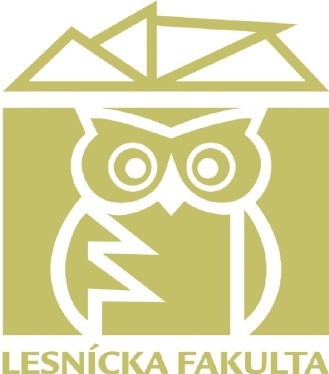 2017 - 2018OBSAHÚVODLesnícka fakulta Technickej univerzity vo Zvolene, ktorá je jedinou vysokoškolskou vzdelávacou inštitúciou na Slovensku v problematike lesníctva, nadväzuje na bohaté tradície lesníckeho vysokoškolského štúdia. V tomto roku si pripomíname 255. výročie vysokoškolského technického štúdia a osobitne 210. výročie lesníckeho vysokoškolského štúdia na Slovensku. Je viac ako len symbolické, že práve v tomto roku sme na Lesníckej fakulte  začali uplatňovať opatrenia v záujme optimalizácie pedagogického procesu, ktoré sme vytypovali na základe analýzy a širokej diskusie v predchádzajúcom období. Verím, že uvedené kroky budú reflektovať meniace sa podmienky vo vysokoškolskom vzdelávaní, rozvoj  vedných odborov a potreby praxe. Opierame sa pri tom aj o myšlienkové dedičstvo, ktoré sa formovalo už od roku 1807, kedy bol na už existujúcej Baníckej akadémii zriadený samostatný Lesnícky ústav. Jeho zriadenie  je pokladané za oficiálny vznik lesníckeho vysokoškolského štúdia u nás. Lesnícke vysokoškolské štúdium odvtedy prešlo zložitým vývojom. Súčasťou tohto vývoja bolo neustále zdokonaľovanie lesníckeho vysokoškolského štúdia, pričom poznatková úroveň jeho absolventov bola vždy na svetovej úrovni. V roku 1846 bola v rámci uvedeného vývoja  v Banskej Štiavnici vytvorená Banícka a lesnícka akadémia a v roku 1904 Vysoká škola banícka a lesnícka. Po rozpade Rakúsko – Uhorska v roku 1918 sa táto vysoká škola presťahovala do Budapešti a neskôr do Šoprone, čím sa vysokoškolské štúdium na území nášho terajšieho štátu dočasne prerušilo. Obnovenie lesníckeho vysokoškolského štúdia na Slovensku sa spája s rokom 1939, kedy bol na Slovenskej vysokej škole technickej v Bratislave vytvorený odbor lesného a poľnohospodárskeho inžinierstva. V tomto odbore do roku 1946 skončilo štúdium 114 lesných inžinierov vrátane 6-tich absolventov zo zahraničia. V roku 1946 sa lesnícke vysokoškolské štúdium presídlilo do Košíc, kde bola založená Vysoká škola poľnohospodárskeho a lesníckeho inžinierstva (VŠPLI v Košiciach). Na Lesníckej fakulte tejto vysokej školy do roku 1952 skončilo štúdium 339 lesných inžinierov, z toho 5 zo zahraničia. Nová tradícia lesníckeho vysokoškolského štúdia sa začala v roku 1952. V tomto roku sa VŠPLI v Košiciach rozdelila, pričom  časť prešla do Zvolena a druhá do Nitry. Vo Zvolene vtedy vznikla Vysoká škola lesnícka a drevárska, ktorá mala dve samostatné fakulty – lesnícku a drevársku. V tomto roku si tak pripomíname šesťdesiate piate výročie jej pôsobenia vo Zvolene. Od decembra 1991 bola Vysoká škola lesnícka a drevárska zákonom SNR premenovaná na Technickú univerzitu vo Zvolene. V súčasnosti má TU vo Zvolene štyri fakulty: lesnícku, drevársku, fakultu ekológie a environmentalistiky a fakultu environmentálnej a výrobnej techniky. Počas 65 ročného pôsobenia Lesníckej fakulty vo Zvolene získalo titul lesného inžiniera 6888 absolventov, z toho 103 zo zahraničia a 1255 titul bakalára. Na Lesníckej fakulte TU vo Zvolene okrem toho skončilo  do súčasnosti vedeckú výchovu po úspešnej ašpirantúre alebo doktorandskom štúdiu 500 absolventov, ktorým  bola udelená vedecká hodnosť CSc. (kandidát vied), Dr. (doctor), alebo PhD. (philosophiae doctor). Od akademického roka 2005/2006 je na LF v zmysle zákona č. 131/20020 Z. z. o vysokých školách, ktorý vstúpil do platnosti 1. apríla 2002, zavedený trojstupňový systém vysokoškolského vzdelávania (bakalársky, inžiniersky, doktorandský). Od akademického roka  2007/2008 skončilo štúdium 1255 absolventov bakalárskeho štúdia v dvoch akreditovaných študijných programoch: lesníctvo a aplikovaná zoológia a poľovníctvo. Od akademického  roka 2008/2009 sa na LF TU vo Zvolene začala  výučba v štyroch akreditovaných študijných programoch 2. stupňa (inžinierskeho): lesníctvo, ekológia lesa, geoinformačné a mapovacie techniky v lesníctve, aplikovaná zoológia a poľovníctvo. V súčasnosti má LF akreditované tri bakalárske študijné programy: lesníctvo, aplikovaná zoológia a poľovníctvo a nový študijný program arboristika a komunálne lesníctvo. V inžinierskom stupni štúdia sú to študijné programy adaptívne lesníctvo, aplikovaná zoológia a poľovníctvo, lesnícke technológie, geoinformačné a mapovacie techniky v lesníctve, ekológia lesa a lesníctvo a manažment zveri (Forestry and Wildlife Management) v anglickom jazyku.Okrem uvedených akreditovaných študijných programov prvého a druhého stupňa má LF TU vo Zvolene akreditovaných aj 7 študijných programov tretieho stupňa – doktorandských: pestovanie a ochrana lesa, lesnícka fytológia (v SJ a AJ), hospodárska úprava lesov, adaptívne lesníctvo a manažment zveri (v AJ), ekosystémové služby lesov (v SJ a AJ), lesnícke technológie, aplikovaná zoológia a poľovníctvo. Na Lesníckej fakulte TU vo Zvolene študuje ročne v prvom a druhom stupni štúdia v posledných rokoch vo všetkých ročníkoch približne 800 študentov denného a externého štúdia a približne 30 študentov doktorandského štúdia. Ich vysokoškolskému vzdelávaniu a odbornej výchove sa v súčasnosti na LF TU vo Zvolene venuje 13 profesorov, 21 docentov, 30 odborných asistentov, 35 pracovníkov výskumu a 24 ostatných zamestnancov. Lesnícka fakulta sa podľa agentúry ARRA od roku 2013 v skupine AGRO umiestňuje na prvom mieste. Za tento výborný výsledok je zodpovedná najmä úspešnosť získavania zahraničných grantov, kde sme zaznamenali výrazný nárast.Absolventi LF TU vo Zvolene  majú   v praxi široké možnosti uplatnenia nielen preto, že lesy pokrývajú 41% rozlohy nášho štátu. Vďaka vhodne postavenej  koncepcii štúdia, jeho bohatej obsahovej úrovni a vysokej odbornej spôsobilosti pedagógov,  opúšťajú školu ako vysoko špecializovaní odborníci, ktorí dokážu na vysokej úrovni riešiť zložité integrované úlohy lesného hospodárstva, poľovníctva, ochrany prírody, krajiny a životného prostredia atď. prostredníctvom najnovších metód a postupov so zohľadnením  meniacich sa ekologických podmienok a globálnych problémov. Je samozrejmosťou, že počas štúdia na LF TU vo Zvolene sa  v rámci výučby venuje veľká pozornosť nielen problematike produkcie dreva, ale aj ďalším celospoločensky dôležitým a nenahraditeľným funkciám lesných ekosystémov.  Som presvedčený, že absolventi LF sú schopní presadiť sa aj v medzinárodnom meradle tak, ako sa to darí samotnej fakulte, ktorá je rešpektovaným členom nasledovných medzinárodných nevládnych organizácií: IUFRO - Medzinárodný zväz lesníckych výskumných organizácií a PRO SILVA – Združenie pre prírode blízke lesné hospodárstvo. V oboch organizáciách zastávali a zastávajú pracovníci lesníckej fakulty významné funkcie (predsedovia  a podpredsedovia odborných a pracovných skupín IUFRO, členovia Medzinárodného výboru IUFRO, výboru PRO SILVA).  Lesnícka fakulta TU vo Zvolene má napriek svojej dlhodobo existujúcej vysokej odbornej úrovni  vytýčené do budúcnosti ďalšie náročné ciele, ktoré súvisia s komplexným rozvojom fakulty. Tieto ciele sa týkajú zdokonaľovania pedagogického procesu, napĺňania študijných programov v anglickom jazyku, skvalitňovania  vedeckovýskumnej činnosti, rozširovania spolupráce  s pedagogickými a vedeckými inštitúciami u nás a v zahraničí, spolupráce s praxou a pod. Je preto mojim želaním, aby sa nám všetkým, zamestnancom aj študentom LF TU vo Zvolene, spoločnými silami darilo tieto ambiciózne ciele nielen napĺňať na prospech celej spoločnosti, ale nachádzať v ich dosahovaní aj motiváciu a uspokojenie vlastnej tvorivosti.	prof. Dr. Ing. Viliam Pichler									    dekan LFPROFILÁCIA  FAKULTY	Hlavným poslaním Lesníckej fakulty TU vo Zvolene je poskytovať vysokoškolské vzdelanie občanom SR a iných štátov v študijných odboroch z oblasti lesníctva, poľovníctva a príbuzných odborov, alebo v ich kombinácii, podľa akreditovaných študijných programov vo všetkých troch stupňoch vysokoškolského štúdia (bakalárske, inžinierske, doktorandské), ako aj ďalšie vzdelávanie v týchto oblastiach.	Vedecko-vzdelávacie zameranie fakulty sa odvíja od trendov vývoja svetovej vedy v oblasti lesníctva, poľovníctva, arboristiky a komunálneho lesníctva a požiadaviek na profil absolventa Lesníckej fakulty. Absolvent Lesníckej fakulty je odborník, ktorého poslaním je príprava, organizovanie a riadenie lesnej výroby tak, aby sa zabezpečila ekologická stabilita lesných ekosystémov a plnenie základných funkcií lesa, najmä vodohospodárskych, pôdoochranných, klimatických, zdravotných a rekreačných, ako aj produkcia akostného dreva. V oblasti poľovníctva ide o riešenie problematiky trvalo udržateľného poľovného hospodárstva v podmienkach trhového hospodárstva s aplikáciou na moderné ekologicko-ochranárske funkcie poľovníctva, komerčné problémy manažmentu poľovníctva, spôsobu chovu a starostlivosti o zver vrátane veterinárnej. Z pohľadu arboristiky a  komunálneho lesníctva  ide o posúdenie jednotlivých funkcií drevín, vrátane determinácie dysfunkcií spôsobených abiotickými vplyvmi i biotickými činiteľmi a návrhu opatrení k zlepšeniu ich stavu, ako aj zabezpečenie a zhodnotenie reťazca krokov od založenia porastov rýchlorastúcich drevín, starostlivosti o nich až po ich komplexné spracovanie z aspektu produkcie biomasy.	V oblasti vedeckého výskumu fakulta rieši aktuálne úlohy  lesníctva a poľovníctva v oblasti základného i aplikovaného výskumu s dôrazom  na meniace sa ekologické podmienky  i vlastnícke vzťahy.V súvislosti s hlavným poslaním fakulta:organizuje vysokoškolské štúdium a udeľuje  absolventom fakulty akademické tituly bakalár (v skratke „Bc.“) a inžinier (v skratke  „Ing.“),uskutočňuje doktorandské štúdium v schválených študijných odboroch a absolventom  udeľuje akademický titul „doktor“ („philosophiae doctor“, v skratke „PhD.“),uskutočňuje habilitácie docentov a vymenúvacie konanie za  profesorov,uskutočňuje celoživotné vzdelávanie vo vymedzených oblastiach.	V akademickom roku 2017/2018 je štúdium na Lesníckej fakulte TU vo Zvolene organizované takto:bakalárske štúdium v dennej forme štúdia (3 roky) a externej forme štúdia (4 roky) v týchto študijných programoch:    - lesníctvo,    - aplikovaná zoológia a poľovníctvo,    - arboristika a komunálne lesníctvo.inžinierske štúdium v dennej forme štúdia (2 roky) a v externej forme štúdia (3 roky) v týchto študijných programoch:- adaptívne lesníctvo,- ekológia lesa,- geoinformačné a mapovacie techniky v lesníctve,- aplikovaná zoológia a poľovníctvo,- lesnícke technológie,- lesníctvo a manažment zveri (v anglickom jazyku).doktorandské štúdium v zmysle zákona č. 131/2002 Z. z. o vysokých školách v dennej forme štúdia (3 roky) a v externej forme štúdia (4 roky) v týchto študijných programoch: hospodárska úprava lesov, pestovanie a ochrana lesa, lesnícka fytológia (v SJ a AJ), lesnícke technológie, aplikovaná zoológia a poľovníctvo, adaptívne lesníctvo a manažment zveri (v AJ), ekosystémové služby lesov (v SJ a AJ).Na požiadanie lesníckej praxe alebo rôznych inštitúcií bude fakulta organizovať                        pre absolventov ďalšie vzdelávanie potrebné na vykonávanie špecializovaných povolaní, resp. činností a dopĺňanie vzdelania podľa rozvoja vedy, formou rôznych kurzov a školení.AKADEMICKÍ  FUNKCIONÁRI  TECHNICKEJ  UNIVERZITYAKADEMICKÍ  FUNKCIONÁRI  LESNÍCKEJ  FAKULTYDEKANÁT  LESNÍCKEJ  FAKULTY960 53 Zvolen, ul. T. G. Masaryka  2117/24, blok C, prízemieAKADEMICKÝ  SENÁT  LESNÍCKEJ  FAKULTYPredsedníctvoSřelcová Katarína, doc. Ing. PhD. – predsedníčkaHlaváč Pavol, Ing. PhD. – tajomník, zástupca LF v Rade vysokých škôl SRGömöryová Erika, doc. Ing. CSc. – členkaKucbel Stanislav, doc. Ing. PhD. – členHunčaga Milan, Bc. – člen (zástupca študentov)Zamestnanecká časťFabrika Marek, doc. Ing. PhD.Ferenčík Michal, Ing. PhD.Gömöry Dušan, prof. Ing. DrSc.Hajdúchová Iveta, prof. Ing. PhD.Chudý František, doc. Ing. CSc.Jaloviar Peter, doc. Ing. PhD.Kmeť Jaroslav, prof. Ing. PhD.Koreň Milan, doc. Mgr. PhD.Kurjak Daniel, Ing. PhD.Lešo Peter, Ing. PhD.Lukáčik Ivan, doc. Ing. CSc.Merganič Ján, doc. Ing. PhD.Saniga Milan, prof. Ing. DrSc.Ujházy Karol, doc. Ing. PhD.VEDECKÁ  RADA  LESNÍCKEJ  FAKULTYPredsedaPichler Viliam, prof. Dr. Ing.Členovia z LFĎurkovič Jaroslav, doc. Dr. Mgr.Fabrika Marek, doc. Ing. PhD. Garaj Peter, prof. Ing. CSc.Gömöry Dušan, prof. Ing. DrSc.Gömöryová Erika, doc. Ing. CSc.Hajdúchová Iveta, prof. Ing. PhD.Kardoš Miroslav, doc. Ing. PhD.Kmeť Jaroslav, prof. Ing. PhD.Kropil Rudolf, Dr. h. c. prof. Ing. PhD.Lukáčik Ivan, doc. Ing. CSc.Messingerová Valéria, prof. Ing. CSc.Paule Ladislav, prof. Ing. PhD.Rajský Dušan, doc. MVDr. PhD.Saniga Milan, prof. Ing. DrSc.Scheer Ľubomír, prof. Ing. CSc.Střelcová Katarína, doc. Ing. PhD.Šálka Jaroslav, doc. Dr. Ing.Členovia z iných pracovískBucha Tomáš, Dr. Ing., Národné lesnícke centrum ZvolenCiberej Juraj, prof. Ing. PhD. Univerzita veterinárskeho lekárstva a farmácie KošiceFleischer Peter, doc. Ing. PhD., Výskumná stanica a Múzeum  ŠL TANAPu Tatranská LomnicaJendruch Jozef, Ing. PhD.,  ProPopulo, s.r.o.,  neštátne lesy PopradKlvač Radomír, doc. Ing. Ph.D., LDF, Mendelova univerzita BrnoNovotný Július, prof. Ing. CSc., súkromný podnikateľ, Banská ŠtiavnicaSpevár Jozef, Ing., súkromný podnikateľ, PrievidzaTurčáni Marek, prof. Ing. PhD., FLD, Česká zemědělská univerzita PrahaVáľka Jozef, Ing. CSc., Ústav ekológie lesa SAV ZvolenKOLÉGIUM  DEKANA  LESNÍCKEJ  FAKULTYBabiaková Miroslava, Ing.Ďurkovič Jaroslav, doc. Dr. Mgr.Fabrika Marek, doc. Ing. PhD.Halaj Daniel. Ing. PhD.Chudý František, doc. Ing. CSc.Kardoš Miroslav, doc. Ing. PhD.Kmeť Jaroslav, prof. Ing. PhD.Kropil Rudolf, Dr. h. c. prof. Ing. PhD.Merganič Ján, doc. Ing. PhD.Pichler Viliam, prof. Dr. Ing. Saniga Milan, prof. Ing. DrSc.Sřelcová Katarína, doc. Ing. PhD.Škvarenina Jaroslav, prof. Ing. CSc.Šulek Rastislav, doc. Mgr. Ing. PhD.Ujházy Karol, doc. Ing. PhD.VEDENIE  LESNÍCKEJ  FAKULTYPichler Viliam, prof. Dr. Ing., dekanBabiaková Miroslava, Ing., tajomníčkaĎurkovič Jaroslav, doc. Dr. Mgr., prodekanHalaj Daniel, Ing. PhD., prodekanKardoš Miroslav, doc. Ing. PhD., prodekanKATEDRYKatedra aplikovanej zoológie a manažmentu zveri (KAZMZ)vedúci katedry: Dr. h. c. prof. Ing. Rudolf  KROPIL, PhD.Katedra ekonomiky a riadenia lesného hospodárstva (KERLH)                    vedúci katedry:  doc. Mgr. Ing. Rastislav ŠULEK, PhD.Katedra fytológie (KF)	       vedúci katedry:  doc. Ing. Karol UJHÁZY, PhD. Katedra hospodárskej úpravy lesov a geodézie (KHÚLG)	       vedúci katedry:  doc. Ing. Marek FABRIKA, PhD.Katedra integrovanej ochrany lesa a krajiny (KIOLK)vedúci katedry: prof. Ing. Jaroslav KMEŤ, PhD.Katedra lesnej ťažby, logistiky a meliorácií (KLŤLM)	vedúci  katedry:  doc. Ing. Ján MERGANIČ, PhD.Katedra pestovania lesa (KPL)		  vedúci katedry:  prof. Ing. Milan SANIGA, DrSc.	Katedra prírodného prostredia (KPP)	vedúci katedry:  prof. Ing. Jaroslav ŠKVARENINA, CSc.Katedra aplikovanej zoológie a manažmentu zveri960 53 Zvolen, ul. T. G. Masaryka 20Sekretariát: budova SLDK, 2. poschodie, tel.: +421 45 5206250KATEDRA  EKONOMIKY  A  RIADENIA  LESNÉHO  HOSPODÁRSTVA  960 53 Zvolen, ul. T. G. Masaryka 2117/24Sekretariát: blok B, 1. poschodie, tel.: +421 45 5206315KATEDRA  FYTOLÓGIE960 53 Zvolen, ul. T. G. Masaryka 2117/24Sekretariát: blok C, 3. poschodie, tel.: +421 45 5206222KATEDRA  HOSPODÁRSKEJ   ÚPRAVY  LESOV  A  GEODÉZIE  960 53 Zvolen, ul. T. G. Masaryka 2117/24Sekretariát: blok C,  3. poschodie, tel.: +421 45 5206293KATEDRA INTEGROVANEJ OCHRANY LESA A KRAJINY960 53 Zvolen, ul. T. G. Masaryka 20Sekretariát: budova SLDK, 1. a 2.  poschodie, tel.: +421 45 5206741KATEDRA  LESNEJ  ŤAŽBY, logistiky a meliorácií960 53 Zvolen, ul. T. G. Masaryka 2117/24Sekretariát: blok B, 4. poschodie, tel.: +421 45 5206280KATEDRA  PESTOVANIA  LESA960 53 Zvolen, ul. T. G. Masaryka 2117/24Sekretariát: blok C, 1. poschodie, tel.: +421 45 5206235KATEDRA  PRÍRODNÉHO  PROSTREDIA960 53 Zvolen, ul. T. G. Masaryka 2117/24Sekretariát: blok C, 4. poschodie, tel.: 045-5206208ABECEDNÝ  ZOZNAM  PRACOVNÍKOV  FAKULTYUčiteliaBahýľ Ján, Ing. PhD.					KHÚLGBalážová Emília, Ing. PhD.				KERLHBebej Juraj, doc. RNDr. CSc.			KPPBenčaťová Blažena, RNDr. PhD.			KFBošeľa Michal, Ing. PhD.				KHÚLGBrodrechtová  Yvonne, Dr. Ing. 			KERLHBugala Michal, Ing. PhD.				KPLBútora Ľubomír, Ing.	 PhD.				KAZMZDobšinská Zuzana, JUDr. Mgr. PhD.		KERLHĎurkovič Jaroslav, doc. Dr. Mgr.			KFFabrika Marek, doc. Ing. PhD.			KHÚLGFerenčík Michal, Ing. PhD.				KLŤLMFleischer Peter, doc. Ing. PhD.			KIOLKGaraj Peter, prof. Ing. CSc.				KAZMZGejdoš Miloš, Ing. PhD.				KLŤLMGiertliová Blanka, Ing. PhD.				KERLHGömöry Dušan, prof. Ing. DrSc.			KFGömöryová Erika, doc. Ing. CSc. 			KPPHajdúchová Iveta, prof. Ing. PhD.			KERLHHalaj Daniel, Ing. PhD.				KERLHHlaváč Pavol, Ing. PhD.				KIOLKHolécy Ján, prof. Ing. CSc.				KERLHChudý František, doc. Ing. CSc.			KHÚLGJakubis Matúš, prof. Ing. PhD.			KLŤLMJaloviar Peter, doc. Ing. PhD.				KPLJuško Vladimír, Ing. PhD.				KLŤLMKardoš Miroslav, doc. Ing. PhD.			KHÚLGKmeť Jaroslav, prof. Ing. PhD.			KIOLKKodrík Milan, doc. Ing. CSc.				KIOLKKochjarová Judita, RNDr. CSc.			KFKoreň Milan, doc. Mgr. PhD.			KHÚLGKropil Rudolf, Dr. h. c. prof. Ing. PhD.		KAZMZKucbel Stanislav, doc. Ing. PhD.			KPLKurjak Daniel, Ing. PhD.				KIOLKLešo Peter, Ing. PhD.					KAZMZLieskovský Martin, Ing. PhD.			KLŤLMLichý Ján, Ing. et Ing. PhD.				KERLHLukáčik Ivan, doc. Ing. CSc.				KPLMerganič Ján, doc. Ing. PhD.				KLŤLMMessingerová Valéria, prof. Ing. CSc. 		KLŤLMPavlík Martin, Ing. PhD.				KIOLKPichler Viliam, prof. Dr. Ing.				KPPRajský Dušan, doc. MVDr. PhD. 			KAZMZABECEDNÝ  ZOZNAM  PRACOVNÍKOV  FAKULTY - pokračovanieRepáč Ivan, doc. Ing. PhD.				KPLSaniga Milan, prof. Ing. DrSc.			KPLSarvašová Ivana, Ing. PhD.				KPLSedmák Róbert, Ing. PhD.				KHÚLGScheer Ľubomír, prof. Ing. CSc.			KHÚLGSitko Roman, Ing. PhD.				KHÚLGSlančík Martin, Ing. PhD. 				KLŤLMSlugeň Jozef, Ing. PhD.				KLŤLMStanovský Miroslav, Ing. CSc.			KAZMZStřelcová Katarína, doc. Ing. PhD.			KPPŠálka Jaroslav, doc. Dr. Ing.				KERLHŠkvarenina Jaroslav, prof. Ing. CSc.			KPPŠtollmann Vladimír, doc. Ing. CSc. PhD. 		KLŤLMŠulek Rastislav, doc. Mgr. Ing. PhD.			KERLHTomaštík Julián, Ing. PhD.				KHÚLGTrenčiansky Marek, Ing. PhD.			KERLHTuček  Ján, prof. Ing. CSc.				KHÚLGUjházy Karol, doc. Ing. PhD.				KFVencurik Jaroslav, Ing. PhD.				KPLVido Jaroslav, Ing. PhD.				KPPPracovníci vedeckého výskumuAllman Michal, Ing. PhD.				KLŤLMAllmanová Zuzana, Ing. PhD.			KLŤLMČaňová Ingrid, Ing. PhD.				KFFerlica Ľubomír					KAZMZ/KIOLKFleischer Peter, Ing. PhD.				KIOLKHnilicová Michaela, Ing. PhD.			KLŤLM	Homolák Marián, Ing. PhD.				KPPKlinga Peter, Ing. PhD.				KFKorňan Martin, RNDr. PhD.				KAZMZKrajmerová Diana, Ing. PhD.				KFKubala Jakub, Mgr. PhD.				KAZMZLebocký Tibor, Ing. PhD.				KAZMZLeštianska Adriana, Ing. PhD.			KPPMacková Lucia, Ing. PhD.				KHÚLGMáliš František, Ing. PhD.				KFMerganičová Katarína, Dr. nat. techn. Ing.		KPP/KHÚLGMistrík Milan, Ing. 					KHÚLGMokroš Martin, Ing. PhD. 				KHÚLGNalevanková Paulína, Ing. PhD.			KPPPataky Tibor, Ing. CSc.				KAZMZParobeková Zuzana, Ing. PhD.			KPLPittner Ján, Ing. PhD.					KPLABECEDNÝ  ZOZNAM  PRACOVNÍKOV  FAKULTY - pokračovaniePovalačová Jana					KPLSedmáková Denisa, Ing. 				KPLSmolko Peter, Ing. PhD.				KAZMZSmreček Róbert, Ing. PhD.				KHÚLGŠčamba Branislav					KLŤLMŠtěrbová Martina, Ing. PhD.				KERLHŠuleková Miriama, Ing. PhD.				KIOLKTunák Daniel, Ing. PhD.				KHÚLGValent Peter, Ing. PhD.				KHÚLGVlčková Mária, Ing. PhD.				KLŤLMZverko Jozef, Ing. PhD.				KPPOstatní zamestnanciAugustínová Mária 					DLFBabiaková Jana 					KAZMZBabiaková Miroslava, Ing.				DLFBaloghová Gabriela					KFBrnáková Želmíra					KPPBrodrechtová Lívia, Bc.				KPPDolenská Viera, Ing. 					KF/KIOLKDvorská Terézia					KPPFigová Helena						KLŤLMGibas Pavel						KAZMZ/KIOLKGrašúrová Anna, Ing. 				KERLHHerbanová Vlasta					KPPHolíková Mária, Ing. 					DLFHronec Ján						KPLChovancová Zuzana					KERLHJalakšová Zuzana					DLFKlimentová Zuzana					KHÚLGKopnická Mária, Ing. 				KLŤLMLovásová Valéria, Ing.				KFMarečeková Mariana, Mgr.				KPPPorubiaková Marína					DLFTanečková Elena					KFVáľková Miriam, Mgr. PhD.				KPPVojtková Veronika, Ing. 				KIOLKŽofková Monika, Ing.					KPLUČEBNÝ  PLÁNA ČASOVÝ  HARMONOGRAM AKADEMICKÉHO  ROKADENNÉ   ŠTÚDIUMštudijný odbor - LESNÍCTVOštudijný program  LESNÍCTVOARBORISTIKA A KOMUNÁLNE LESNÍCTVOštudijný odbor  -  POĽOVNÍCTVOštudijný program  - APLIKOVANÁ  ZOOLÓGIA  A  POĽOVNÍCTVOI. stupeň - bakalársky 3 - ročné štúdiumVysvetlivky:P	- prednášky (počet hodín v týždni)		Predmet  P - povinnýC	- cvičenia (počet hodín v týždni)			    PV – povinne voliteľný	HC	- hlavné cvičenia (počet dní spolu)			    V - výberový	S	- skúškaZ	- zápočetI. rok štúdia, bakalársky stupeň, denné štúdium, študijný program:  lesníctvo – nové štúdium				aplikovaná zoológia a poľovníctvo – nové štúdium				arboristika a komunálne lesníctvo – nové štúdiumČasový a obsahový harmonogram I. (zimného) semestraČasový a obsahový harmonogram  II. (letného)  semestra1) Študent je povinný  získať 10 kreditov pre splnenie podmienok na zápis do letného semestra prvého ročníka. 2) Študent je povinný  vybrať si z uvedených povinne voliteľných predmetov v každom semestri tak, aby získal minimálne 30 kreditov. Podmienka pre postup do ďalšieho roku štúdia je získanie 36 kreditov.3) Študent je povinný vybrať si z ponuky povinne voliteľných predmetov pre daný študijný program, potom si môže okrem uvedených predmetov vybrať aj predmety zo študijných programov všetkých fakúlt TU vo Zvolene.II. rok štúdia, bakalársky stupeň,  denné štúdium, študijný program:  lesníctvo – nové štúdium			aplikovaná zoológia a poľovníctvo – nové štúdium			arboristika a komunálne lesníctvo     – nové štúdium  Časový a obsahový harmonogram III. (zimného) semestraČasový a obsahový harmonogram  IV. (letného)  semestra1) Študent je povinný  vybrať si z uvedených povinne voliteľných predmetov v každom semestri tak, aby získal minimálne 30 kreditov. 2) Študent je povinný absolvovať do ukončenia bakalárskeho stupňa štúdia skúšku z predmetu „AJ/NJ/FJ/RJ – Odborná komunikácia“3) Študent je povinný vybrať si z ponuky povinne voliteľných predmetov pre daný študijný program, potom si môže okrem uvedených predmetov vybrať aj predmety zo študijných programov všetkých fakúlt TU vo Zvolene.III. rok štúdia, bakalársky stupeň,  denné štúdium, študijný program:  lesníctvo – nové štúdium				aplikovaná zoológia a poľovníctvo – nové štúdium				arboristika a komunálne lesníctvo – nové štúdiumČasový a obsahový harmonogram V. (zimného) semestraČasový a obsahový harmonogram  VI. (letného)  semestra* Študenti sú povinní  v termíne od 12. 02. 2018 do 11. 05. 2018 absolvovať I. aj II. opravné termíny z predmetov ZS aktuálneho akademického roku.1) Študent je povinný  vybrať si z uvedených povinne voliteľných predmetov v každom semestri tak, aby získal minimálne 30 kreditov.  2) Študent je povinný absolvovať do ukončenia bakalárskeho stupňa štúdia skúšku z predmetu „AJ/NJ/FJ/RJ – Odborná   komunikácia“.3) Študent je povinný vybrať si z ponuky povinne voliteľných predmetov pre daný študijný program, potom si môže okrem uvedených predmetov vybrať aj predmety zo študijných programov všetkých fakúlt TU vo Zvolene.UČEBNÝ  PLÁNA ČASOVÝ  HARMONOGRAM AKADEMICKÉHO  ROKADENNÉ   ŠTÚDIUMštudijný odbor - LESNÍCTVOštudijný program  ADAPTÍVNE LESNÍCTVOEKOLÓGIA LESA	GEOINFORMAČNÉ A  MAPOVACIE TECHNIKY V LESNÍCTVELESNÍCKE TECHNOLÓGIELESNÍCTVO A MANAŽMENT ZVERIštudijný odbor  -  POĽOVNÍCTVOštudijný program  - APLIKOVANÁ  ZOOLÓGIA  A  POĽOVNÍCTVOII. stupeň - inžiniersky  2 - ročné štúdiumVysvetlivky:P	- prednášky (počet hodín v týždni)		Predmet  P - povinnýC	- cvičenia (počet hodín v týždni)			    PV – povinne voliteľný	HC	- hlavné cvičenia (počet dní spolu)			    V - výberový	S	- skúškaZ	- zápočetI. rok štúdia, inžiniersky stupeň,  denné štúdium, študijný program:  adaptívne lesníctvoaplikovaná zoológia a poľovníctvoekológia lesageoinformačné a mapovacie techniky v lesníctvelesnícke technológielesníctvo a manažment zveri (Forestry and Wildlife Management)Časový a obsahový harmonogram I. (zimného) semestra	Časový a obsahový harmonogram II. (letného) semestra1) Študent je povinný  vybrať si z uvedených povinne voliteľných predmetov v každom semestri tak, aby získal minimálne 30 kreditov. Podmienka pre postup do ďalšieho roku štúdia je získanie 36 kreditov.2)  Všetci študenti prvého ročníka II. stupňa štúdia sú povinní vybrať si v zimnom aj letnom semestri cudzí jazyk.3) Študent je povinný vybrať si z ponuky povinne voliteľných predmetov pre daný študijný program, potom si môže okrem uvedených predmetov vybrať aj predmety zo študijných programov všetkých fakúlt TU vo Zvolene.*) predmet si zapíšu všetci študenti, ktorí neabsolvovali predmet poľovnícka zoológia  na LF TU vo Zvolene v I. bakalárskom stupni štúdia;II. rok štúdia, inžiniersky stupeň,  denné štúdium, študijný program:  adaptívne lesníctvoaplikovaná zoológia a poľovníctvoekológia lesageoinformačné a mapovacie techniky v lesníctvelesnícke technológielesníctvo a manažment zveri (Forestry and Wildlife Management)Časový a obsahový harmonogram III. (zimného) semestra	Časový a obsahový harmonogram IV. (letného) semestra1) Študent je povinný  vybrať si z uvedených povinne voliteľných predmetov v každom semestri tak, aby získal minimálne 30 kreditov.  2) Študent je povinný vybrať si z ponuky povinne voliteľných predmetov pre daný študijný program, potom si môže okrem uvedených predmetov vybrať aj predmety zo študijných programov všetkých fakúlt TU vo Zvolene.*) predmet si zapíšu všetci študenti, ktorí neabsolvovali predmet poľovníctvo  na LF TU vo Zvolene v I. bakalárskom stupni štúdia;UČEBNÝ  PLÁNA ČASOVÝ  HARMONOGRAM AKADEMICKÉHO  ROKAEXTERNÉ   ŠTÚDIUMštudijný odbor – LESNÍCTVO, študijný program  LESNÍCTVO                          	ARBORISTIKA A KOMUNÁLNE LESNÍCTVOštudijný odbor  -  POĽOVNÍCTVOštudijný program  - APLIKOVANÁ  ZOOLÓGIA  A  POĽOVNÍCTVOI. stupeň - bakalársky  3 - ročné štúdiumVysvetlivky:K	- konzultácie (počet hodín za semester)		Predmet  P - povinnýHC	- hlavné cvičenia (počet dní spolu)				    PV – povinne voliteľnýS	- skúška							    V - výberový	Z	- zápočet	I. rok štúdia, bakalársky stupeň, externé štúdium, študijný program:  lesníctvo – nové štúdium				aplikovaná zoológia a poľovníctvo – nové štúdium				arboristika a komunálne lesníctvo – nové štúdium      Časový a obsahový harmonogram I. (zimného) semestraČasový a obsahový harmonogram  II. (letného)  semestra1) Študent je povinný  získať 10 kreditov pre splnenie podmienok na zápis do letného semestra prvého ročníka. 2) Študent je povinný  vybrať si z uvedených povinne voliteľných predmetov v každom semestri tak, aby získal minimálne 23 kreditov. Podmienka pre postup do ďalšieho roku štúdia je získanie 28 kreditov.3) Študent je povinný vybrať si z ponuky povinne voliteľných predmetov pre daný študijný program, potom si môže okrem uvedených predmetov vybrať aj predmety zo študijných programov všetkých fakúlt TU vo Zvolene.II. rok štúdia, bakalársky stupeň,  externé štúdium, študijný program:  lesníctvo –  nové štúdium	          	aplikovaná zoológia a poľovníctvo –  nové štúdium			arboristika a komunálne lesníctvo – nové štúdium      Časový a obsahový harmonogram III. (zimného) semestraČasový a obsahový harmonogram  IV. (letného)  semestra1) Študent je povinný  vybrať si z uvedených povinne voliteľných predmetov v každom semestri tak, aby získal minimálne 23 kreditov. Podmienka pre postup do ďalšieho roku štúdia je získanie 28 kreditov.2) Študent je povinný absolvovať do ukončenia bakalárskeho stupňa štúdia skúšku z predmetu „AJ/NJ/FJ/RJ – Odborná komunikácia“3) Študent je povinný vybrať si z ponuky povinne voliteľných predmetov pre daný študijný program, potom si môže okrem uvedených predmetov vybrať aj predmety zo študijných programov všetkých fakúlt TU vo Zvolene.* N.N. (nomen nominandum – meno bude oznámené)* N.N. (nomen nominandum – meno bude oznámené)* N.N. (nomen nominandum – meno bude oznámené)* N.N. (nomen nominandum – meno bude oznámené)* N.N. (nomen nominandum – meno bude oznámené)* N.N. (nomen nominandum – meno bude oznámené)III. rok štúdia, bakalársky stupeň,  externé štúdium, študijný program:  lesníctvo – dobiehajúce štúdium	                    aplikovaná zoológia a poľovníctvo – dobiehajúce štúdium			arboristika a komunálne lesníctvo – nové štúdium      Časový a obsahový harmonogram V. (zimného) semestraČasový a obsahový harmonogram  VI. (letného)  semestra  * Študenti sú povinní  v termíne od 12. 02. 2018 do 11. 05. 2018 absolvovať I. aj II. opravné termíny z predmetov ZS aktuálneho akademického roku.1) Študent je povinný  vybrať si z uvedených povinne voliteľných predmetov v každom semestri tak, aby získal minimálne 30 kreditov.  2) Študent je povinný absolvovať do ukončenia bakalárskeho stupňa štúdia skúšku z predmetu „AJ/NJ/FJ/RJ – Odborná   komunikácia“.3) Študent je povinný vybrať si z ponuky povinne voliteľných predmetov pre daný študijný program, potom si môže okrem uvedených predmetov vybrať aj predmety zo študijných programov všetkých fakúlt TU vo Zvolene.* N.N. (nomen nominandum – meno bude oznámené)* N.N. (nomen nominandum – meno bude oznámené)* N.N. (nomen nominandum – meno bude oznámené)* N.N. (nomen nominandum – meno bude oznámené)* N.N. (nomen nominandum – meno bude oznámené)UČEBNÝ  PLÁNA ČASOVÝ  HARMONOGRAM AKADEMICKÉHO  ROKAEXTERNÉ   ŠTÚDIUMštudijný odbor - LESNÍCTVOštudijný program  LESNÍCTVOLESNÍCKE TECHNOLÓGIEštudijný odbor  -  POĽOVNÍCTVOštudijný program  - APLIKOVANÁ  ZOOLÓGIA  A  POĽOVNÍCTVOII. stupeň - inžiniersky  2 - ročné štúdiumVysvetlivky:K	- konzultácie (počet hodín za semester)		Predmet  P - povinnýHC	- hlavné cvičenia (počet dní spolu)				    PV – povinne voliteľnýS	- skúška							    V - výberovýZ	- zápočetI. rok štúdia, inžiniersky stupeň,  externé štúdium, študijný program:  adaptívne lesníctvoaplikovaná zoológia a poľovníctvolesnícke technológie Časový a obsahový harmonogram I. (zimného) semestra	Časový a obsahový harmonogram II. (letného) semestra1) Študent je povinný  vybrať si z uvedených povinne voliteľných predmetov v každom semestri tak, aby získal minimálne 20 kreditov. Podmienka pre postup do ďalšieho roku štúdia je získanie 28 kreditov.2) Študent je povinný vybrať si z ponuky povinne voliteľných predmetov pre daný študijný program, potom si môže okrem uvedených predmetov vybrať aj predmety zo študijných programov všetkých fakúlt TU vo Zvolene.*) predmet si zapíšu všetci študenti, ktorí neabsolvovali predmet poľovnícka zoológia  na LF TU vo Zvolene v I. bakalárskom stupni  štúdia;* N.N. (nomen nominandum – meno bude oznámené)* N.N. (nomen nominandum – meno bude oznámené)* N.N. (nomen nominandum – meno bude oznámené)* N.N. (nomen nominandum – meno bude oznámené)* N.N. (nomen nominandum – meno bude oznámené)* N.N. (nomen nominandum – meno bude oznámené)II. rok štúdia, inžiniersky stupeň,  externé štúdium, študijný program:  adaptívne lesníctvoaplikovaná zoológia a poľovníctvolesnícke technológie	Časový a obsahový harmonogram III. (zimného) semestra	Časový a obsahový harmonogram IV. (letného) semestra1) Študent je povinný  vybrať si z uvedených povinne voliteľných predmetov v každom semestri tak, aby získal minimálne 30 kreditov. 2) Študent je povinný vybrať si z ponuky povinne voliteľných predmetov pre daný študijný program, potom si môže okrem uvedených predmetov vybrať aj predmety zo študijných programov všetkých fakúlt TU vo Zvolene.*) predmet si zapíšu všetci študenti, ktorí neabsolvovali predmet poľovníctvo  na LF TU vo Zvolene v I. bakalárskom stupni štúdia;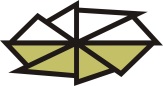 TECHNICKÁ UNIVERZITA VO ZVOLENE							č.R-1799/2016Študijný poriadok  TECHNICKEJ UNIVERZITY VO ZVOLENEv znení dodatku č. 1 zo dŇa 15.7.2013 a dodatku č. 2 zo dŇa  30.3.2015ZVOLEN  2016ObsahPrvý oddiel	Študijný poriadok TUPRVÝ ODDIELŠtudijný poriadokTechnickej univerzity vo ZvolenePRVÁ ČASŤ VŠEOBECNÉ USTANOVENIAČlánok 1Úvodné ustanoveniaTento študijný poriadok sa vzťahuje na štúdium v akreditovaných študijných programoch, uskutočňovaných na Technickej univerzite vo Zvolene (ďalej aj TU) a fakultách TU podľa § 60 zákona č. 131/2002 Z. z. o vysokých školách a o zmene a doplnení ďalších zákonov  v znení neskorších predpisov (ďalej len zákon o VŠ).Na štúdium v študijných programoch III. stupňa (§ 54 zákona o VŠ) vo všetkých jeho formách a na štúdium ďalšieho vzdelávania sa prvý oddiel študijného poriadku vzťahuje primerane. Ďalšie zásady a podmienky sú upravené v druhom oddiele tohto študijného poriadku „Študijnom poriadku doktorandského štúdia na TU vo Zvolene“.Ďalšie zásady a podmienky pre štúdium v bakalárskych, inžinierskych a magisterských študijných programoch uskutočňovaných fakultami sú uvedené v študijných poriadkoch fakúlt alebo pravidlách štúdia študijných programov, ak sa fakulty rozhodnú, že potrebujú na vlastné podmienky podrobnejšie upraviť Študijný poriadok TU.DRUHÁ ČASŤ ŠTUDIJNÝ PORIADOKČlánok 2Prijatie na štúdiumZákladné podmienky prijatia na štúdium stanovuje zákon o VŠ (§ 56, § 57, § 58 a §58a). TU alebo fakulta, ak sa študijný program uskutočňuje na fakulte, môže určiť na prijatie na štúdium príslušného študijného programu ďalšie podmienky a spôsob ich overovania.TU alebo fakulta, ak sa študijný program uskutočňuje na fakulte, zverejní včas, najneskôr do 20. septembra v akademickom roku, ktorý predchádza akademickému roku, v ktorom sa má štúdium začať, ak ide o bakalársky študijný program alebo študijný program podľa § 53 ods. 3 zákona o VŠ a pri ostatných študijných programoch najneskôr dva mesiace pred posledným dňom určeným na podanie prihlášok na štúdium, lehotu na podanie prihlášok na štúdium, podmienky prijatia, termín a spôsob overovania ich splnenia, a ak je súčasťou overovania schopností na štúdium prijímacia skúška, aj formu a rámcový obsah skúšky a spôsob vyhodnocovania jej výsledkov, ako aj informáciu o počte uchádzačov, ktorý plánuje prijať na štúdium príslušného študijného programu. O prijatí na štúdium študijného programu, ktorý uskutočňuje fakulta, rozhoduje dekan. O prijatí na štúdium študijného programu, ktorý uskutočňuje TU, rozhoduje rektor.   Rozhodnutie o výsledku prijímacieho konania sa musí vyhotoviť písomne do 30 dní od overenia splnenia podmienok prijatia na štúdium. Musí obsahovať výrok, odôvodnenie a poučenie o možnosti podať žiadosť o preskúmanie rozhodnutia. Musí sa doručiť uchádzačovi do vlastných rúk. Uchádzačovi, ktorého miesto pobytu nie je známe, sa doručuje vyvesením rozhodnutia na úradnej výveske TU alebo fakulty počas 15 dní. Posledný deň tejto lehoty sa považuje za deň doručenia.Uchádzač môže podať žiadosť o preskúmanie rozhodnutia o výsledku prijímacieho konania. Žiadosť sa podáva orgánu, ktorý rozhodnutie vydal, v lehote do ôsmich dní odo dňa jeho doručenia (§ 58 ods. 8 zákona o VŠ).TU alebo fakulta má právo požadovať od prijatých uchádzačov informáciu, či sa zapíšu na štúdium. Uchádzač je povinný takú informáciu poskytnúť TU alebo fakulte do začiatku akademického roku (§ 61 zákona o VŠ). Ak uchádzač neprejaví o štúdium záujem, alebo informáciu v určenom čase neposkytne, zaniká mu právo zapísať sa na štúdium daného študijného programu a TU alebo fakulta zruší rozhodnutie, ktorým nebol ďalší uchádzač v poradí podľa výsledkov prijímacieho konania na štúdium prijatý, a vydá nové rozhodnutie o jeho prijatí na štúdium.Uchádzač, ktorý dostal rozhodnutie o neprijatí na štúdium, má právo na požiadanie nahliadnuť do dokumentácie svojho prijímacieho konania.TU môže prijať obvykle v dĺžke jedného semestra v rámci akademickej mobility bez prijímacieho konania na časť štúdia aj študenta inej vysokej školy vrátane zahraničnej v súlade s podmienkami výmenného programu alebo na základe zmluvy medzi prijímajúcou a vysielajúcou vysokou školou. Ďalšie podmienky a náležitosti upravuje § 58a zákona o VŠ.Článok 3Zápis na štúdiumOznámením rozhodnutia o prijatí na štúdium podľa § 58 ods. 7 zákona o VŠ vzniká uchádzačovi právo na zápis na štúdium v študijnom programe na fakulte, na ktorej sa študijný program uskutočňuje, alebo na TU ak sa jedná o univerzitný študijný program. Termín, miesto a spôsob zápisu prijatému uchádzačovi určí TU alebo fakulta a táto mu ho oznámi.Pri zápise si študent sám určuje, akú časť povinností predpísaných študijným programom chce absolvovať v nasledujúcom období štúdia, na ktoré sa zápis vzťahuje.Právo uchádzača na zápis na štúdium podľa odseku 1 zaniká, ak na otázku TU alebo fakulty, či sa zapíše na štúdium, odpovie záporne, alebo do určeného termínu neodpovie. Právo uchádzača, ktorý bol na štúdium prijatý podmienečne, na zápis na štúdium podľa odseku 1 zaniká, ak najneskôr v deň určený na zápis nepreukáže splnenie základných podmienok na prijatie.TU alebo fakulta môže povoliť za podmienok určených v  pravidlách štúdia univerzitných študijných programov, alebo v študijnom poriadku fakulty zápis na štúdium študentovi, ktorý bol prijatý na štúdium študijného programu príslušného stupňa v rovnakom študijnom odbore alebo v príbuznom študijnom odbore na inej vysokej škole, ak o to písomne požiada (§ 59 ods.4 až 6 zákona o VŠ).Zápisom prijatý uchádzač nadobúda práva a povinnosti študenta TU.Článok 4Práva a povinnosti študentov TUUchádzač prijatý na štúdium (§ 58 zákona o VŠ) sa stáva študentom TU odo dňa zápisu na štúdium; študent, ktorému bolo štúdium prerušené, sa stáva študentom odo dňa opätovného zápisu na štúdium. Ak sa zápis uchádzača prijatého na štúdium uskutoční pred začiatkom akademického roka, v ktorom sa má začať jeho štúdium, uchádzač sa stáva študentom od začiatku tohto akademického roka, ak do 15. augusta pred začatím tohto akademického roka neoznámi písomne vysokej škole, že svoj zápis ruší.Študent prestáva byť študentom TU odo dňa skončenia štúdia podľa § 65 ods. 1 a § 66 zákona o VŠ alebo odo dňa prerušenia štúdia podľa § 64 ods. 1 zákona o VŠ.Študent má právo najmä: a)   študovať študijný program, na ktorý bol prijatý, b) 	utvoriť si študijný plán podľa pravidiel študijného programu (§ 51 ods. 4 písm. g zákona o VŠ),c) 	zapísať sa do ďalšej časti študijného programu, ak splnil povinnosti určené študijným programom alebo študijným poriadkom, d) 	pri rešpektovaní časových a kapacitných obmedzení daných študijným poriadkom a študijným programom zvoliť si tempo štúdia, poradie absolvovania predmetov pri zachovaní ich predpísanej nadväznosti a zvoliť si učiteľa pri predmete vyučovanom viacerými učiteľmi, e) 	v rámci svojho štúdia uchádzať sa aj o štúdium na inej vysokej škole, a to aj v zahraničí, f) 	zúčastňovať sa na výskumnej, vývojovej alebo umeleckej a ďalšej tvorivej činnosti TU, g) 	zúčastniť sa na zakladaní a činnosti nezávislých združení pôsobiacich na akademickej pôde (spolkov, zväzov, stavovských združení) v súlade s právnymi predpismi, h) 	aspoň raz ročne mať možnosť formou anonymného dotazníka vyjadriť sa o kvalite výučby a o učiteľoch, i) 	slobodne prejavovať názory a pripomienky k vysokému školstvu, j) 	na informačné a poradenské služby súvisiace so štúdiom a s možnosťou uplatnenia absolventov študijných programov v praxi, k) 	ak sa na neho vzťahuje povinnosť uhradiť školné podľa § 92 ods. 5 zákona o VŠ, rozhodnúť sa, v ktorom študijnom programe bude v príslušnom akademickom roku študovať bezplatne, ak má na bezplatné vysokoškolské štúdium nárok, l) 	za podmienok určených študijným poriadkom zmeniť študijný program v rámci toho istého študijného odboru alebo príbuzného študijného odboru.Študijné povinnosti študenta vyplývajú zo študijného programu, ktorý študuje, a zo študijného poriadku.Študent je povinný dodržiavať vnútorné predpisy TU a jej súčastí.Študent je ďalej povinný najmä :a) 	chrániť a hospodárne využívať majetok, prostriedky a služby vysokej školy,  b) 	uhrádzať školné a poplatky spojené so štúdiom podľa § 92 zákona o VŠ, a to priamo TU alebo fakulte, na ktorej je zapísaný a pravdivo uviesť skutočnosti rozhodujúce na ich určenie, c) 	oznámiť TU alebo fakulte, ak je zapísaný na študijný program uskutočňovaný na fakulte, adresu určenú na doručovanie písomností, d) 	osobne sa dostaviť na písomné predvolanie rektora, dekana alebo nimi povereného zamestnanca TU alebo fakulty na prerokovanie otázok týkajúcich sa priebehu, alebo skončenia jeho štúdia, alebo súvisiacich s jeho právami a povinnosťami, e) 	písomne oznámiť TU alebo fakulte, ak je zapísaný na študijný program uskutočňovaný na fakulte, rozhodnutie podľa § 70 ods. 1 písm. k) zákona o VŠ do 30. septembra príslušného akademického roka.Študentovi môže byť uložené disciplinárne opatrenie za zavinené porušenie právnych predpisov, Štatútu TU alebo iných vnútorných predpisov TU alebo fakulty, na ktorej študent študuje.Podrobnosti o konaní o disciplinárnom priestupku upravuje Disciplinárny poriadok TU, resp. disciplinárny poriadok fakulty, na ktorej študent študuje.Článok 5Akademický rok a jeho organizáciaAkademický rok sa začína 1. septembra bežného roka a skončí sa 31. augusta nasledujúceho roka. Štúdium na TU v jednom akademickom roku sa člení na dva semestre, a to na zimný a letný.Rektor TU stanovuje najneskôr do 31. januára harmonogram štúdia na nasledujúci akademický rok.Článok 6Stupne, formy a metódy štúdia na TUTU poskytuje, organizuje a zabezpečuje vysokoškolské vzdelávanie v bakalárskych, inžinierskych, magisterských a doktorandských študijných programoch.Študijný program sa môže uskutočňovať v dennej forme štúdia, alebo v externej forme štúdia.Denná forma štúdia je organizovaná tak, že štúdium podľa odporúčaného študijného plánu zodpovedá v závislosti od študijného programu z hľadiska časovej náročnosti práci študenta v rozsahu 1500 až 1800 hodín za akademický rok vrátane samostatného štúdia a samostatnej tvorivej činnosti (§ 60 ods. 2 zákona o VŠ).Externá forma štúdia je organizovaná tak, že štúdium podľa odporúčaného študijného plánu zodpovedá v závislosti od študijného programu z hľadiska časovej náročnosti práci študenta v rozsahu 750 až 1440 hodín za akademický rok vrátane samostatného štúdia a samostatnej tvorivej činnosti (§ 60 ods. 3 zákona o VŠ).Vzdelávacie činnosti podľa § 51 ods. 2 zákona o VŠ sa môžu uskutočňovať  a) 	prezenčnou metódou,  b) 	dištančnou metódou alebo  c) 	kombinovanou metódou.Prezenčná metóda štúdia spočíva na vyučovaní s priamym kontaktom učiteľa so študentom.Dištančná metóda nahrádza priamy kontakt učiteľa so študentom komunikáciou prostredníctvom komunikačných prostriedkov, najmä prostriedkov založených na využívaní počítačových sietí.Pri dennej forme a externej forme uskutočňovania študijného programu sa používajú rovnaké metódy. Ak používanie rovnakých metód nie je možné, prípadné nevyhnutné rozdiely v uskutočňovaní študijného programu v dennej forme a externej forme nesmú mať negatívny vplyv na výsledky vzdelávania.Článok 7Kreditový systémOrganizácia všetkých stupňov a foriem vysokoškolského štúdia na TU je založená na kreditovom systéme, ktorý sa uskutočňuje v súlade s vyhláškou MŠVVaŠ SR o kreditovom systéme štúdia. Kreditový systém štúdia využíva zhromažďovanie a prenos kreditov. Umožňuje prostredníctvom kreditov hodnotiť študentovu záťaž spojenú s absolvovaním predmetov v súlade s pravidlami obsiahnutými v študijnom programe.Kredity sú číselné hodnoty priradené k predmetom, vyjadrujúce množstvo práce potrebnej na nadobudnutie predpísaných výsledkov vzdelávania.Štandardná záťaž študenta za celý akademický rok v dennej forme štúdia je vyjadrená počtom 60 kreditov, za semester 30 kreditov. Štandardná záťaž študenta za celý akademický rok v externej forme štúdia je vyjadrená počtom najviac 48 kreditov, v závislosti od štandardnej dĺžky štúdia príslušného študijného programu a počtu kreditov potrebných na jeho riadne skončenie.Študent získava kredity po úspešnom absolvovaní predmetu. Za daný predmet je možné v priebehu štúdia jedného študijného programu získať kredity iba raz.Článok 8Študijný program, študijný plánŠtudijný program je súbor predmetov, ktoré pozostávajú zo vzdelávacích činností, ktorými sú najmä prednáška, seminár, cvičenie, záverečná práca, projektová práca, laboratórne práce, stáž, exkurzia, odborná prax, hlavné cvičenia, prevádzkové cvičenia, štátna skúška a ich kombinácie a súbor pravidiel zostavený tak, že úspešné absolvovanie týchto vzdelávacích činností pri zachovaní uvedených pravidiel umožňuje získať vysokoškolské vzdelanie.Súčasťou štúdia podľa každého študijného programu je aj záverečná práca, ktorá spolu s jej obhajobou tvorí jeden predmet; obhajoba záverečnej práce patrí medzi štátne skúšky. So súhlasom TU alebo fakulty môže byť záverečná práca napísaná aj v inom ako štátnom jazyku. V takom prípade je jej súčasťou abstrakt v štátnom jazyku. Podmienkou pripustenia k obhajobe záverečnej práce je, okrem prípadov podľa § 63 ods. 11 zákona o VŠ, písomný súhlas študenta so zverejnením a sprístupnením záverečnej práce verejnosti podľa § 63 ods. 9 zákona o VŠ po dobu jej uchovávania podľa § 63 ods. 7 zákona o VŠ bez nároku na odmenu.Študijný program musí obsahovať náležitosti uvedené v § 51 ods. 4 zákona o VŠ.Súčasťou študijného programu je odporúčaný študijný plán, ktorý je zostavený tak, aby jeho absolvovaním študent splnil podmienky na úspešné skončenie štúdia v rámci štandardnej dĺžky štúdia zodpovedajúcej študijnému programu.Študent študuje podľa študijného plánu, ktorý určuje časovú a obsahovú postupnosť predmetov študijného programu a formy hodnotenia študijných výsledkov. Študijný plán si okrem formy hodnotenia študijných výsledkov zostavuje v rámci určených pravidiel a v súlade so študijným poriadkom TU alebo fakulty študent sám alebo v spolupráci so študijným poradcom.Na poskytovanie poradenskej služby študentom pri zostavovaní študijných plánov pôsobia na TU študijní poradcovia. Študijného poradcu vymenúva z radov vysokoškolských učiteľov a odvoláva rektor alebo dekan, ak má študijný poradca pôsobiť v rámci fakulty.V odôvodnených prípadoch môže študent požiadať rektora alebo dekana, ak sa študijný program uskutočňuje na fakulte, o individuálny študijný plán (študenti so špecifickými potrebami, matky s deťmi, vrcholoví športovci, ai.).Článok 9Predmety študijného programuŠtudijný program sa člení na predmety. Každý predmet je jednoznačne identifikovaný na TU svojím kódom a názvom. Základné údaje o charaktere predmetu sú uvedené v informačnom liste predmetu. Vzor informačného listu predmetu je uvedený vo Vyhláške MŠVVaŠ SR o kreditovom systéme štúdia.Predmety zaradené do študijného programu sa podľa záväznosti ich absolvovania členia napovinné - ich úspešné absolvovanie je nevyhnutnou podmienkou úspešného absolvovania časti štúdia alebo celého študijného programu,povinne voliteľné – podmienkou úspešného absolvovania časti štúdia alebo celého študijného programu je úspešné absolvovanie určeného počtu týchto predmetov podľa výberu študenta v štruktúre určenej študijným programom,výberové  - sú ostatné predmety, ktoré si študent má možnosť zapísať na doplnenie svojho štúdia a na získanie dostatočného počtu kreditov v príslušnej časti štúdia.Výberové predmety si študent spravidla zapisuje z ponuky výberových predmetov svojho študijného programu, ako aj z ponuky iných študijných programov iných fakúlt alebo vysokých škôl v rámci platných pravidiel.Predmety zaradené do študijného programu sa podľa nadväznosti členia na:predmety bez nadväznosti; zápis takéhoto predmetu nie je podmienený absolvovaním iného predmetu,predmety podmienené úspešným absolvovaním iných predmetov; zápis takéhoto predmetu je podmienený úspešným absolvovaním iného predmetu (podmieňujúci predmet, prerekvizita) alebo iných predmetov.Článok 10Zápis a absolvovanie predmetovŠtudent si zapisuje predmety tak, aby mu počet kreditov, ktoré môže získať ich úspešným absolvovaním, stačil v danom období na splnenie podmienky na pokračovanie v štúdiu.Študent sa pri zápise predmetov riadi podmienkami a pravidlami predpísanými príslušným študijným programom fakulty, resp. pravidlami štúdia študijných programov (jedná sa najmä o nadväznosť predmetov a ich zaradenie do zimného alebo letného semestra v súlade s odporúčaným študijným plánom). Zmeny v zápise predmetov sú možné len v odôvodniteľných prípadoch, a to maximálne do dvoch týždňov od začiatku semestra.Zápis predmetov na daný akademický rok sa pripravuje už v priebehu predchádzajúceho akademického roka formou predregistrácie predmetov. Študent sa pri predregistrácii predmetov riadi pokynmi TU alebo fakulty.Študent si môže počas štúdia opakovane zapísať povinný predmet, ktorý absolvoval neúspešne v súlade s pravidlami stanovenými v študijnom programe. Po druhom neúspešnom pokuse o absolvovanie povinného predmetu je študent vylúčený zo štúdia (§ 66 ods. 1 písm. c) zákona o VŠ).Študent si môže počas štúdia opakovane zapísať povinne voliteľný predmet, ktorý absolvoval neúspešne, alebo si  môže zapísať namiesto neho iný povinne voliteľný predmet v súlade s pravidlami stanovenými v študijnom programe. Po druhom neúspešnom pokuse o absolvovanie povinne voliteľného predmetu je študent vylúčený zo štúdia (§ 66 ods. 1 písm. c) zákona o VŠ).Študent si môže počas štúdia opakovane zapísať výberový predmet, ktorý absolvoval neúspešne, alebo si môže namiesto neho zapísať iný výberový predmet alebo povinne voliteľný predmet spomedzi doteraz neabsolvovaných povinne voliteľných predmetov. Ak študent dosiahol dostatočný počet kreditov, nemusí si zapísať žiadny výberový predmet. Ak študent nedosiahol dostatočný počet kreditov, po druhom neúspešnom pokuse o absolvovanie vybraného výberového predmetu je vylúčený zo štúdia (§ 66 ods. 1 písm. c) zákona o VŠ). Článok 11Hodnotenie študijných výsledkovHodnotenie študijných výsledkov študenta v rámci štúdia predmetu sa uskutočňuje najmäpriebežnou kontrolou študijných výsledkov počas výučbovej časti daného obdobia štúdia (kontrolné otázky, písomné testy, úlohy na samostatnú prácu, semestrálne práce, referát na seminári a pod.),skúškou za dané obdobie štúdia.Požiadavky v súlade so študijným programom stanovia gestori predmetov v informačných listoch predmetov.Absolvovanie predmetu sa hodnotí známkou. Známka vyjadruje kvalitu osvojenia si vedomostí alebo zručností v súlade s cieľom predmetu uvedeným v informačnom liste predmetu. Výsledky skúšok sa zapisujú do skúškových správ v UIS a výkazu o štúdiu (indexu) a študent, alebo absolvent študijného programu sa nimi môže kedykoľvek preukázať.Hodnotenie známkou sa uskutočňuje podľa klasifikačnej stupnice, ktorú tvorí šesť klasifikačných stupňov:Študent získa kredity za predmet, ktorý sa hodnotí známkou, a tento predmet úspešne absolvuje, ak jeho výsledky boli ohodnotené niektorým z klasifikačných stupňov od A po E.TU alebo fakulta, ak sa študijný program uskutočňuje na fakulte, môže pri vybraných predmetoch rozhodnúť, že sa nebudú hodnotiť známkou a určiť iné kritériá na ich úspešné absolvovanie ako podmienky na získanie kreditov.Na hodnotenie celkových študijných výsledkov študenta vo vymedzenom období sa používa vážený študijný priemer. Vypočíta sa tak, že v hodnotenom období sa zrátajú súčiny počtu kreditov a číselného hodnotenia podľa odseku 3 pre všetky predmety zapísané študentom a výsledok sa vydelí celkovým počtom kreditov predmetov zapísaných študentom za dané obdobie. Za predmety, ktoré si študent zapísal a neabsolvoval, sa do váženého študijného priemeru započíta známka 4. Predmety, ktoré nie sú hodnotené známkou (odsek 5), sa do výpočtu váženého študijného priemeru nezahŕňajú. Čiže vyjadrené vzorcom:VŠP – vážený študijný priemer, Ki – hodnota kreditov za i-ty predmet, Zi – číselná hodnota známky za i-ty predmetn – počet predmetov hodnoteného obdobia. Článok 12SkúškySkúškou sa preverujú vedomosti a schopnosti študenta z príslušného predmetu a jeho schopnosť tvorivo uplatňovať teoretické poznatky a praktické zručnosti získané štúdiom príslušného predmetu v rámci študijného programu. Forma a obsah skúšky musia byť v súlade s informačným listom predmetu a prednášajúci je povinný oboznámiť s nimi študentov na začiatku semestra. Skúška môže byť písomná, ústna na základe písomnej prípravy, praktická, resp. ich kombinácia.V predmete, v ktorom je predpísané splnenie podmienok daných priebežnou kontrolou študijných výsledkov počas výučbovej časti daného obdobia, je toto splnenie podmienkou pre účasť na skúške.Skúšajúcim je spravidla gestor predmetu, alebo vysokoškolský učiteľ vo funkcii profesora alebo docenta. Rektor alebo dekan môže poveriť skúšaním aj ostatných vysokoškolských učiteľov, ktorí výučbu príslušného predmetu zabezpečujú.Predmet, ktorého celkové hodnotenie pozostáva z priebežného hodnotenia výsledkov štúdia a skúškou má stanovený pomer, v ktorom sa nominálnych 100% rozdelí medzi priebežné hodnotenie a skúšku. Toto rozdelenie má v právomoci gestor príslušného predmetu, pričom stanovený pomer pre priebežné hodnotenie musí byť v intervale od 20% do 40%.Za vypísanie dostatočného počtu termínov a ich dodržanie zodpovedá vedúci pracoviska, ktoré predmet zabezpečuje. V prípade neprítomnosti skúšajúceho je vedúci pracoviska, ktoré predmet zabezpečuje, povinný zabezpečiť náhradu. Termíny skúšok sa vypisujú prostredníctvom Univerzitného informačného systému (UIS). V období študijného voľna je skúšajúci povinný vypísať termíny skúšok najneskôr jeden týždeň pred skončením daného semestra a minimálne pre 1,5 násobok počtu skúšaných študentov. Prípadné ďalšie termíny skúšok, ako aj termíny skúšok v období mimo študijného voľna určí skúšajúci minimálne týždeň vopred a tak, aby nebola narušená výučba podľa platného rozvrhu a časového harmonogramu štúdia.Neospravedlnenú neúčasť na skúške v termíne, na ktorý sa študent prihlásil, hodnotí skúšajúci známkou „nedostatočne“. Študent sa môže ospravedlniť do 5 dní po termíne skúšky.Skúšajúci zapíše výsledné hodnotenie skúšky do výkazu o štúdiu (indexu) a do skúškovej správy v UIS. Za zapísanie hodnotenia do výkazu o štúdiu je zodpovedný študent, za zápis do skúškovej správy v UIS je zodpovedný skúšajúci učiteľ, a to do 5 pracovných dní  od vykonania skúšky. Každý študent má právo byť informovaný o hodnotení jeho skúšky, o chybách a správnom riešení.Študent má právo skúšku absolvovať v riadnom termíne a v dvoch opravných termínoch v každom predmete. V prípade, že sa študent nezúčastní na riadnom termíne v období študijného voľna, nárok na riadny termín stráca a tento termín sa hodnotí známkou „nedostatočne“. Študent, alebo skúšajúci môže v odôvodnených prípadoch požiadať rektora alebo dekana o komisionálne vykonanie skúšky. Komisionálna skúška nie je ďalším skúšobným termínom. Komisia má minimálne troch členov, ktorých menuje rektor alebo dekan, ak sa študijný program uskutočňuje na fakulte, po zvážení návrhu vedúceho pracoviska, ktoré predmet zabezpečuje. Členom komisie je aj pôvodne skúšajúci učiteľ.Doba platnosti vykonaných skúšok, kreditov z predchádzajúceho štúdia u znova zapísaných predmetov v ďalšom štúdiu je daná maximálnou prípustnou dobou štúdia podľa študijného programu, ktorá je daná súčtom štandardnej dĺžky štúdia a jej prekročením o dva roky. Takto platná skúška, kredity môžu byť uznané na študijnom oddelení rektorátu, po odsúhlasení rektorom, ak sa jedná o univerzitné študijné programy, resp. na študijnom oddelení fakulty, po odsúhlasení dekanom. Pri uznaní skúšky, kreditov  v inom prípade, ako pojednáva predchádzajúci odsek 10, študent môže písomne požiadať gestora predmetu  o uznanie predmetu úspešne ukončeného na TU, alebo inej vysokej škole. Súčasťou žiadosti je informačný list a spravidla aj sylabus príslušného absolvovaného predmetu. O uznaní skúšky a priznaní kreditov v počte stanovenom študijným programom rozhoduje rektor alebo dekan, ak sa študijný program uskutočňuje na fakulte, po vyjadrení sa gestora predmetu a vedúceho pracoviska, ktoré zabezpečuje tento predmet. Ak sa jedná o uznanie skúšky z predmetu inej vysokej školy, ktorý nie je príbuzný s predmetmi na TU, k možnosti uznania skúšky sa vyjadruje garant študijného programu.Článok 13Kontrola štúdia a podmienky pre pokračovanie v štúdiuKontrola štúdia sa uskutočňuje na základe počtu získaných kreditov.V štúdiu študijného programu v I. a II. stupni štúdia môže pokračovať študent, ktorý:a) získal k termínu ukončenia študijného voľna po prvom semestri štúdia v I. stupni štúdia minimálne 10 kreditov, ak ide o študenta v dennej forme štúdia, alebo 8 kreditov, ak ide o študenta v externej forme štúdia,b) získal v dennej forme štúdia minimálne 36 kreditov alebo získal v externej forme štúdia minimálne 28 kreditov za každý akademický rok štúdia príslušného študijného programu. Túto podmienku nemusí splniť študent, ktorý splnil podmienky pre prihlásenie sa na štátne záverečné skúšky podľa článku 16, ods. 6 tohto študijného poriadku.Študent, ktorý nesplnil podmienky pre pokračovanie v štúdiu podľa odseku 2, je vylúčený zo štúdia podľa § 66 ods. 1 písm. c) zákona o VŠ.Článok 14Prerušenie štúdiaŠtúdium študijného programu možno na písomnú žiadosť študenta z osobných alebo zdravotných dôvodov prerušiť. Prerušenie štúdia povoľuje rektor, ak ide o univerzitný študijný program alebo dekan, ak ide o študijný program uskutočňovaný na fakulte.Študent, ktorý preruší štúdium, prestáva byť študentom dňom prerušenia. Rozhodnutie o prerušení štúdia sa doručuje študentovi osobne alebo poštou.Študent, ktorému bolo štúdium prerušené, má právo sa opätovne zapísať na štúdium. Študentom sa stáva dňom zápisu po prerušení.Prerušiť štúdium možno najviac dvakrát počas štúdia, pri jednom prerušení maximálne na dva roky. Doba prerušenia štúdia sa do štandardnej dĺžky štúdia nezapočítava.Článok 15Skončenie štúdiaŠtúdium sa riadne skončí absolvovaním štúdia podľa príslušného študijného programu. Dňom skončenia štúdia je deň, keď je splnená posledná z podmienok predpísaných na riadne skončenie štúdia daného študijného programu.Štúdium podľa študijného programu nesmie presiahnuť jeho štandardnú dĺžku o viac ako dva roky (§ 51 ods. 4 písm. h) zákona o VŠ).Okrem riadneho skončenia štúdia (§ 65 zákona o VŠ) sa štúdium skončí:zanechaním štúdia,neskončením štúdia v termíne určenom podľa § 65 ods. 2 zákona o VŠ,vylúčením zo štúdia pre nesplnenie požiadaviek, ktoré vyplývajú zo študijného programu a zo študijného poriadku TU alebo fakulty,vylúčením zo štúdia podľa  §  72 ods. 2, písm. c) zákona o VŠ,zrušením študijného programu podľa § 87 ods. 2 zákona o VŠ, ak študent neprijme ponuku vysokej školy pokračovať v štúdiu iného študijného programu,smrťou študenta.Dňom skončenia štúdia je aj: a) podľa odseku 3 písm. a) tohto článku deň, keď bolo TU doručené písomné vyhlásenie študenta o zanechaní štúdia, b) podľa odseku 3 písm. b) tohto článku koniec akademického roka, v ktorom mal študent skončiť vysokoškolské štúdium, c) podľa odseku 3 písm. c) a d) tohto článku deň, keď rozhodnutie o vylúčení zo štúdia nadobudlo právoplatnosť, d) podľa odseku 3 písm. e) tohto článku deň, ku ktorému TU oznámila zrušenie študijného programu.Článok 16Štátne skúškyKaždý študijný program musí ako jednu z podmienok na jeho úspešné absolvovanie obsahovať vykonanie štátnej skúšky alebo štátnych skúšok.Štátna skúška sa vykoná pred skúšobnou komisiou. Priebeh štátnej skúšky a vyhlásenie jej výsledkov sú verejné. Rozhodovanie skúšobnej komisie o výsledkoch štátnej skúšky sa uskutoční na neverejnom zasadnutí skúšobnej komisie.Právo skúšať na štátnej skúške majú iba vysokoškolskí učitelia pôsobiaci vo funkciách profesorov a docentov (§ 75 ods. 1 zákona o VŠ) a ďalší odborníci schválení príslušnou vedeckou radou (§ 12 ods. 1 písm. d) zákona o VŠ); ak ide o bakalárske študijné programy, aj vysokoškolskí učitelia vo funkcii odborného asistenta (§ 75 ods. 8 zákona o VŠ) s vysokoškolským vzdelaním tretieho stupňa.Zloženie skúšobných komisií na vykonanie štátnych skúšok určuje z osôb oprávnených skúšať podľa odseku 3 tohto článku pre študijné programy uskutočňované na fakultách dekan, pre univerzitné študijné programy rektor. Do skúšobných komisií na vykonanie štátnych skúšok sú spravidla zaraďovaní aj významní odborníci v danom študijnom odbore z iných vysokých škôl, z právnických osôb vykonávajúcich výskum a vývoj na území Slovenskej republiky alebo z praxe. Najmenej dvaja členovia skúšobnej komisie pre štátne skúšky sú vysokoškolskí učitelia pôsobiaci vo funkciách profesorov alebo docentov; ak ide o bakalárske študijné programy, najmenej jeden vysokoškolský učiteľ pôsobiaci vo funkcii profesora alebo vo funkcii docenta.Skúšobná komisia na vykonanie štátnych skúšok má najmenej štyroch členov.Štátnu skúšku môže vykonať študent po splnení povinností stanovených študijným programom.Obsah, organizáciu a priebeh štátnej skúšky upravujú študijné poriadky fakúlt TU, resp. pravidlá štúdia študijných programov.Hodnotenie štátnej skúšky prebieha v súlade s klasifikačnou stupnicou ECTS. Výsledné hodnotenie štátnej skúšky vychádza z hodnotenia jej jednotlivých častí.Článok 17Bakalárska práca, diplomová práca, ich hodnotenie a obhajobaBakalárska práca (ďalej len BP) alebo diplomová práca (ďalej len DP) obsahuje riešenie odborného problému, ktorého charakter vyžaduje znalosti na úrovni získanej kvalifikácie. Bakalárskou a diplomovou prácou má študent preukázať schopnosť tvorivo pracovať v študijnom odbore, v ktorom absolvoval študijný program. Súčasťou BP alebo DP môžu byť tiež textové a vecné prílohy.Študent je povinný predložiť BP alebo DP aj v elektronickej forme jej odovzdaním (vložením) do UIS v súlade s organizačnou smernicou o náležitostiach, bibliografickej registrácii, kontrole originality, uchovávaní a sprístupňovaní záverečných prác na TU vo Zvolene.Zámerné použitie akéhokoľvek materiálu, ktorý bol predtým zverejnený iným autorom bez jasného označenia takéhoto materiálu použitím úvodzoviek, citovania alebo inou vhodnou referenčnou metódou (plagiátorstvo) je porušením pravidiel akademickej etiky a pri písaní bakalárskych a diplomových prác je neprípustné.BP a DP hodnotí spravidla jej vedúci a minimálne jeden oponent.Oponentov menuje na návrh vedúceho bakalárskej práce alebo diplomovej práce vedúci príslušnej katedry, vedúci ústavu spomedzi odborníkov vysokej školy alebo fakulty, učiteľov iných fakúlt a vysokých škôl alebo praxe.Vedúci BP alebo DP a oponent vypracujú písomné hodnotenie (oponentské posudky) predloženej práce prostredníctvom UIS najneskôr 3 dni  pred začiatkom štátnych skúšok a    obhajob BP alebo DP.Študent má právo zoznámiť sa s oponentskými posudkami prostredníctvom UIS.Obhajobu BP  resp.  DP vedie predseda alebo ním poverený člen komisie.V úvode obhajoby študent zoznámi komisiu so zadaním a cieľom práce, stručne popíše postup a  zvolené metódy riešenia a uvedie hlavné výsledky.V ďalšej časti obhajoby je komisia oboznámená s posudkami,  študent odpovedá na pripomienky v nich uvedené a na otázky členov komisie, vzťahujúce sa k téme bakalárskej  alebo diplomovej práce.Odbornú rozpravu riadi predseda alebo ním poverený člen komisie. Členovia komisie kladú študentovi otázky z odboru štúdia. V odbornej rozprave sa preverujú a hodnotia aj schopnosti študenta aplikovať získané teoretické vedomosti, spôsob jeho argumentácie, úroveň vystupovania a širší  záber vo vzťahu k riešenej téme.Článok 18Celkové hodnotenie štúdiaCelkový výsledok štúdia sa hodnotí po vykonaní štátnej skúšky podľa dosiahnutých výsledkov štúdia a výsledného hodnotenia štátnej skúšky. Hodnotenie môže byť „prospel s vyznamenaním“, „prospel“ alebo „neprospel“.Kritériá na hodnotenie „prospel s vyznamenaním“ stanoví študijný poriadok fakulty resp. pravidlá štúdia študijných programov.Článok 19Doklady o absolvovaní štúdiaDoklady o absolvovaní štúdia študijného programu v študijnom odbore sú:vysokoškolský diplom,vysvedčenie o štátnej skúške,dodatok k diplomu.Vysokoškolský diplom je doklad o absolvovaní štúdia akreditovaného študijného programu v príslušnom študijnom odbore a o udelení akademického titulu. Vydáva ho TU. Vysokoškolský diplom sa odovzdáva spravidla pri akademickom obrade.Vysvedčenie o štátnej skúške je doklad o vykonanej štátnej skúške, jej súčastiach a o jej výsledku. Vydáva ho TU.Dodatok k diplomu je doklad, ktorý obsahuje podrobnosti o absolvovanom študijnom programe. Údaje, ktoré musí dodatok k diplomu obsahovať, ustanovuje všeobecne záväzný právny predpis, ktorý vydá ministerstvo. Dodatok k diplomu vydáva TU. Absolvent dostane dodatok k diplomu súčasne s diplomom.Doklady o absolvovaní štúdia sú verejné listiny. Článok 20Školné a poplatky spojené so štúdiomJednou z povinností študenta je uhrádzať riadne a včas školné a poplatky spojené so štúdiom v nadväznosti na § 71 zákona o VŠ a v súlade s organizačnou smernicou TU o školnom a poplatkoch spojených so štúdiom na TU.Neuhradenie školného alebo poplatkov spojených so štúdiom na príslušný akademický rok v lehote stanovenej univerzitou v súlade so zákonom o VŠ je porušením ustanovenia § 71 ods. 3 písm. b) zákona o VŠ a vnútorných predpisov TU a bude posudzované ako zavinené porušenie právnych predpisov a vnútorných predpisov univerzity podľa § 72 ods. 1 zákona o VŠ  s dôsledkami možnosti vylúčenia zo štúdia podľa § 72 ods. 2 písm. c)  zákona o VŠ v nadväznosti na § 66 ods. 1 písm. d) zákona o VŠ.DRUHÝ ODDIELŠTUDIJNÝ PORIADOK DOKTORANDSKÉHO ŠTÚDIAPRVÁ ČASŤVŠEOBECNÉ USTANOVENIAČlánok 21Úvodné ustanovenia(1)	Doktorandské štúdium je najvyšším stupňom vysokoškolského vzdelávania (§ 2 ods. 5 zákona č. 131/2002 Z. z. o vysokých školách a o zmene a doplnení niektorých zákonov v platnom znení (ďalej len zákon o VŠ). TU vo Zvolene (ďalej len „TU“) alebo jej fakulta, poskytuje doktorandské štúdium v registrovaných študijných odboroch (§ 50 ods. 3 zákona o VŠ) podľa akreditovaných študijných programov (§ 51 ods. 1, § 54 ods. 1 a § 83 ods. 1 zákona o VŠ).(2)	Doktorandské štúdium sa uskutočňuje v dennej a v externej forme. Študentom v dennej forme doktorandského štúdia sa poskytuje štipendium (§ 54 ods. 18 zákona o VŠ).(3)	Denná forma doktorandského štúdia sa môže uskutočňovať aj s využitím vlastných finančných prostriedkov doktoranda, alebo prostriedkov z iných zdrojov, napr. rôznych grantov a pod. (4)	Doktorandské štúdium prebieha podľa individuálneho študijného plánu pod vedením školiteľa. Uskutočňuje sa na univerzite alebo fakulte (školiace pracovisko), alebo na externej vzdelávacej inštitúcii, s ktorou má univerzita alebo fakulta uzavretú dohodu o doktorandskom štúdiu (ďalej len externá vzdelávacia inštitúcia (§ 54 ods. 12 zákona o VŠ) a s ktorou uzatvorí individuálnu dohodu pre každého doktoranda. (5)	Štandardná dĺžka štúdia pre doktorandský študijný program	a) v dennej forme štúdia je tri alebo štyri akademické roky; počet kreditov, ktorých dosiahnutie je podmienkou riadneho skončenia štúdia, pre doktorandský študijný program v dennej forme štúdia so štandardnou dĺžkou štúdia	1.	tri akademické roky je 180 kreditov,	2. 	štyri akademické roky je 240 kreditov,b) v externej forme štúdia je štyri alebo päť akademických rokov; počet kreditov, ktorých dosiahnutie je podmienkou riadneho skončenia štúdia, pre doktorandský študijný program so štandardnou dĺžkou štúdia		1. 	štyri akademické roky je 180 kreditov,		2. 	päť akademických rokov je 240 kreditov.(6)	Univerzita alebo fakulta zriadi osobitným predpisom (§ 54 ods. 17 zákona o VŠ; (TU – Organizačná smernica č. 3/2005 Zriaďovanie odborovej komisie študijného odboru doktorandského štúdia a menovanie jej členov)) pre každý študijný odbor odborovú komisiu, ktorá sleduje a hodnotí doktorandské štúdium. Univerzita sa môže dohodnúť s inou vysokou školou, alebo externou vzdelávacou inštitúciou, že zriadi spoločnú odborovú komisiu (ďalej len odborová komisia). Ak sa doktorandské štúdium poskytuje v spolupráci s externou vzdelávacou inštitúciou, má táto inštitúcia v odborovej komisii primerané zastúpenie. (7) 	Odborovú komisiu vymenúva rektor na návrh vedeckej rady univerzity, alebo dekan na návrh vedeckej rady fakulty, ak sa študijný program uskutočňuje na fakulte, alebo na externej vzdelávacej inštitúcii, s ktorou má univerzita dohody podľa čl. 21 ods. 3. Odborová komisia pozostáva z predsedu a najmenej štyroch ďalších členov. Najmenej jeden z členov komisie musí mať vedecko-pedagogický titul profesor, resp. vedecký titul doktor vied, alebo musí byť výskumným pracovníkom s priznaným kvalifikačným stupňom I. Ďalšími členmi môžu byť docenti, hosťujúci profesori, hosťujúci docenti do doby skončenia ich funkcie podľa § 113a ods. 6 zákona o VŠ, pracovníci s akademickým titulom PhD. resp. ArtD., (alebo starším ekvivalentom CSc., Dr.), alebo kvalifikovaní odborníci z praxe, ktorým bol udelený tento akademický titul (alebo jeho starší ekvivalent).DRUHÁ ČASŤŠTUDIJNÁ ČASŤ DOKTORANDSKÉHO ŠTÚDIAČlánok 22Prijímanie na doktorandské štúdium(1)	Rektor alebo dekan, ak sa študijný program uskutočňuje na fakulte, vypíše najmenej dva mesiace pred posledným dňom určeným na podávanie prihlášok na doktorandské štúdium témy dizertačných prác, o ktoré sa možno v rámci prijímacieho konania uchádzať; ak ide o témy vypísané externou vzdelávacou inštitúciou, uvedie aj názov tejto inštitúcie. Témy vypísané externou vzdelávacou inštitúciou podliehajú schváleniu príslušného školiaceho pracoviska. Pri každej vypísanej téme sa uvádza názov študijného odboru, študijného programu, meno školiteľa, forma štúdia (denné, externé) a lehota na podávanie prihlášok. Témy dizertačných prác spolu s uvedenými náležitosťami sa zverejňujú na úradnej výveske a  hromadným  spôsobom  podľa  osobitného  predpisu   (§ 57  ods.  5   zákona  o   VŠ  a  zákon č. 211/2000 Z. z. o slobodnom prístupe k informáciám o zmene a doplnení niektorých zákonov ( zákon o slobode informácií)).(2)	Uchádzač v prihláške na doktorandské štúdium uvedie:a)	meno a priezvisko, rodné priezvisko, tituly, rodné číslo, dátum a miesto narodenia, rodinný stav, miesto trvalého pobytu, pohlavie a štátne občianstvo študenta a meno, priezvisko a rodné priezvisko rodiča študenta; u cudzinca aj miesto pobytu v Slovenskej republike,b)	údaje o predchádzajúcom zamestnaní, príp. o súčasnom zamestnaní, c)	vybraný študijný program v študijnom odbore a vybranú tému dizertačnej práce,d)	zvolenú formu doktorandského štúdia,e)	údaje o dosiahnutom vzdelaní vrátane prospechu a o výsledkoch v záujmovej činnosti súvisiacej so študijným programom, na ktorý sa uchádzač hlási. (3)	K prihláške uchádzač priloží:	a)	životopis,	b)	kópiu dokladu o zaplatení poplatku za prijímacie konanie, 	c)	overené fotokópie dokladov o absolvovaní štúdia (vysokoškolský diplom, vysvedčenie o štátnej skúške, dodatok k diplomu),	d)	zoznam doteraz publikovaných odborných a vedeckých (umeleckých) prác,	e)	potvrdenie o odbornej praxi uchádzača na dennú formu štúdia, 	f)	rámcový projekt k téme dizertačnej práce.(4)	Rektor alebo dekan, ak sa študijný program uskutočňuje na fakulte, pozve uchádzača na prijímaciu skúšku najmenej 14 dní pred jej konaním, pričom mu oznámi aj jej obsahové zameranie. Obsahové zameranie prijímacích skúšok pre jednotlivé študijné programy určí príslušná odborová komisia. (5)	Prijímacia skúška sa uskutočňuje pred prijímacou komisiou, ktorá má najmenej troch členov. 	Prijímacia komisia pozostáva z predsedu a najmenej dvoch členov, ktorých na návrh predsedu odborovej komisie vymenúva rektor alebo dekan, ak sa študijný program uskutočňuje na fakulte. Ak ide o prijímacie konanie uchádzača na tému, ktorú vypísala externá vzdelávacia inštitúcia, je členom prijímacej komisie aj zástupca externej vzdelávacej inštitúcie. Na prijímaciu skúšku môže byť prizvaný potenciálny školiteľ, ktorý sa v takomto prípade stáva členom prijímacej komisie.(6)	Prijímacia komisia hodnotí výsledok prijímacej skúšky na neverejnom zasadaní. Ak boli na jednu tému prihlásení viacerí uchádzači, určí ich poradie podľa úspešnosti prijímacej skúšky. Pri určení poradia sa prihliada aj na rozsah a kvalitu doterajšej odbornej publikačnej činnosti uchádzača a na výsledky jeho inej odbornej činnosti (napr. výsledky v súťažiach študentských vedeckých a odborných prác) a pod. Zároveň určí poradie všetkých úspešných uchádzačov. (7)	O výsledku prijímacej skúšky sa vyhotoví zápisnica. Komisia predloží návrh na prijatie úspešného uchádzača rektorovi alebo dekanovi, ak sa študijný program uskutočňuje na fakulte. Ak ide o tému, ktorú vypísala externá vzdelávacia inštitúcia, musí s prijatím uchádzača vyjadriť svoj súhlas. (8)	Rektor alebo dekan, ak sa študijný program uskutočňuje na fakulte, rozhodne na základe výsledkov prijímacej skúšky o prijatí uchádzača do 30 dní odo dňa konania prijímacej skúšky. Ak sa rozhodne o prijatí uchádzača, uvedie vo svojom rozhodnutí aj meno školiteľa tému dizertačnej práce. Písomné rozhodnutie musí okrem uvedeného obsahovať výrok, odôvodnenie, poučenie o možnosti podať žiadosť o preskúmanie rozhodnutia a doručuje sa uchádzačovi do vlastných rúk. Uchádzač, ktorý dostal rozhodnutie o neprijatí na doktorandské štúdium, môže podať žiadosť o preskúmanie tohto rozhodnutia. Žiadosť sa podáva orgánu, ktorý rozhodnutie vydal v lehote do 8 dní odo dňa jeho doručenia. Ďalšie konanie o tejto žiadosti sa riadi príslušnými ustanoveniami zákona o VŠ (§ 58 ods. 8 zákona o VŠ).(9)	Prijatý uchádzač sa stáva študentom doktorandského štúdia dňom zápisu, ktorého termín určuje rektor alebo dekan, ak sa študijný program uskutočňuje na fakulte. (10)	V súlade s § 59 ods. 4 až 6 zákona o VŠ môže dekan (v prípade univerzitných študijných programov rektor) povoliť zápis doktorandovi, ktorý bol prijatý na štúdium študijného programu tretieho stupňa v rovnakom študijnom odbore alebo v príbuznom študijnom odbore na inej vysokej škole, ak o to písomne požiada, spravidla pred začiatkom semestra. Predtým si vyžiada písomné stanovisko garanta študijného programu, na ktorý sa doktorand hlási, ktorý posúdi doterajší priebeh štúdia a kapacitné možnosti.  Článok 23Harmonogram štúdiaDoktorandské štúdium sa uskutočňuje v akreditovanom študijnom programe podľa individuálneho študijného plánu.Individuálny študijný plán pozostáva zo študijnej a vedeckej časti, zostavuje ho školiteľ prostredníctvom Univerzitného informačného systému (ďalej UIS) a schvaľuje ho odborová komisia (§ 54 ods. 8 zákona o VŠ). Individuálny študijný plán obsahuje súbor činností študijnej časti, najmä zapísané predmety, semináre, plánované termíny skúšok a pridelené kredity, individuálne štúdium literatúry, úlohy súvisiace s vykonávaním pedagogickej činnosti a súbor činností vedeckej časti, najmä úlohy súvisiace s individuálnou alebo tímovou vedeckou prácou, účasť na vedeckých projektoch, činnosť a pod. Súčasťou individuálneho študijného plánu je aj termín na vykonanie dizertačnej skúšky a zoznam povinnej a odporúčanej literatúry. Súčasťou doktorandského štúdia v dennej forme je vykonávanie pedagogickej činnosti alebo inej odbornej činnosti súvisiacej s pedagogickou činnosťou v rozsahu najviac štyroch hodín týždenne v priemere za akademický rok, v ktorom prebieha výučba (§ 54 ods. 11 zákona o VŠ).Dĺžka doktorandského štúdia je určená akreditovaným študijným programom. Dekan fakulty (v prípade univerzitných študijných programov rektor) harmonogramom akademického roka stanoví doktorandom v dennej forme doktorandského štúdia prázdniny v celkovej dĺžke 8 týždňov v jednom akademickom roku, pričom môžu byť rozdelené do viacerých častí. Prázdniny nie je možné prenášať do ďalšieho akademického roka. Článok 24Práva a povinnosti študenta doktorandského štúdiaPráva študenta sú určené v ustanovení § 70 zákona o VŠ.Ďalšie práva študenta v dennej forme štúdia sú najmä:právo na vhodné pracovné podmienky pre študijnú, vedeckú a pedagogickú prácu,právo na 8 týždňov prázdnin v akademickom roku (čl. 23 os. 5),právo na používanie služieb SLDK,právo na poskytovanie štipendia (§ 54 ods. 18 zákona o VŠ),právo na stravovanie v ŠJ TU vrátane príspevku na stravovanie,právo na ubytovanie v ŠD T podľa možností a podmienok TU.Povinnosti študenta sú určené v ustanovení § 71 zákona o VŠ.Ďalšie povinnosti študenta v dennej forme štúdia sú najmä:dodržiavať čas určený na vedeckú a študijnú časť doktorandského štúdia, dodržiavať podmienky študijného programu a individuálny študijný plán a pravidelne, najmenej jedenkrát mesačne predkladať školiteľovi odpočet vykonaných prác (pracovných výkonov),vykonávať pedagogickú činnosť, alebo inú odbornú činnosť súvisiacu s pedagogickou činnosťou v rozsahu najviac 4 hodín týždenne v priemere za akademický rok, v ktorom prebieha výučby (§ 54 ods. 11 zákona o VŠ),chrániť a hospodárne využívať majetok, prostriedky a služby TU vo Zvolene, plniť pokyny školiteľa a vedúceho školiaceho pracoviska, súvisiace so študijným plánom a úlohami pracoviska, pri skončení alebo prerušení štúdia, odhlásiť sa z ubytovania v ŠD (ak bol študent ubytovaný),evidovať svoju prítomnosť na školiacom pracovisku vrátane prekážok v práci,písomne požiadať vedúceho školiaceho pracoviska o čerpanie prázdnin, bezodkladne, najneskôr do 3 pracovných dní dokladovať neprítomnosť na školiacom pracovisku.Článok 25Dochádzka doktorandov v dennej forme štúdia a jej evidenciaDoktorand je povinný byť na mieste svojho pôsobenia podľa požiadaviek a pokynov svojho školiteľa a vedúceho katedry príslušnej fakulty (riaditeľa súčasti) TU vo Zvolene. Minimálny základný čas pobytu je od 9:00 hod. do 14:00 hod., pričom celkový čas nepresiahne 37,5 hod. za týždeň.O pobyte doktoranda mimo miesta svojho pôsobenia vedie evidenciu katedra (ústav) TU, pričom jeho celodenná, resp. viacdenná neprítomnosť musí byť odsúhlasená školiteľom doktoranda a vedúcim katedry (riaditeľom súčasti) TU.Prítomnosť, resp. neprítomnosť (s uvedením dôvodu) doktoranda na mieste svojho pôsobenia, ktorá vyplýva z individuálneho študijného plánu doktoranda, eviduje a archivuje katedra (súčasť) TU a príslušné študijné oddelenie. Evidencia dochádzky doktoranda je realizovaná elektronickou formou prostredníctvom čipovej karty. Kontrolu dochádzky doktoranda vykonáva vedúci školiaceho pracoviska alebo vedúci katedry (riaditeľ súčasti) TU, resp. nimi poverený zamestnanec. Článok 26Kreditový systém doktorandského štúdia a hodnotenie študijných výsledkovKreditový systém sa uplatňuje vo všetkých formách doktorandského štúdia.Kredity sú jednotkami pracovného zaťaženia doktoranda a v doktorandskom štúdiu sú definované analogicky ako v bakalárskom a magisterskom štúdiu. Za štandardné pracovné zaťaženie doktoranda počas akademického roka sa považuje vykonanie činností, ktoré zodpovedajú 60 kreditom. Štandardná záťaž študenta za celý akademický rok v externej forme štúdia je vyjadrená počtom najviac 48 kreditov, v závislosti od štandardnej dĺžky príslušného študijného programu a počtu kreditov potrebných na jeho riadne skončenie. Doktorand počas svojho štúdia získava kredity za tieto činnosti:absolvovanie študijnej časti, ktorá pozostáva najmä zo špecializovaných doktorandských prednášok a seminárov podľa študijného plánu doktoranda. Študijná časť sa končí absolvovaním dizertačnej skúšky. Doktorand získa za úspešne absolvovanú dizertačnú skúšku najmenej 20 kreditov. Doktorand má možnosť zapísať si navyše aj povinne voliteľné a výberové predmety, ktoré ponúkaj vo svojich študijných programoch, najmä magisterského a inžinierskeho štúdia fakulty, ak ich neabsolvoval už v predošlom stupni vysokoškolského štúdia. Štúdium týchto predmetov a individuálne štúdium vedeckej a odbornej literatúry nenahrádzajú absolvovanie povinných prednášok a seminárov, ktoré určuje študijný plán doktoranda, ani vykonávanie pedagogickej činnosti na vysokej škole, alebo fakulte;samostatnú tvorivú činnosť v oblasti vedy (publikácie, ukončenie definovanej etapy vo vlastnej výskumnej práci, prezentácia na seminároch katedry a pod.);výkon pedagogickej činnosti na vysokej škole alebo fakulte (napr. vedenie praktických cvičení a pod.) v rozsahu najviac 4 h týždenne v priemere za akademický rok, v ktorom prebieha výučba;vypracovanie dizertačnej práce; ak bola dizertačná práca prijatá k obhajobe, získa doktorand 30 kreditov. Počet kreditov za činnosti podľa ods. 4 písm. a), b) a c) môže určiť vedecká rada univerzity alebo vedecká rada fakulty, ak sa študijný program uskutočňuje na fakulte. Príklady hodnotených činností s návrhom ich kreditového ohodnotenia sú uvedené v prílohe. Počet kreditov za jednotlivé činnosti doktoranda nemôže klesnúť pod minimálne hodnoty a nemôže byť vyšší, ako je uvedené v prílohe. Za viacnásobné plnenie jednotlivej činnosti nemôže doktorand získať viac kreditov ako je horná hranica u danej činnosti uvedená v prílohe. Činnosti uvedené v ods. 4 sú navzájom nezastupiteľné. Doktorand je povinný získať počas štúdia minimálne 40 kreditov podľa ods. 4 písm. a) a 40 kreditov podľa ods. 4 písm. b).Ak doktorand absolvoval časť svojho štúdia na inom ako svojom pracovisku  (napr. v zahraničí), kredity získané na tomto pracovisku sa započítavajú v plnom rozsahu, ak bol na toto pracovisko vyslaný v rámci plnenia svojho študijného plánu, a ak sú kreditové systémy vysielajúceho a prijímacieho pracoviska kompatibilné (transfer kreditov).Ak dôjde k zmene školiaceho pracoviska, zmene študijného programu (§ 70 ods. 1 písm. l zákona o VŠ), doktorandovi možno uznať dovtedy získané kredity, ak je to v súlade s jeho novým študijným plánom. Doktorandovi, ktorý prišiel z pracoviska, na ktorom nie je zavedený kreditový systém štúdia, môže nové školiace pracovisko na univerzite alebo na fakulte prideliť adekvátny počet kreditov podľa svojho systému (priznanie kreditov). Nové školiace pracovisko môže doktorandovi v prípade potreby predpísať povinnosť získať doplňujúce kredity za činnosti, ktoré požaduje, napr. za absolvovanie diferenčných predmetov, ukončených skúškou. O transfere alebo o priznaní kreditov (podľa ods. 8 a 10) rozhoduje rektor alebo dekan, ak sa študijný program uskutočňuje na fakulte, po vyjadrení odborovej komisie. V dennej forme doktorandského štúdia musí doktorand pre svoj postup z prvého do druhého roka štúdia získať minimálne 45 kreditov a pre svoj postup z druhého do tretieho roka štúdia minimálne 52 kreditov za akademický rok pri zohľadnení odporúčanej štruktúry kreditov. V externej forme musí získať minimálne 25 kreditov pre svoj postup z prvého do druhého roka štúdia a 30 kreditov za akademický rok pre svoj postup z druhého do tretieho roka štúdia. Získané kredity školiteľ zapíše do UIS najneskôr do konca príslušného akademického roka a uvedie v ročnom hodnotení doktoranda. Gestor predmetu zapíše výsledok skúšky doktoranda do UIS najneskôr do 5 pracovných dní od termínu vykonania skúšky. Nesplnenie podmienok uvedených v ods. 12 je dôvodom, aby školiteľ v ročnom hodnotení podal rektorovi alebo dekanovi, ak sa študijný program uskutočňuje na fakulte, návrh na vylúčenie doktoranda zo štúdia.V dennej i externej forme doktorandského štúdia sa doktorand môže prihlásiť na dizertačnú skúšku, ak získa 70 kreditov, a najskôr po tom, ako uplynie 12 mesiacov od jeho prijatia na doktorandské štúdium.Úspešný absolvent doktorandského štúdia v dennej i externej forme musí získať minimálne počet kreditov upravených v čl. 21 ods. (5) vrátane kreditového ohodnotenia jeho dizertačnej práce. Po tom, ako doktorand získa počas svojho štúdia 150 kreditov (pri štúdiu 180 kreditového študijného programu) alebo 210 kreditov (pri štúdiu 240 kreditového študijného programu) po splnení podmienok predpísaných študijným programom a po odporúčaní školiteľa prijať dizertačnú prácu doktoranda na obhajobu, môže požiadať o povolenie jej obhajoby.Článok 27ŠkoliteľFunkciu školiteľa pre daný študijný program môžu vykonávať učitelia vysokej školy, na ktorej sa uskutočňuje doktorandské štúdium, a iní odborníci po schválení vo vedeckej rade vysokej školy alebo fakulty, ak sa doktorandské štúdium uskutočňuje na fakulte (§ 54 ods. 4 zákona o VŠ).Funkciu školiteľa pre témy vypísané externou vzdelávacou inštitúciou, ktorá získala právo zúčastňovať sa na uskutočňovaní študijného programu podľa § 86 zákona o VŠ, môžu vykonávať školitelia schválení touto inštitúciou. Externá vzdelávacia inštitúcia poskytne vedeckej rade univerzity alebo fakulty vedecko-pedagogické charakteristiky svojich školiteľov (§ 54 ods. 4 zákona o VŠ). Školiteľ:a)	odborne vedie doktoranda počas doktorandského štúdia,b)	zostavuje individuálny študijný plán doktoranda a predkladá ho na posúdenie odborovej komisii a po jej vyjadrení na schválenie rektorovi alebo dekanovi, ak a študijný program uskutočňuje na fakulte, c)	riadi a odborne garantuje študijný a vedecký plán doktoranda a kontroluje plnenie jeho pedagogických činností, d)	určuje zameranie projektu dizertačnej práce a spresňuje spolu s doktorandom jej tému, 	e)	udeľuje doktorandovi určený počet kreditov za ukončené etapy individuálneho štúdia vedeckej literatúry, za ukončené etapy jeho vedeckej časti študijného plánu, a za dizertačnú prácu, ak bola prijatá na obhajobu (č. 26 ods. 4),f)	vyjadruje sa k transferu kreditov,g)	predkladá rektorovi alebo dekanovi, ak sa študijný program uskutočňuje na fakulte, ročné hodnotenie doktoranda,h)	predkladá rektorovi alebo dekanovi, ak sa študijný program uskutočňuje na fakulte, návrh na vylúčenie doktoranda z doktorandského štúdia a vyjadruje sa k žiadosti doktoranda o prerušenie štúdia, i)	navrhuje rektorovi alebo dekanovi, ak sa študijný program uskutočňuje na fakulte, študijný pobyt doktoranda v iných domácich alebo zahraničných ustanovizniach vedy, vzdelávania, výskumu, techniky alebo umenia, j)	vypracúva posudok dizertačnej práce a pracovnú charakteristiku zvereného doktoranda, k)	navrhuje rektorovi alebo dekanovi, ak sa študijný program uskutočňuje na fakulte, aby poveril školiteľa – špecialistu na vedenie konkrétnych častí vedeckého programu štúdia doktoranda, l)	zabezpečuje podľa potreby konzultácie u iných odborníkov, m)	je členom komisie pre dizertačnú skúšku doktoranda a zúčastňuje a na obhajobe jeho dizertačnej práce. Článok 28Študijný plán doktoranda(1)	Študijný plán doktoranda sa vypracúva ako individuálny študijný plán. (2)	Študijný plán doktoranda pozostáva zo študijnej časti, ktorá sa končí dizertačnou skúškou, vedeckej časti a obhajoby dizertačnej práce. Súčasťou doktorandského štúdia v dennej forme je vykonávanie pedagogickej činnosti alebo inej odbornej činnosti súvisiacej s pedagogickou činnosťou. Ak ide o doktoranda, ktorý je prihlásený na tému dizertačnej práce vypísanú externou vzdelávacou inštitúciou, súčasťou dohody univerzity alebo fakulty, ak sa študijný program uskutočňuje na fakulte, s touto inštitúciou je aj to, kde a ako sa uskutoční študijná časť plánu a pedagogická činnosť doktoranda. (3)	Študijná časť študijného plánu doktoranda pozostáva najmä z účasti na prednáškach, seminároch a z individuálneho štúdia odbornej literatúry zameranej na obsah dizertačnej práce. Individuálne štúdium odbornej literatúry s môže rozčleniť do etáp, ktoré uzatvára školiteľ udelením určeného počtu kreditov. V študijnom pláne doktoranda sa uvádza zoznam predmetov, ktoré má doktorand absolvovať, zoznam predmetov dizertačnej skúšky vybraných zo zoznamu schváleného odborovou komisiou, a zoznam povinnej a odporúčanej literatúry, ktorú má doktorand preštudovať v rámci svojej individuálnej prípravy na dizertačnú skúšku. Predmety schválené odborovou komisiou tvoria jadro príslušného študijného programu. Študijný plán doktoranda obsahuje aj termíny, v ktorých má doktorand absolvovať jednotlivé predmety a dizertačnú skúšku. (4)	Vedecká časť študijného plánu doktoranda pozostáva z individuálnej alebo kolektívnej (tímovej) vedeckej práce doktoranda, zameranej na tému dizertačnej práce. V študijnom pláne doktoranda je uvedená téma dizertačnej práce, ktorú môže školiteľ spresniť po vykonaní dizertačnej skúšky a súhlase rektora alebo dekana, ak sa študijný program uskutočňuje na fakulte. (5)	Študijný plán schvaľuje odborová komisia a rektor alebo dekan, ak sa študijný program uskutočňuje na fakulte. Článok 29Ročné hodnotenie doktoranda(1)	Školiteľ najneskôr do 31. augusta za príslušný akademický rok predkladá rektorovi alebo dekanovi, ak sa študijný program uskutočňuje na fakulte, ročné hodnotenie plnenia študijného plánu doktoranda s vyjadrením, či odporúča alebo neodporúča jeho pokračovanie v štúdiu. Školiteľ pritom hodnotí stav a úroveň plnenia študijného plánu doktoranda, dodržiavanie termínov, a v prípade potreby predkladá návrh na úpravu jeho študijného plánu. Rektor alebo dekan, ak sa študijný program uskutočňuje na fakulte, rozhoduje na základe ročného hodnotenia doktoranda o tom, či doktorand môže v štúdiu pokračovať a tiež aj o prípadných zmenách v jeho študijnom pláne. V prípade zásadných zmien v študijnom pláne je potrebný súhlas odborovej komisie. Článok 30Dizertačná skúška(1)	Doktorand v dennej forme doktorandského štúdia sa prihlasuje na dizertačnú skúšku najneskôr do 18 mesiacov od začiatku štúdia, doktorand v externej forme najneskôr do troch rokov od začiatku štúdia. Doktorand je povinný podať spolu s prihláškou na dizertačnú skúšku aj písomnú prácu, vypracovanú k dizertačnej skúške. Podmienkou udelenia súhlasu s vykonaním dizertačnej skúšky je získanie najmenej 70 kreditov (č. 26 ods. 15). (2)	Písomnú prácu k dizertačnej skúške tvoria tézy (projekt) dizertačnej práce, obsahujúce náčrt teoretických základov jej budúceho riešenia, súčasný stav poznatkov o danej téme a analýzu metodického prístupu riešenia danej problematiky. Rozsah projektu dizertačnej práce spravidla nemá presiahnuť 4 autorské hárky. Na písomnú prácu k dizertačnej skúške vypracuje posudok jeden oponent. (3)	Oponentom písomnej práce k dizertačnej skúške môže byť odborník minimálne s akademickým titulom PhD. resp. ArtD., (alebo starším ekvivalentom), alebo vedeckou hodnosťou DrSc., vedecký pracovník s priznaným kvalifikačným stupňom I a II a, ktorý nepôsobí na pracovisku doktoranda a nemá s ním spoločné publikácie. (4)	Dizertačná skúška patrí medzi štátne skúšky. Dizertačná skúška pozostáva z časti, ktorú tvorí rozprava o písomnej práci k dizertačnej skúške a z časti, v ktorej má doktorand preukázať teoretické vedomosti v určených predmetoch dizertačnej skúšky. Skúšky z jednotlivých predmetov dizertačnej skúšky môže doktorand absolvovať aj v priebehu študijnej časti doktorandského štúdia pred vykonaním dizertačnej skúšky na návrh školiteľa a po schválení v príslušnej odborovej komisii. Skúška sa v takomto prípade koná pred komisiou za účasti gestora predmetu, školiteľa a ďalších dvoch členov z radov príslušnej odborovej komisie. Ak je školiteľ zároveň aj gestorom predmetu, preberá na seba úlohu skúšajúceho. V ostatných prípadoch, pri skúškach mimo zoznamu predmetov dizertačnej skúšky, je možné skúšky vykonať len za účasti gestora predmetu. Skúšky jednotlivých predmetov sa hodnotia podľa klasifikačnej stupnice ECTS.(5)	Dizertačná skúška sa koná pred komisiou, ktorá má najmenej štyroch členov. Pozostáva z predsedu, najmenej dvoch ďalších členov (skúšajúcich) a oponenta písomnej práce k dizertačnej skúške. Aspoň jeden člen skúšobnej komisie nie je zo školiaceho pracoviska. Predsedu, ďalších členov skúšobnej komisie vymenúva rektor alebo dekana, ak sa študijný program uskutočňuje na fakulte, na základe návrhu predsedu odborovej komisie. Právo skúšať na štátnej skúške majú iba vysokoškolskí učitelia pôsobiaci vo funkciách profesorov a docentov a ďalší odborníci schválení príslušnou vedeckou radou. na dizertačnej skúške sa zúčastňuje aj školiteľ doktoranda, bez práva hlasovať o výsledku skúšky. V prípade, že tému vypísala externá vzdelávacia inštitúcia, jeden člen komisie je z tejto externej vzdelávacej inštitúcie. (6)	Na platné rozhodnutie o výsledku dizertačnej skúšky sa vyžaduje prítomnosť nadpolovičnej väčšiny členov skúšobnej komisie, pričom musia byť prítomní všetci určení skúšajúci. Ak sa niektorý zo skúšajúcich nemôže zo závažných dôvodov zúčastniť na skúške, o jeho zastúpení rozhodne po súhlase predsedu odborovej komisie rektor alebo dekan, ak sa študijný program uskutočňuje na fakulte. O výsledku skúšky rozhoduje komisia na neverejnom zasadnutí väčšinou hlasov prítomných členov. Pri rovnosti hlasov rozhoduje hlas predsedu. (7)	Celkový výsledok dizertačnej skúšky hodnotí komisia komplexne vyjadrením „prospel“ alebo „neprospel“.(8)	O dizertačnej skúške sa vyhotovuje zápisnica, ktorej súčasťou je aj posudok oponenta písomnej práce. Zápisnicu podpisuje predseda a prítomní členovia komisie. (9)	O vykonaní a výsledku dizertačnej skúšky vydá školiace pracovisko doktorandovi písomné osvedčenie. (10)	Ak sa doktorand nemôže z vážnych dôvodov zúčastniť v určenom termíne na dizertačnej skúške a vopred sa ospravedlní predsedovi skúšobnej komisie, môže mu predseda určiť náhradný termín. Odstúpenie od skúšky alebo neospravedlnená neprítomnosť doktoranda na skúške sa hodnotí vyjadrením „neprospel“.(11)	Doktorand, ktorý na skúške neprospel, môže skúšku opakovať len raz, a to najskôr po uplynutí troch mesiacov. Opakovaný neúspech na dizertačnej skúške je dôvodom na vylúčenie z doktorandského štúdia. TRETIA ČASŤDIZERTAČNÁ PRÁCAČlánok 31Žiadosť o povolenie obhajoby dizertačnej práce(1)	Doktorand môže požiadať rektora alebo dekana, ak sa študijný program uskutočňuje na fakulte, o povolenie obhajoby dizertačnej práce, ak získal najmenej 150 kreditov (pri štúdiu 180 kreditového študijného programu) alebo 210 kreditov (pri štúdiu 240 kreditového študijného programu) bez započítania kreditov prideľovaných za prijatie dizertačnej práce k obhajobe a dokladoval zaslanie vedeckej publikácie do recenzného procesu v časopise databázy Web of Science s impakt faktorom alebo prijatú prihlášku práva priemyselného vlastníctva. Žiadosť podáva v dostatočnom predstihu, aby sa obhajoba dizertačnej práce mohla uskutočniť do skončenia štandardnej dĺžky štúdia (č. 23 ods. 4), alebo najneskôr do dvoch rokov od jej uplynutia (§ 65 ods. 2 zákona o VŠ). (2)	K žiadosti doktorand pripojí:	a)	dizertačnú prácu v štyroch vyhotoveniach,	b)	autoreferát (20 ks),	c)	životopis,d)	posudok školiteľa, ktorý obsahuje najmä hodnotenie prínosu doktoranda k získaniu nových poznatkov vo vede, možností ich využitia a pracovnú charakteristiku doktoranda,e)	zoznam publikovaných prác s úplnými bibliografickými údajmi a nepublikovaných vedeckých prác alebo verejných a neverejných prehliadok umeleckých diel a výkonov doktoranda ako aj ich ohlasov, f)	odôvodnenie rozdielov medzi pôvodnou a predkladanou dizertačnou prácou, ak doktorand po neúspešnej obhajobe predkladá novú dizertačnú prácu v tom istom odbore doktorandského štúdia. Článok 32Náležitosti dizertačnej práce(1)	Doktorand predkladá dizertačnú prácu na obhajobu v slovenskom jazyku. So súhlasom predsedu odborovej komisie môže predložiť dizertačnú prácu aj v jednom zo svetových jazykov. (2)	Doktorand môže predložiť ako dizertačnú prácu aj vlastné publikované dielo, alebo súbor vlastných publikovaných prác, ktoré svojím obsahom rozpracúvajú problematiku témy dizertačnej práce. Ak doktorand predloží súbor vlastných publikácií, doplní ho o podrobný úvod, v ktorom ozrejmí súčasný stav problematiky, ciele dizertačnej práce a závery, ktoré vznikli riešením témy dizertačnej práce. Ak priložené publikácie sú dielom viacerých autorov, priloží doktorand aj prehlásenie spoluautorov o jeho autorskom podiele.(3)	Dizertačná práca má charakter pôvodnej vedeckej práce, spravidla obsahuje teoretický úvod, ktorý analyzuje aktuálny stav poznatkov v danej problematike charakteristiku cieľov, podrobný opis použitých postupov (metód práce, materiálu), dosiahnuté výsledky, ich vyhodnotenie, diskusie, záver a zoznam použitej literatúry. (4)	Ak je dizertačná práca súčasťou kolektívnej práce, doktorand uvedie vlastné výsledky a v diskusii ich dá do kontextu s výsledkami ostatných členov kolektívu. (5)	Rozsah dizertačnej práce spravidla nemá presiahnuť 8 autorských hárkov. Do počtu autorských hárkov sa nezaratúvajú obrázky, schémy, tabuľky a pod., ktoré môžu byť uvedené v prílohe, ani zoznam použitej literatúry. (6)	Dizertačná práca sa predkladá v tlačenej forme v pevnej väzbe a v elektronickej forme v súlade s vnútorným predpisom TU o záverečných a habilitačných prácach, ktorá upravuje náležitosti, spôsob bibliografickej registrácie, kontrolu originality, uchovávanie a sprístupňovanie dizertačných prác na TU. Dizertačnú prácu v elektronickej forme je doktorand povinný predložiť jej odovzdaním (vložením) do UIS.(7)	Zámerné použitie akéhokoľvek materiálu, ktorý bol predtým zverejnený iným autorom bez jasného označenia takéhoto materiálu použitím úvodzoviek, citovania alebo inou vhodnou referenčnou metódou (plagiátorstvo) je porušením pravidiel akademickej etiky a pri písaní dizertačnej práce je neprípustné. Článok 33Autoreferát dizertačnej práce(1)	Doktorand vypracuje autoreferát dizertačnej práce, ktorý je stručným zhrnutím dosiahnutých výsledkov, prínosov a údajov o jej ohlase. Ak dizertačná práca predstavuje súbor vlastných publikovaných prác, uvedie sa v autoreferáte ich zoznam. Autoreferát má rozsah najviac 1,5 autorského hárku. (2)	Súčasťou autoreferátu je zoznam všetkých publikovaných prác doktoranda, ktoré majú vzťah ku skúmanej problematike, ako aj ohlasy na ne s uvedením bibliografických údajov, zoznam použitej literatúry a súhrn najmenej v jednom svetovom jazyku. (3)	Autoreferát sa zasiela oponentom, členom odborovej komisie, príslušným pracoviskám podľa pokynov predsedu odborovej komisie a vedúceho školiaceho pracoviska. Článok 34Príprava obhajoby dizertačnej práce(1)	Po prijatí žiadosti o povolenie obhajoby dizertačnej práce postúpi rektor alebo dekan, ak sa študijný program uskutočňuje na fakulte, do 15 dní žiadosť doktoranda spolu s dizertačnou prácou, ktorá obsahuje náležitosti podľa čl. 32 odborovej komisii. Odborová komisia v zastúpení predsedom odborovej komisie sa do 30 dní vyjadrí, či dizertačná práca zodpovedá svojou úrovňou a formou požiadavkám a či ju odporúča na obhajobu. Ak je jeho stanovisko kladné, súčasne navrhne rektorovi alebo dekanovi, ak sa študijný program uskutočňuje na fakulte, zloženie komisie na obhajobu. Predseda odborovej komisie preberá zodpovednosť, aby dizertačná práca spĺňal7a všetky požiadavky a až potom ju postúpi na posúdenie. (2)	Ak má predložená dizertačná práca medziodborovú povahu, rektor alebo dekan, ak sa študijný program uskutočňuje na fakulte, predloží žiadosť a dizertačnú prácu doktoranda podľa ods. 1 na vyjadrenie odborovej komisii v tom odbore, v ktorom majú dosiahnuté výsledky predloženej práce znamenať hlavný prínos a v ktorom bude doktorandovi udelený akademický titul „doktor“ (philosophiae doctor, v skratke „PhD.“ alebo artis doctor, v skratke „ArtD.“). Táto odborová komisia navrhne za členov komisie na obhajobu dizertačnej práce a oponentov aj zástupcov ďalšieho odboru alebo odborov, do ktorého alebo ktorých dizertačná práca významne zasahuje, a to po dohode s príslušnou odborovou komisiou. (3)	Ak vecne príslušná odborová komisia v zastúpení predsedom zistí, že žiadosť doktoranda o povolenie obhajoby dizertačnej práce alebo samotná dizertačná práca nespĺňa náležitosti čl. 31 alebo 32, vyzve doktoranda, aby nedostatky v určenej lehote odstránil. (4)	Ak odborová komisia v zastúpení predsedom zistí, že dizertačná práca nespĺňa náležitosti podľa čl. 32, odporučí doktorandovi, aby vzal dizertačnú prácu späť. Ak doktorand nesúhlasí s týmto jej stanoviskom, odborová komisia navrhne rektorovi alebo dekanovi obhajobu dizertačnej práce uskutočniť. (5)	Rektor alebo dekan, ak sa študijný program uskutočňuje na fakulte, najneskôr do 30 dní po tom, ako obdržal vyjadrenie odborovej komisie, vymenuje predsedu komisie na obhajobu dizertačnej práce, jej ďalších členov a oponentov. Vymenovaným oponentom zašle dizertačnú prácu spolu so žiadosťou o vypracovanie posudku. 	(6)	Po obdržaní všetkých posudkov od oponentov rektor alebo dekan, ak sa študijný program uskutočňuje na fakulte, postúpi do 15 dní žiadosť doktoranda o obhajobu dizertačnej práce spolu so všetkými náležitosťami vrátane posudkov oponentov predsedovi komisie na obhajobu.(7)	Predseda komisie na obhajobu najneskôr do 15 dní po tom, ako obdržal materiály podľa predchádzajúceho odseku navrhne rektorovi alebo dekanovi, ak sa študijný program uskutočňuje na fakulte, čas a miesto obhajoby dizertačnej práce. Miesto a čas obhajoby určuje rektor alebo dekan, ak sa študijný program uskutočňuje na fakulte. (8)	Rektor alebo dekan, ak sa študijný program uskutočňuje na fakulte, bezodkladne písomne pozve na obhajobu jej účastníkov – členov odborovej komisie aj komisie na obhajobu, oponentov, školiteľa a doktoranda – a zverejní oznam o jej konaní, ako aj informáciu o tom, kde a akým spôsobom sa záujemcovia môžu oboznámiť s dizertačnou prácou na úradnej výveske a hromadným spôsobom podľa osobitného predpisu. (9)	Každý, kto má o skúmanú problematiku a obhajobu dizertačnej práce záujem, môže podať najneskôr týždeň pred konaním obhajoby predsedovi komisie pre obhajobu svoj posudok alebo vyjadrenie, alebo môže svoje poznámky predniesť ústne pri obhajobe, ak nebola obhajoba vyhlásená za neverejnú. Pri obhajobe dizertačnej práce doktorand zaujme k takýmto posudkom alebo poznámkam stanovisko. (10)	Obhajoba dizertačnej práce sa môže uskutočniť aj v prípade jedného záporného posudku. Ak je záporných posudkov viac, obhajobu je možné uskutočniť až po odstránení nedostatkov uvádzaných v posudkoch a opätovnom posúdení dizertačnej práce. Článok 35Oponenti dizertačnej práce a posudky(1)	Rektor alebo dekan, ak sa študijný program uskutočňuje na fakulte, vymenúva oponentov na základe návrhu predsedu odborovej komisie, ktorému predchádza ich schválenie v odborovej komisii. Návrh oponentov môže vychádzať z návrhu školiteľa. Oponenti sa vyberajú spomedzi odborníkov študijného odboru doktorandského štúdia. (2)	Dizertačnú prácu posudzujú traja oponenti. Najmenej jeden oponent musí byť z inej inštitúcie. Najmenej jeden oponent musí byť nositeľom vedecko-pedagogického titulu profesor (vykonávať funkciu profesora), alebo byť nositeľom vedeckej hodnosti doktor vied, alebo výskumným pracovníkom s priznaným kvalifikačným stupňom I. Ďalšími oponentmi môžu byť nositelia vedecko-pedagogického titulu docent (vykonáva funkciu docenta), významní odborníci vo funkcii hosťujúci profesor, hosťujúci docent, alebo pracovníci s akademickým titulom PhD., resp. ArtD., alebo starším ekvivalentom akademického titulu, prípadne kvalifikovaní odborníci z praxe. (3)	Na navrhovanie oponentov pre obhajobu dizertačnej práce medziodborovej povahy sa vzťahujú ustanovenia čl. 34 ods. 2.(4)	Oponentom nemôže byť spravidla spoluautor publikácie doktoranda, nemôže byť jeho rodinný príslušník, priamy nadriadený alebo podriadený v pracovnom pomere alebo podobnom pracovnom vzťahu, ani iný pracovník z pracoviska doktoranda alebo jeho školiteľa.(5)	Oponent odovzdá rektorovi alebo dekanovi, ak sa študijný program uskutočňuje na fakulte, svoj písomný posudok a vráti dizertačnú prácu najneskôr do 30 dní po jej obdržaní. Ak oponent posudok nemôže vypracovať, oznámi to rektorovi alebo dekanovi do 14 dní odo dňa doručenia svojho vymenovania. (6)	Ak oponent neodovzdá svoj posudok v lehote podľa ods. 5 a neurobí tak ani 14 dní po tom ako obdržal upomienku, rektor alebo dekan, ak sa študijný program uskutočňuje na fakulte, vymenuje nového oponenta. (7)	Posudok oponenta obsahuje objektívny a kritický rozbor predností a nedostatkov predloženej dizertačnej práce, je stručný a neopakuje obsah. Oponent sa v posudku vyjadruje najmä:	a)	k aktuálnosti zvolenej témy,	b)	k zvoleným metódam spracovania,	c)	k dosiahnutým výsledkom s uvedením, aké nové poznatky dizertačná práca prináša,	d)	k prínosu pre ďalší rozvoj vedy, techniky alebo umenia,	e)	či dizertačná práca splnila sledovaný cieľ.	V závere sa jednoznačne vyjadrí, či na základe predloženej dizertačnej práce navrhuje alebo nenavrhuje udelenie akademického titulu PhD. alebo ArtD..(8)	Školiteľ odovzdá školiacemu pracovisku písomný posudok o dizertačnej práci najneskôr do 1 týždňa od podania žiadosti doktoranda o povolenie obhajoby dizertačnej práce. Článok 36Obhajoba dizertačnej práce(1)	Obhajoba dizertačnej práce patrí medzi štátne skúšky a v štandardnej dĺžke štúdia ju doktorand musí vykonať v poslednom mesiaci posledného akademického roku jeho štandardnej dĺžky štúdia. Obhajoba dizertačnej práce v nadštandardnej dĺžke štúdia sa musí uskutočniť najneskôr do dvoch rokov od uplynutia štandardnej dĺžky štúdia. V tomto období doktorand v dennej forme doktorandského štúdia nemá nárok na štipendium, naďalej si plní povinnosti na mieste svojho pôsobenia a platí školné za prekročenie štandardnej dĺžky štúdia. (2)	Právo skúšať na štátnej skúške majú iba vysokoškolskí učitelia pôsobiaci vo funkciách profesorov a docentov a ďalší odborníci schválení príslušnou vedeckou radou. Komisia pre obhajobu dizertačnej práce pozostáva z predsedu a ďalších najmenej troch členov a oponentov. Predseda a najmenej dvaja členovia sa určujú spomedzi členov odborovej komisie. Najmenej jeden člen komisie musí byť z inej inštitúcie. Na obhajobe sa zúčastňuje aj školiteľ doktoranda, bez práva hlasovať. Komisiu pre obhajobu dizertačnej práce menuje rektor alebo dekan, ak sa študijný program uskutočňuje na fakulte do 30 dní po obdržaní návrhu na jej členov. Návrh predkladá predseda odborovej komisie. (3)	Rektor alebo dekan, ak sa študijný program uskutočňuje na fakulte, dbá o to, aby sa obhajoba dizertačnej práce uskutočnila najneskôr do piatich mesiacov od podania žiadosti o jej povolenie. (4)	Predseda komisie pre obhajobu zašle posudky oponentov členom komisie vrátane školiteľa, doktorandovi a pracovisku, na ktorom sa študijný program uskutočnil. (5)	Obhajoba dizertačnej práce je verejná, vo výnimočných prípadoch, ju môže rektor alebo dekan, ak sa študijný program uskutočňuje na fakulte, vyhlásiť za neverejnú. (6)	Obhajoba dizertačnej práce sa koná formou vedeckej rozpravy. Doktorand prednesie obsah svojej dizertačnej práce, výsledky a prínosy. Oponenti prednesú svoje posudky, ku ktorým doktorand zaujme stanovisko. V diskusii sa overuje správnosť, odôvodnenosť a vedecká pôvodnosť poznatkov obsiahnutých v dizertačnej práci. (7)	Obhajoba sa môže uskutočniť len za prítomnosti najmenej dvoch tretín z počtu členov komisie pre obhajobu oprávnených hlasovať vrátane najmenej dvoch oponentov. V prípade, že tému vypísala externá vzdelávacia inštitúcia, jeden člen komisie je z tejto externej vzdelávacej inštitúcie. Oponent, ktorý predloží záporný posudok musí byť na obhajobe prítomný. (8)	Ak sa doktorand nemôže z vážnych zdravotných dôvodov zúčastniť na obhajobe v určenom termíne, vopred sa ospravedlní rektorovi alebo dekanovi, ak sa študijný program uskutočňuje na fakulte, a tiež predsedovi komisie pre obhajobu. Rektor alebo dekan, ak sa študijný program uskutočňuje na fakulte, po dohode s predsedom komisie pre obhajobu určí v takom prípade náhradný termín obhajoby a oznámi ho jej účastníkom podľa čl. 14 ods. 7.(9)	O obhajobe sa napíše zápisnica, ktorú podpisuje predseda komisie pre obhajobu. (10)	Po skončení obhajoby sa koná neverejné zasadnutie komisie pre obhajobu, na ktorom sa zúčastnia jej členovia vrátane oponentov a školiteľa. Na neverejnom zasadnutí sa zhodnotí priebeh a výsledok obhajoby a možnosť využitia výsledkov dizertačnej práce v praxi. Komisia a oponenti v tajnom hlasovaní väčšinou hlasov prítomných členov rozhodnú o tom, či navrhnú udeliť doktorandovi akademický titul. (11)	Výsledok hlasovania s odôvodnením vyhlási predsedajúci komisie na jej verejnom zasadnutí. (12)	Návrh na udelenie alebo neudelenie akademického titulu doktorandovi spolu so zápisnicou a spisovým materiálom doktoranda komisia pre obhajobu predkladá do 15 dní odo dňa konania obhajoby rektorovi alebo dekanovi, ak sa študijný program uskutočňuje na fakulte. (13)	Doktorandovi, ktorému na základe výsledku obhajoby dizertačnej práce alebo pre jeho neospravedlnenú neúčasť na obhajobe komisia pre obhajobu navrhla neudeliť akademický titul, rektor alebo dekan písomne určí náhradný termín obhajoby dizertačnej práce v tom istom študijnom programe. (14)	Obhajobu dizertačnej práce možno opakovať iba raz, a to najneskôr do dvoch rokov od uplynutia štandardnej dĺžky štúdia. Článok 37Rozhodovanie o udelení akademického titulu(1)	Návrh komisie pre obhajobu dizertačnej práce na udelenie alebo neudelenie akademického titulu „doktor“ (§ 54 ods. 15 a 16 zákona o VŠ) absolventovi doktorandského štúdia, ako aj dokumentáciu o obhajobe a kompletný materiál doktoranda posudzuje rektor alebo dekan, ak sa študijný program uskutočňuje na fakulte. (2)	Ak sa študijný program uskutočňuje na fakulte a ak komisia pre obhajobu navrhla doktorandovi titul udeliť, dekan postúpi materiály rektorovi s návrhom na udelenie akademického titulu doktorandovi. (3)	Akademický titul „doktor“ („philosophiae doctor“, v skratke „PhD.“, „artis doctor“, v skratke „ArtD.“), udeľuje Technická univerzita vo Zvolene. (4)	Rektor zašle doktorandovi oznámenie o udelení alebo neudelení akademického titulu písomne. Článok 38Doklady o absolvovaní štúdia(1)	Dokladmi o absolvovaní štúdia doktorandského študijného programu sú vysokoškolský diplom, vysvedčenie o štátnej skúške a dodatok k diplomu (§ 68 zákona o VŠ).(2)	Doklady o absolvovaní štúdia sú absolventovi doktorandského štúdia odovzdané podľa tradícií a zvyklostí TU vo Zvolene. Článok 39Zmena študijného programu doktorandského štúdia(1)	Študent má právo za podmienok určených študijným poriadkom zmeniť študijný program v rámci toho istého študijného odboru alebo kombinácie študijných odborov (§ 70, ods. 1, písm. l zákona o VŠ). Zmenu školiteľa alebo školiaceho pracoviska možno uskutočniť počas doktorandského štúdia v odôvodnených prípadoch, najmä ak sa tým utvoria priaznivejšie podmienky na plnenie študijného programu doktoranda. (2)	O zmenu študijného programu doktorandského štúdia, školiteľa alebo školiaceho pracoviska môže požiadať doktorand rektora alebo dekana zo zreteľa hodných dôvodov. (3)	O zmene študijného programu doktorandského štúdia, školiteľa alebo školiaceho pracoviska rozhoduje rektor alebo dekan, ak sa študijný program uskutočňuje na fakulte, na základe žiadosti doktoranda a po vyjadrení školiteľa a odborovej komisie. (4)	Do času doktorandského štúdia sa započítava pomerná časť trvania absolvovaného študijného programu pred zmenou formy alebo študijného programu doktorandského štúdia. (5)	Pri zmene študijného programu rektor alebo dekan, ak sa študijný program uskutočňuje na fakulte, môže na základe odporúčania odborovej komisie rozhodnúť o uznaní dizertačnej skúšky doktoranda a predmetov študijnej časti, ktoré absolvoval pred touto zmenou. Článok 40Prerušenie a skončenie doktorandského štúdia(1)	Doktorand môže v štandardnej aj v nadštandardnej dĺžke štúdia požiadať o prerušenie doktorandského štúdia z dôvodu materskej dovolenky, zdravotných dôvodov, z dôvodu svojho študijného pobytu v zahraničí, ktorý nie je súčasťou jeho individuálneho študijného plánu, alebo iných vážnych dôvodov. Počas prerušenia štúdia doktorand stráca práva a povinnosti študenta. (2)	Prerušenie štúdia povoľuje rektor alebo dekan, ak sa študijný program uskutočňuje na fakulte. U študenta doktorandského štúdia, ktorý sa prihlásil na tému dizertačnej práce vypísanú externou vzdelávacou inštitúciou, urobí tak až po kladnom vyjadrení štatutárneho zástupcu externej vzdelávacej inštitúcie. (3)	Celkový čas prerušenia doktorandského štúdia spravidla nepresahuje 24 mesiacov. V osobitých, odôvodnených prípadoch, napr. pri materskej dovolenke, môže rektor alebo dekan rozhodnúť o prerušení doktorandského štúdia aj na dlhší čas, najviac však na 36 mesiacov. (4)	Doktorandské štúdium sa končí obhajobou dizertačnej práce (§ 54 ods. 3 zákona o VŠ) , alebo zanechaním štúdia, neskončením štúdia v stanovenom termíne, vylúčením zo štúdia, zrušením študijného programu v študijnom odbore, smrťou študenta (§ 66 zákona o VŠ). (5)	Dĺžka dennej formy štúdia, počas ktorej doktorand poberá štipendium, nesmie prekročiť štandardnú dĺžku štúdia podľa konkrétneho študijného programu. Štipendium sa poskytuje počas celého akademického roka (§ 61 zákona o VŠ). Počas prerušenia doktorandského štúdia sa doktorandovi v dennej forme štúdia štipendium neposkytuje. Poskytovanie štipendia pre doktorandov v dennej forme štúdia sa končí dňom prvej obhajoby dizertačnej práce, skončením štandardnej dĺžky štúdia,  alebo dňom iného skončenia štúdia (§ 54, § 65 a § 66 zákona o VŠ).Článok 41Školné a poplatky spojené s doktorandským štúdiom(1)	Jednou z povinností študenta je uhrádzať riadne a včas školné a poplatky spojené s doktorandským štúdiom v nadväznosti na § 71 zákona o VŠ a v súlade s vnútorným predpisom o školnom a poplatkoch spojených so štúdiom na TU.(2)	Neuhradenie školného, alebo poplatkov spojených s doktorandským štúdiom na príslušný akademický rok v lehote stanovenej univerzitou v súlade so zákonom o VŠ je porušením ustanovenia § 71 ods. 3 písm. b) zákona o VŠ a vnútorných predpisov TU a bude posudzované ako zavinené porušenie právnych predpisov a vnútorných predpisov univerzity podľa § 72 ods. 1 zákona o VŠ s dôsledkami možnosti vylúčenia zo štúdia podľa § 72 ods. 2 písm. c) zákona o VŠ v nadväznosti na § 66 ods. 1 písm. d) zákona o VŠ. (3)	Na školné a poplatky spojené s doktorandským štúdiom a s vydaním diplomu sa vzťahujú ustanovenia zákona o VŠ (§ 92, § 113a zákona o VŠ) a organizačná smernica TU o školnom a poplatkoch spojených so štúdiom na TU. TRETÍ ODDIELSPOLOČNÉ, PRECHODNÉ A ZÁVEREČNÉ USTANOVENIAČlánok 42Študijné poriadky fakúltAk sa fakulta rozhodne upraviť na vlastné podmienky podrobnejšie tento Študijný poriadok TU, vydá v súlade s ním študijný poriadok fakulty.Študijný poriadok fakulty schvaľuje na návrh dekana akademický senát fakulty a platnosť nadobúda dňom schválenia v Akademickom senáte TU.Článok 43Prechodné a záverečné ustanoveniaČlánok 13 Kontrola štúdia a podmienky pre pokračovanie v štúdiu sa v akademickom roku 2013/2014 vzťahuje len pre študentov zapísaných na štúdium do 1. ročníka v I. a II. stupni štúdia. Pre ostatných študentov platia pre postup do ďalšieho roku štúdia v akademickom roku 2013/2014 podmienky podľa študijných predpisov účinných do dňa nadobudnutia účinnosti tohto študijného poriadku. Pre postup študenta do akademického roka 2014/2015 platí Článok 13 pre všetkých študentov TU.Druhý oddiel Študijného poriadku TU: „Študijný poriadok doktorandského štúdia“ platí pre všetkých novoprijatých študentov doktorandského štúdia od akademického roka 2013/2014. Na priebeh doktorandského štúdia doktorandov zapísaných na štúdium pred nadobudnutím účinnosti tohto Študijného poriadku TU sa vzťahujú doterajšie predpisy.(3) 	Týmto sa ruší Študijný poriadok Technickej univerzity vo Zvolene č. 478/2008 schválený Akademickým senátom TU dňa 28. februára 2008.(4) 	Týmto sa ruší Študijný poriadok doktorandského štúdia Technickej univerzity vo Zvolene             č. 479/2008, ktorý bol schválený Akademickým senátom TU dňa 28. februára 2008.(5) 	Týmto sa ruší Organizačná smernica č. 2/2007 o administratívnom zabezpečení doktorandského štúdia Technickej univerzity vo Zvolene ktorá bol schválená Vedením TU dňa  11. mája 2007.(6) 	Tento Študijný poriadok TU bol schválený Akademickým senátom TU vo Zvolene dňa 3. júna 2013. Platnosť a účinnosť nadobúda od 1. septembra 2013.      prof. Ing. Milan Saniga, DrSc.			Dr. h. c. prof. Ing. Rudolf Kropil, CSc.                predseda AS						 rektor	Dodatok č. 1 k Študijnému poriadku TU bol schválený Akademickým senátom TU dňa 26.8.2013 pod číslom R-9573/2013. Platnosť nadobúda dňom schválenia Akademickým senátom TU a účinnosť dnom 1. septembra 2013.Dodatok č. 2 k Študijnému poriadku TU bol schválený Akademickým senátom TU dňa 30.3.2015 pod číslom R-3430/2015. Platnosť a účinnosť nadobúda dňom schválenia Akademickým senátom TU dňom 30.3.2015.PrílohaPridelenie kreditov jednotlivým druhom činností doktorandaŠtudijná a pedagogicko-vzdelávacia činnosť2) Tvorivá činnosť v oblasti vedy1) Podľa konkrétneho kreditového ohodnotenia predmetu.2) Počet kreditov rozlišovať najmä podľa autorského podielu, kvality časopisu a jeho impaktu. 3) Počet kreditov rozlišovať podľa druhu, ústna prezentácia, poster, publikovaný abstrakt, publikované samostatne alebo v spoluautorstve.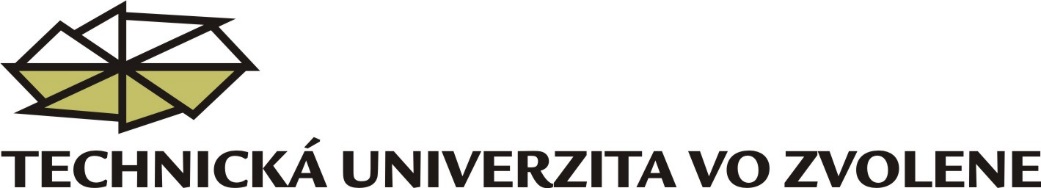 č.j. R-4704/2017Vo Zvolene, 19. mája 2017Dodatok č. 3 k Študijnému poriadku Technickej univerzity vo Zvolene č. R-6799/2013,ktorý bol schválený Akademickým senátom TU vo Zvolene dňa 3. júna 2013Študijný poriadok TU vo Zvolene č. R-6799/2013 v znení Dodatku č. 1, schváleného v AS TU dňa 26. augusta 2013 pod č. R-9573/2013 a v znení Dodatku č. 2, schváleného v AS TU dňa 30. marca 2015 pod č. R-3430/2015 sa uznesením Akademického senátu TU vo Zvolene zo dňa 19. mája 2017 mení a dopĺňa takto:V článku 13 ods. (2) v bode b) sa vypúšťa posledná veta a nahrádza sa novou vetou:Táto podmienka platí len pre postup do ďalšieho roka štúdia v rámci štandardnej dĺžky štúdia študijného programu.V článku 31 ods. (1) sa v prvej vete doterajší text „a dokladoval zaslanie vedeckej publikácie do recenzného procesu v časopise databázy Web of Science s impakt faktorom alebo prijatú prihlášku práva priemyselného vlastníctva.“ nahrádza novým textom v znení:a dokladoval:úspešné ukončenie recenzného procesu publikácie evidovanej v databázach Web of Science alebo Scopus alebo prijatú prihlášku práva priemyselného vlastníctva alebo uvedenie alebo realizáciu závažného umeleckého diela alebo umeleckého výkonu realizovanú v zahraničí alebo domácom prostredí alebo ich prezentovanie v renomovaných zahraničných alebo medzinárodne uznávaných domácich inštitúciách a podujatiach.II.V časti I. bod 2. tohto dodatku platí pre všetkých novoprijatých študentov doktorandského štúdia od akademického roka 2017/2018. Na priebeh doktorandského štúdia doktorandov zapísaných na štúdium pred nadobudnutím účinnosti tohto bodu sa vzťahuje dovtedy platný predpis.  Tento Dodatok č. 3 k Študijnému poriadku TU vo Zvolene bol schválený Akademickým senátom TU dňa 19. mája 2017. Tento Dodatok č. 3 k Študijnému poriadku TU vo Zvolene nadobúda platnosť a účinnosť dňom 19. mája 2017.Tento Dodatok č. 3 je neoddeliteľnou súčasťou Študijného poriadku TU vo Zvolene, schváleného pod č. 6799/2013 dňa 3. júna 2013, zmeneného a doplneného Dodatkom č. 1 vydaným dňa 26. augusta 2013 pod č. 9573/2013 a Dodatkom č. 2 vydaným dňa 30. marca 2015 pod č. R-3430/2015.Prof. Ing. Milan Saniga, DrSc. 			Prof. Ing. Rudolf Kropil, CSc.          predseda AS TU 				                        rektor TUDOKTORANDSKÉ  ŠTÚDIUMLesnícka fakulta TU vo Zvolene organizuje doktorandské štúdium podľa zákona  č. 131/2002 Z. z. o vysokých školách a o zmene a doplnení niektorých zákonov a Študijného poriadku doktorandského štúdia na Technickej univerzite vo Zvolene č. R-9585/2013:študijné odbory a programy v akademickom roku 2017/2018:		pestovanie lesaštudijný program: pestovanie a ochrana lesa		pestovanie lesaštudijný program: adaptívne lesníctvo a manažment zveri (Adaptive forestry and wildlife management)		hospodárska úprava lesovštudijný program: hospodárska úprava lesov		lesnícka fytológiaštudijný program: lesnícka fytológia		poľovníctvoštudijný program: aplikovaná zoológia a poľovníctvoekosystémové služby lesov študijný program: ekosystémové služby lesov       lesnícke technológieštudijný program: lesnícke technológieŠtúdium sa organizuje v dennej a externej forme. Študentmi doktorandského štúdia sa môžu stať absolventi vysokých škôl (spravidla lesníckeho, prírodovedeckého a technického zamerania), ktorí úspešne ukončili vysokú školu predpísanou štátnou záverečnou skúškou.v prijímacom pokračovaní uchádzač preukáže:- odborné vedomosti zo zvoleného študijného odboru a predpoklady pre samostatnú vedeckú   prácu,- jazykové znalosti z jedného svetového jazyka.Absolventom doktorandského štúdia sa udeľuje akademický titul „philosophiae doctor“ (PhD.).        PrílohaPridelenie kreditov jednotlivým druhom činností doktoranda(príklady činností a určený rozsah kreditov)1) študijná a pedagogicko-vzdelávacia činnosť2) tvorivá činnosť v oblasti vedy1)  Podľa konkrétneho kreditového ohodnotenia predmetu2)  Počet kreditov rozlišovať podľa autorského podieluÚvod   ...................................................................................................................   5Profilácia fakulty   ................................................................................................    8Akademickí funkcionári TU vo Zvolene   ............................................................  10Akademickí funkcionári LF   ...............................................................................  10Dekanát  LF   ........................................................................................................  11Akademický senát  LF   ........................................................................................  12Vedecká rada  LF   ................................................................................................  12Kolégium dekana  LF   ......................................................................................... 13Vedenie  LF   ........................................................................................................  13Katedry   ...............................................................................................................   15Abecedný zoznam pracovníkov fakulty   .............................................................   25Učebný plán a časový harmonogram - denné štúdium – bakalársky stupeň, program: LESNÍCTVO, APLIKOVANÁ ZOOLÓGIA A POĽOVNÍCTVO, ARBORISTIKA A KOMUNÁLNE LESNÍCTVO   ...........................................   29Učebný plán a časový harmonogram - denné štúdium – inžiniersky stupeň, program: ADAPTÍVNE LESNÍCTVO, APLIKOVANÁ ZOOLÓGIA A PO-ĽOVNÍCTVO, EKOLÓGIA LESA, GEOINFORMAČNÉ A MAPOVACIE TECHNIKY V LESNÍCTVE, LESNÍCKE TECHNOLÓGIE, LESNÍCTVO A MANAŽMENT ZVERI (Forestry and Wildlife Management)   ....................55Učebný plán a časový harmonogram - externé štúdium – bakalársky stupeň, program: LESNÍCTVO, APLIKOVANÁ ZOOLÓGIA A POĽOVNÍCTVO, ARBORISTIKA A KOMUNÁLNE LESNÍCTVO   ........................................... 81Učebný plán a časový harmonogram - externé štúdium – inžiniersky stupeň, program: ADAPTÍVNE LESNÍCTVO, APLIKOVANÁ ZOOLÓGIA A POĽOVNÍCTVO,  LESNÍCKE TECHNOLÓGIE   ........................................ 105Študijný poriadok Technickej univerzity vo Zvolene   ........................................   121Študijný poriadok doktorandského štúdia   ..........................................................  139Spoločné, prechodné a záverečné ustanovenia   ..................................................  155             RektorDr. h. c. prof. Ing. Rudolf  KROPIL, PhD.tel.: +421 45 5206101e-mail: rektor@tuzvo.sk             ProrektoriRNDr. Andrej JANKECH, PhD.tel.: +421 45 5206835prorektor pre pedagogickú prácue-mail: jankech@tuzvo.skdoc. Ing. Josef  DRÁBEK, CSc.tel.: +421 45 5206104prorektor  pre rozvoje-mail: josef.drabek@tuzvo.skdoc. Ing. Branislav OLAH, PhD.tel.:+421 45 5206108prorektor pre vonkajšie vzťahye-mail: olah@tuzvo.skdoc. Dr. Ing. Jaroslav ŠÁLKAtel.: +421 45 5206416prorektor  pre vedeckovýskumnú činnosťe-mail: salka@tuzvo.sk               Dekanprof. Dr. Ing. Viliam PICHLERprof. Dr. Ing. Viliam PICHLERtel.: +421 45 5206200tel.: +421 45 5206200e-mail: pichler@tuzvo.ske-mail: pichler@tuzvo.sk               Prodekanidoc. Dr. Mgr. Jaroslav ĎURKOVIČdoc. Dr. Mgr. Jaroslav ĎURKOVIČtel.: +421 45 5206233tel.: +421 45 5206233prodekan pre vedeckovýskumnú činnosťprodekan pre vedeckovýskumnú činnosťe-mail: durkovic@tuzvo.ske-mail: durkovic@tuzvo.skIng. Daniel  HALAJ, PhD.Ing. Daniel  HALAJ, PhD.tel.: +421 45 5206320tel.: +421 45 5206320prodekan pre vonkajšie vzťahyprodekan pre vonkajšie vzťahye-mail: halaj@tuzvo.ske-mail: halaj@tuzvo.skdoc. Ing. Miroslav KARDOŠ, PhD.doc. Ing. Miroslav KARDOŠ, PhD.tel.: +421 45 5206248tel.: +421 45 5206248prodekan pre pedagogickú prácuprodekan pre pedagogickú prácue-mail: kardos@tuzvo.ske-mail: kardos@tuzvo.skTajomníčka fakultyIng. Miroslava BABIAKOVÁtel.: +421 45 5206202e-mail: miroslava.babiakova@tuzvo.skReferáty pre:administratívno-správnučinnosťMarína  PORUBIAKOVÁtel.: +421 45 5206201e-mail: porubiakova@tuzvo.skpedagogickú činnosťMária  AUGUSTÍNOVÁtel.: +421 45 5206203e-mail: augustinova@tuzvo.skZuzana  JALAKŠOVÁtel.: +421 45 5206204e-mail: jalaksova@tuzvo.skvedeckovýskumnú činnosťa vonkajšie vzťahyIng. Mária Holíkovátel.: +421 45 5206055e-mail: holikovam@tuzvo.skvedúci katedryDr. h. c. prof. Ing. Rudolf  KROPIL, PhD.učitelia katedryprof. Ing. Peter GARAJ, CSc.doc. MVDr. Dušan  RAJSKÝ, PhD.Ing. Ľubomír  BÚTORA, PhD.Ing. Peter  LEŠO, PhD.Ing. Miroslav  STANOVSKÝ, CSc.pracovníci výskumuRNDr. Martin  KORŇAN, PhD.Mgr. Jakub KUBALA, PhD.Ing. Tibor LEBOCKÝ, PhD.Ing. Tibor  PATAKY, PhD.Ing. Peter  SMOLKO, PhD.Ľubomír  FERLICA ostatní zamestnanciJana  BABIAKOVÁ Pavel  GIBAS vedúci  katedrydoc. Mgr. Ing. Rastislav ŠULEK, PhD.učitelia katedryprof. Ing. Iveta HAJDÚCHOVÁ, PhD.prof. Ing. Ján  HOLÉCY, CSc.doc. Dr. Ing. Jaroslav  ŠÁLKA Ing. Emília  BALÁŽOVÁ, PhD.Dr. Ing. Yvonne brodrechtováJUDr. Mgr. Zuzana DOBŠINSKÁ, PhD.Ing. Blanka  GIERTLIOVÁ, PhD.Ing. Daniel HALAJ, PhD.Ing. et Ing. Ján LICHÝ, PhD.Ing. Marek  TRENČIANSKY, PhD.pracovníci výskumuIng. Martina ŠTĚRBOVÁ, PhD.ostatní zamestnanciIng. Anna  GRAŠÚROVÁZuzana  CHOVANCOVÁdoktorandiIng. Klára  BÁLIKOVÁMgr. Martina  KAŠUBOVÁIng. Michaela KORENÁ HILLAYOVÁvedúci katedrydoc. Ing. Karol  UJHÁZY, PhD.učitelia katedryprof. Ing. Dušan  GÖMÖRY, DrSc.doc. Dr. Mgr. Jaroslav  ĎURKOVIČRNDr. Blažena  BENČAŤOVÁ, PhD.RNDr. Judita KOCHJAROVÁ, CSc.pracovníci výskumuIng. Ingrid  ČAŇOVÁ, PhD.Ing. Peter  KLINGA, PhD.Ing. Diana  KRAJMEROVÁ, PhD.Ing. František MÁLIŠ, PhD.ostatní zamestnanciIng. Viera  DOLENSKÁ Ing. Valéria  LOVÁSOVÁGabriela BALOGHOVÁElena  TANEČKOVÁdoktorandiIng. Hana HUSÁROVÁIng. Vladimír MAČEJOVSKÝIng. Maroš WIEZIKvedúci katedrydoc. Ing. Marek  FABRIKA, PhD.učitelia katedryprof. Ing. Ľubomír  SCHEER, CSc.prof. Ing. Ján  TUČEK, CSc.doc. Ing. František  CHUDÝ, CSc.doc. Ing. Miroslav KARDOŠ, PhD.doc. Mgr. Milan KOREŇ, PhD.Ing. Ján BAHÝĽ, PhD.Ing. Michal  BOŠEĽA, PhD.Ing. Róbert  SEDMÁK, PhD.Ing. Roman SITKO, PhD.Ing. Julián  TOMAŠTÍK, PhD.pracovníci výskumuIng. Lucia  MACKOVÁ, PhD.Dr. nat. techn. Ing. Katarína MERGANIČOVÁIng. Martin MOKROŠ, PhD.Ing. Róbert  SMREČEK, PhD.Ing. Daniel  TUNÁK,  PhD.Ing. Peter VALENT, PhD.Ing.  Milan MISTRÍKvedúci katedryprof. Ing. Jaroslav KMEŤ, PhD.učitelia katedrydoc. Ing. Peter  FLEISCHER, PhD.Ing. Pavol  HLAVÁČ, PhD.doc. Ing. Milan  KODRÍK, CSc.Ing. Daniel  KURJAK, PhD.Ing. Martin  PAVLÍK, PhD.pracovníci výskumuIng. Peter FLEISCHER, PhD.Ing. Miriama  ŠULEKOVÁ, PhD.Ľubomír  FERLICA ostatní zamestnanciIng. Viera  DOLENSKÁ Ing. Veronika VOJTKOVÁ Pavel  GIBAS doktorandiIng. Gabriel  HATALAvedúci katedrydoc. Ing. Ján  MERGANIČ, PhD.učitelia katedryprof. Ing. Matúš JAKUBIS, PhD.prof. Ing. Valéria MESSINGEROVÁ, CSc.doc. Ing. Vladimír  ŠTOLLMANN, CSc. PhD.Ing. Michal  FERENČÍK, PhD.Ing. Miloš GEJDOŠ, PhD.Ing. Vladimír  JUŠKO, PhD.Ing. Martin  LIESKOVSKÝ, PhD.Ing. Martin  SLANČÍK, PhD.Ing. Jozef  SLUGEŇ, PhD.pracovníci výskumuIng. Michal  ALLMAN, PhD.Ing. Zuzana ALLMANOVÁ, PhD.Ing. Michaela  HNILICOVÁ, PhD.Ing. Mária  VLČKOVÁ, PhD.Branislav  ŠČAMBAostatní zamestnanciIng. Mária  KOPNICKÁHelena  FIGOVÁdoktorandiIng. Lukáš  ORLOVSKÝIng. Ondrej ŠURKOVSKÝvedúci katedryprof. Ing. Milan  SANIGA, DrSc.učitelia katedrydoc. Ing. Peter  JALOVIAR, PhD.doc. Ing. Stanislav  KUCBEL, PhD.doc. Ing. Ivan  LUKÁČIK, CSc.doc. Ing. Ivan  REPÁČ, PhD.Ing. Michal  BUGALA, PhD.Ing. Ivana  SARVAŠOVÁ, PhD.Ing. Jaroslav VENCURIK, PhD.pracovníci výskumuIng. Zuzana PAROBEKOVÁ, PhD.Ing. Ján PITTNER, PhD.Ing. Denisa  SEDMÁKOVÁJana  POVALAČOVÁostatní zamestnanciIng. Monika  ŽOFKOVÁJán  HRONECDoktorandiIng. Martin  BELKOIng. Michal FILÍPEKIng. Mariana  KÝPEŤOVÁIng. Tomáš  TRGALAvedúci katedryprof. Ing. Jaroslav  ŠKVARENINA, CSc.učitelia katedryprof. Dr. Ing. Viliam  PICHLERdoc. RNDr. Juraj BEBEJ, CSc.doc. Ing. Erika  GÖMÖRYOVÁ, CSc.doc. Ing. Katarína  STŘELCOVÁ, PhD.Ing. Jaroslav VIDO, PhD.pracovníci výskumuIng. Marián HOMOLÁK, PhD.Ing. Adriana LEŠTIANSKA, PhD.Dr. nat. techn. Ing.  Katarína  MERGANIČOVÁIng.  Paulína NALEVANKOVÁ, PhD.Ing. Jozef  ZVERKO, PhD.ostatní zamestnanciMgr. Miriam VÁĽKOVÁ, PhD.Bc. Lívia  BRODRECHTOVÁMgr. Mariana MAREČEKOVÁŽelmíra BRNÁKOVÁTerézia  DVORSKÁVlasta  HERBANOVÁdoktorandiIng. Zuzana  SITÁROVÁIng. Jana  ŠPIAKOVÁ I. etapa    29. 06. 2017                                  II. etapa      6. 09. 2017 – 12. 09. 2017zápis do prvého roku štúdia v I. aj II. stupni štúdiazápis do prvého roku štúdia v I. aj II. stupni štúdia1. 09. 2017 – 15. 09. 2017elektronický zápiselektronický zápisnovember 2017imatrikulácia25. 09. 2017 –   13. 10. 20173 týždneprednášky a cvičenia16. 10. 2017 –   28. 10. 20172 týždnehlavné cvičenie30. 10. 2017 –   15. 12. 20177 týždňovprednášky a cvičenia18. 12. 2017 –   22. 12. 20171 týždeňštudijné voľno23. 12. 2017 –     5. 01. 20182 týždnezimné prázdniny  8. 01. 2018 –     9. 02. 20185 týždňovštudijné voľno12. 02. 2018 –   20. 04. 201810 týždňovprednášky a cvičenia23. 04. 2018 –   11. 05. 20183 týždnehlavné cvičenia  14. 05. 2018 –   22. 06. 20186 týždňovštudijné voľno25. 06. 2018 –     6. 07. 20182 týždneprevádzková prax  ( I. turnus) 1. rok štúdia  9. 07. 2018 –   20. 07. 20182 týždneprevádzková prax  (II. turnus) 1. rok štúdia31. 07. 2018uzatváranie skúškových správuzatváranie skúškových správ1. semester     l e s n í c t v o1. semester     l e s n í c t v o1. semester     l e s n í c t v o1. semester     l e s n í c t v o1. semester     l e s n í c t v o1. semester     l e s n í c t v o1. semester     l e s n í c t v o1. semester     l e s n í c t v o1. semester     l e s n í c t v o1. semester     l e s n í c t v oFakultaKatedraSkratkaNázov predmetuPredmetKredityPrednáškyCvič/HCGestorUkončenieDFKMDGMATmatematikaP632/0Mgr. SchmidtováSLFKAZMZ PZOOaplikovaná zoológiaP622/0prof. KropilSLFKIOLK  FYRfyziológia rastlínP622/0prof. KmeťSLFKPP  BIOKLbioklimatológiaP622/2doc. StřelcováSLFKIOLK  LENTlesnícka entomológiaP622/0doc. KodríkSCUPÚTVŠ VSZvýberový šport a zdravieV102/0ZCUPÚTVŠ TSVtelesná a športová výchovaV102/0ZDFKCHCHTCHARBchémia pre arboristovV422/0prof. KačíkSLFKIOLK  PMYKpraktická mykológiaV321/1Ing. PavlíkSFEVTKRSATVYPTvýpočtová technikaV322/0doc. PivarčiováSLFKIOLK  VHUPvyužitie húb v urbánnom prostredíV422/2Ing. PavlíkSLFKIOLK  ZMYKzáklady mykológieV221/0Ing. PavlíkZ1. semester      a p l i k o v a n á   z o o l ó g i a   a   p o ľ o v n í c t v o1. semester      a p l i k o v a n á   z o o l ó g i a   a   p o ľ o v n í c t v o1. semester      a p l i k o v a n á   z o o l ó g i a   a   p o ľ o v n í c t v o1. semester      a p l i k o v a n á   z o o l ó g i a   a   p o ľ o v n í c t v o1. semester      a p l i k o v a n á   z o o l ó g i a   a   p o ľ o v n í c t v o1. semester      a p l i k o v a n á   z o o l ó g i a   a   p o ľ o v n í c t v o1. semester      a p l i k o v a n á   z o o l ó g i a   a   p o ľ o v n í c t v o1. semester      a p l i k o v a n á   z o o l ó g i a   a   p o ľ o v n í c t v o1. semester      a p l i k o v a n á   z o o l ó g i a   a   p o ľ o v n í c t v o1. semester      a p l i k o v a n á   z o o l ó g i a   a   p o ľ o v n í c t v oFakultaKatedraSkratkaNázov predmetuPredmetKredityPrednáškyCvič/HCGestorUkončenieLFKAZMZ  PZOOaplikovaná  zoológiaP622/0prof. KropilSLFKIOLK  FYRfyziológia rastlínP622/0prof. KmeťSLFKPP BIOKLbioklimatológiaP622/2doc. StřelcováSLFKHÚLGMAPLEmapovanie lesovP633/3doc. ChudýSLFKAZMZ  PHAKpoľovnícka história a kultúraPV621/0prof. GarajSLFKIOLK  LENTlesnícka entomológiaPV622/0doc. KodríkSDFKMDGMATmatematikaPV632/0Mgr. SchmidtováSCUPÚTVŠ VSZvýberový šport a zdravieV102/0ZCUPÚTVŠ TSVtelesná a športová výchovaV102/0ZLFKIOLK  PMYKpraktická mykológiaV321/1Ing. PavlíkSFEVTKRSATVYPTvýpočtová technikaV322/0doc. PivarčiováSLFKIOLK  VHUPvyužitie húb v urbárnom prostredíV422/2Ing. PavlíkSLFKIOLK  ZMYKzáklady mykológieV221/0Ing. PavlíkZ1. semester   a r b o r i s t i k a   a    k o m u n á l n e    l e s n í c t v o       1. semester   a r b o r i s t i k a   a    k o m u n á l n e    l e s n í c t v o       1. semester   a r b o r i s t i k a   a    k o m u n á l n e    l e s n í c t v o       1. semester   a r b o r i s t i k a   a    k o m u n á l n e    l e s n í c t v o       1. semester   a r b o r i s t i k a   a    k o m u n á l n e    l e s n í c t v o       1. semester   a r b o r i s t i k a   a    k o m u n á l n e    l e s n í c t v o       1. semester   a r b o r i s t i k a   a    k o m u n á l n e    l e s n í c t v o       1. semester   a r b o r i s t i k a   a    k o m u n á l n e    l e s n í c t v o       1. semester   a r b o r i s t i k a   a    k o m u n á l n e    l e s n í c t v o       1. semester   a r b o r i s t i k a   a    k o m u n á l n e    l e s n í c t v o       FakultaKatedraSkratkaNázov predmetuPredmetKredityPrednáškyCvič/HCGestorUkončenieDFKMDGMATmatematikaP632/0Mgr. SchmidtováSLFKIOLK  FYRfyziológia rastlínP622/0prof. KmeťSLFKPP  BIOKLbioklimatológiaP622/2doc. StřelcováSLFKAZMZ LZOOaplikovaná zoológiaP622/0prof. KropilSLFKIOLK  LENTlesnícka entomológiaP622/0doc. KodríkSCUPÚTVŠ VSZvýberový šport a zdravieV102/0ZCUPÚTVŠ TSVtelesná a športová výchovaV102/0ZLFKIOLK  PMYKpraktická mykológiaV321/1Ing. PavlíkSFEVTKRSATVYPTvýpočtová technikaV322/0doc. PivarčiováSLFKIOLK  VHUPvyužitie húb v urbárnom prostredíV422/2Ing. PavlíkSLFKIOLK  ZMYKzáklady mykológieV221/0Ing. PavlíkZ2. semester       l e s n í c t v o2. semester       l e s n í c t v o2. semester       l e s n í c t v o2. semester       l e s n í c t v o2. semester       l e s n í c t v o2. semester       l e s n í c t v o2. semester       l e s n í c t v o2. semester       l e s n í c t v o2. semester       l e s n í c t v o2. semester       l e s n í c t v oFakultaKatedraSkratkaNázov predmetuPredmetKredityPrednáškyCvič/HCGestorUkončenieLFKHÚLGGAFgeodézia a fotogrametriaP633/3doc. KardošSLFKPP  GMZgeológia a mechanika zemínP622/2doc. BebejSLFKF LBOTlesnícka botanikaP622/2doc. UjházySLFKPP  LDENlesnícka dendrológiaP622/3doc. LukáčikSLFD LFPRAX1prevádzková prax I. P210 dní10 dnídoc. KardošZDFKCHCHTCHEMchémiaPV422/0doc. GeffertSDFKFEAMAPFYZaplikovaná fyzikaPV422/0doc. GajtanskáSLFKLŤLMZLTzáklady lesnej technikyPV422/1doc. ŠtollmannSLFKHÚLGINFORinformatikaPV622/0doc. FabrikaSLFKERLHSAPsociológia a psychológiaPV521/0doc. ŠulekSLFKERLHMAPTmarketing a prieskum trhuPV422/0Ing. HalajSCUPÚTVŠ VSZvýberový šport a zdravieV102/0ZCUPÚTVŠ TSVtelesná a športová výchovaV102/0ZDFKCHCHTCHARBchémia pre arboristovV422/0prof. KačíkSLFKIOLK  PMYKpraktická mykológiaV321/1Ing. PavlíkSFEVTKRSATVYPTvýpočtová technikaV322/0doc. PivarčiováSLFKIOLK  VHUPvyužitie húb v urbárnom prostredíV422/2Ing. PavlíkSLFKIOLK  ZMYKzáklady mykológieV221/0Ing. PavlíkZ2. semester       a p l i k o v a n á   z o o l ó g i a   a   p o ľ o v n í c t v o2. semester       a p l i k o v a n á   z o o l ó g i a   a   p o ľ o v n í c t v o2. semester       a p l i k o v a n á   z o o l ó g i a   a   p o ľ o v n í c t v o2. semester       a p l i k o v a n á   z o o l ó g i a   a   p o ľ o v n í c t v o2. semester       a p l i k o v a n á   z o o l ó g i a   a   p o ľ o v n í c t v o2. semester       a p l i k o v a n á   z o o l ó g i a   a   p o ľ o v n í c t v o2. semester       a p l i k o v a n á   z o o l ó g i a   a   p o ľ o v n í c t v o2. semester       a p l i k o v a n á   z o o l ó g i a   a   p o ľ o v n í c t v o2. semester       a p l i k o v a n á   z o o l ó g i a   a   p o ľ o v n í c t v o2. semester       a p l i k o v a n á   z o o l ó g i a   a   p o ľ o v n í c t v oFakultaKatedraSkratkaNázov predmetuPredmetKredityPrednáškyCvič/HCGestorUkončenieLFKPP  LPAMlesnícka pedológia a mikrobiológiaP622/2doc. GömöryováSLFKFLBOTlesnícka botanikaP622/2doc. UjházySLFKPL LDENlesnícka dendrológiaP622/3doc. LukáčikSLFKAZMZFAVZfyziológia a výživa zveriP622/2doc. RajskýSLFD LFPRAX1prevádzková prax I.P210 dní10 dnídoc. KardošZLFKPPGMZgeológia a mechanika zemínPV622/2doc. BebejSDFKCHCHTCHEMchémiaPV422/0doc. GeffertSDFKFEAMAPFYZaplikovaná fyzikaPV422/0doc. GajtanskáSLFKHÚLGINFORinformatikaPV622/0doc.  FabrikaSLFKLŤLMZLTzáklady lesnej technikyPV422/1doc. ŠtollmannSLFKPPMLEKmonitoring lesných ekosystémovPV422/0prof. PichlerSCUPÚTVŠ VSZvýberový šport a zdravieV102/0ZCUPÚTVŠ TSVtelesná a športová výchovaV102/0ZLFKIOLK  PMYKpraktická mykológiaV321/1Ing. PavlíkSFEVTKRSATVYPTvýpočtová technikaV322/0doc. PivarčiováSLFKIOLK  VHUPvyužitie húb v urbánnom prostredíV422/2Ing. PavlíkSLFKIOLK  ZMYKzáklady mykológieV221/0Ing. PavlíkZ2. semester       a r b o r i s t i k a   a    k o m u n á l n e    l e s n í c t v o       2. semester       a r b o r i s t i k a   a    k o m u n á l n e    l e s n í c t v o       2. semester       a r b o r i s t i k a   a    k o m u n á l n e    l e s n í c t v o       2. semester       a r b o r i s t i k a   a    k o m u n á l n e    l e s n í c t v o       2. semester       a r b o r i s t i k a   a    k o m u n á l n e    l e s n í c t v o       2. semester       a r b o r i s t i k a   a    k o m u n á l n e    l e s n í c t v o       2. semester       a r b o r i s t i k a   a    k o m u n á l n e    l e s n í c t v o       2. semester       a r b o r i s t i k a   a    k o m u n á l n e    l e s n í c t v o       2. semester       a r b o r i s t i k a   a    k o m u n á l n e    l e s n í c t v o       2. semester       a r b o r i s t i k a   a    k o m u n á l n e    l e s n í c t v o       FakultaKatedraSkratkaNázov predmetuPredmetKredityPrednáškyCvič/HCGestorUkončenieLFKPP  GMZgeológia a mechanika zemínP622/2doc. BebejSLFKFLBOTlesnícka botanikaP622/2Doc. UjházySLFKPL LDENlesnícka dendrológiaP622/3doc. LukáčikSLFKLŤLMZPRDzakladanie plantáží rýchlorastúcich drevínP622/2Ing. LieskovskýSLFD LFPRAXIprevádzková prax I.P10 dní10 dní10 dnídoc. KardošZLFKIOLK  PLDpatofyziológia drevínPV422 prof. KmeťSLFKHÚLGGAFgeodézia a fotogrametriaPV633/3doc. KardošSDFKFEAMAPFYZaplikovaná fyzikaPV422/0doc. GajtanskáSCUPÚTVŠ VSZvýberový šport a zdravieV102/0ZCUPÚTVŠ TSVtelesná a športová výchovaV102/0ZLFKIOLK  PMYKpraktická mykológiaV321/1Ing. PavlíkSFEVTKRSATVYPTvýpočtová technikaV322/0doc. PivarčiováSLFKIOLK  VHUPvyužitie húb v urbárnom prostredíV422/2Ing. PavlíkSLFKIOLK  ZMYKzáklady mykológieV221/0Ing. PavlíkZ  1. 09. 2017  –   15. 09. 2017elektronický zápis25. 09. 2017  –   13. 10. 20173 týždneprednášky a cvičenia16. 10. 2017  –   28. 10. 20172 týždnehlavné cvičenie30. 10. 2017  –   15. 12. 20177 týždňovprednášky a cvičenia18. 12. 2017  –   22. 12. 20171 týždeňštudijné voľno23. 12. 2017  –     5. 01. 20182 týždnezimné prázdniny  8. 01. 2018  –     9. 02. 20185 týždňovštudijné voľno12. 02. 2018 –   20. 04. 201810 týždňovprednášky a cvičenia23. 04. 2018 –   11. 05. 20183 týždnehlavné cvičenia  14. 05. 2018 –   22. 06. 20186 týždňovštudijné voľnopočas prázdninprevádzková prax II. 31. 07. 2018uzatváranie skúškových správuzatváranie skúškových správ3. semester     l e s n í c t v o3. semester     l e s n í c t v o3. semester     l e s n í c t v o3. semester     l e s n í c t v o3. semester     l e s n í c t v o3. semester     l e s n í c t v o3. semester     l e s n í c t v o3. semester     l e s n í c t v o3. semester     l e s n í c t v o3. semester     l e s n í c t v oFakultaKatedraSkratkaNázov predmetuPredmetKredityPrednáškyCvič/HCGestorUkončenieLFKHÚLGBIOMbiometriaP622/0prof. ScheerSLFKFZEKOLekológiaP421/0doc. UjházySLFKFGASLDgenetika a šľachtenie     lesných drevínP622/2prof. GömörySLFKLŤLMLMPlesnícke mechanizačné prostriedkyP622/2doc. ŠtollmannSDFKNDNODnáuka o dreve a vlastnosti drevaP522/0prof. ČunderlíkSLFKLŤLMLHYDRlesnícka hydrológiaPV422/1prof. JakubisSLFKLŤLMVZLSvšeobecné základy lesníckych staviebPV422/0Ing. JuškoSLFKERLHTOBCHtechniky obchoduPV412/0Ing.   HalajSCUPÚCJGOS_A JA – gramatika odborného štýluPV202/0Mgr. DanihelováZCUPÚCJGOS_NJN – gramatika odborného štýluPV202/0Vyhnáliková, PhD.ZCUPÚCJGOS_FJF – gramatika odborného štýluPV202/0Veverková, Ph.D.ZLFKLŤLMPRPprenosné reťazové pílyV422/2Ing. SlančíkSCUPÚTVŠ VSZvýberový šport a zdravieV102/0ZCUPÚTVŠ TSVtelesná a športová výchovaV102/0ZDFKCHCHTCHARBchémia pre arboristovV422/0prof. KačíkSLFKIOLK  PMYKpraktická mykológiaV321/1Ing. PavlíkSFEVTKRSATVYPTvýpočtová technikaV322/0doc. PivarčiováSLFKIOLK  VHUPvyužitie húb v urbárnom prostredíV422/2Ing. PavlíkSLFKIOLK  ZMYKzáklady mykológieV221/0Ing. PavlíkZ3. semester          a p l i k o v a n á   z o o l ó g i a   a   p o ľ o v n í c t v o3. semester          a p l i k o v a n á   z o o l ó g i a   a   p o ľ o v n í c t v o3. semester          a p l i k o v a n á   z o o l ó g i a   a   p o ľ o v n í c t v o3. semester          a p l i k o v a n á   z o o l ó g i a   a   p o ľ o v n í c t v o3. semester          a p l i k o v a n á   z o o l ó g i a   a   p o ľ o v n í c t v o3. semester          a p l i k o v a n á   z o o l ó g i a   a   p o ľ o v n í c t v o3. semester          a p l i k o v a n á   z o o l ó g i a   a   p o ľ o v n í c t v o3. semester          a p l i k o v a n á   z o o l ó g i a   a   p o ľ o v n í c t v o3. semester          a p l i k o v a n á   z o o l ó g i a   a   p o ľ o v n í c t v o3. semester          a p l i k o v a n á   z o o l ó g i a   a   p o ľ o v n í c t v oFakultaKatedraSkratkaNázov predmetuPredmetKredityPrednáškyCvič/HCGestorUkončenieLFKHÚLGBIOMbiometriaP622/0prof. ScheerSLFKFGVRAZgenetika vyšších  rastlín a živočíchovP622/2prof. GömörySLFKAZMZPKYNkynológia P521/2doc. RajskýSLFKAZMZBPZbiológia zveriP632/3prof. Kropil        SLFKAZMZEZIVekológia živočíchovP420/0prof. KropilSLFKLŤLMLHYDRlesnícka hydrológiaPV422/1prof. JakubisSLFKLŤLMEABPPergonómia a bezpečnosť pri práciPV522/2prof. MessingerováSLFKERLHOBPRobchodné právoPV621/0doc. ŠulekSCUPÚCJGOS_A JA – gramatika odborného štýluPV202/0Mgr. DanihelováZCUPÚCJGOS_NJN– gramatika odborného štýluPV202/0Vyhnáliková, PhD.ZCUPÚCJGOS_FJF – gramatika odborného štýluPV202/0Veverková, Ph.D.ZLFKLŤLMPRPprenosné reťazové pílyV422/2Ing. SlančíkSCUPÚTVŠ VSZvýberový šport a zdravieV102/0ZCUPÚTVŠ TSVtelesná a športová výchovaV102/0ZLFKIOLK  PMYKpraktická mykológiaV321/1Ing. PavlíkSFEVTKRSATVYPTvýpočtová technikaV322/0doc. PivarčiováSLFKIOLK  VHUPvyužitie húb v urbárnom prostredíV422/2Ing. PavlíkSLFKIOLK  ZMYKzáklady mykológieV221/0Ing. PavlíkZ3. semester          a r b o r i s t i k a   a    k o m u n á l n e    l e s n í c t v o       3. semester          a r b o r i s t i k a   a    k o m u n á l n e    l e s n í c t v o       3. semester          a r b o r i s t i k a   a    k o m u n á l n e    l e s n í c t v o       3. semester          a r b o r i s t i k a   a    k o m u n á l n e    l e s n í c t v o       3. semester          a r b o r i s t i k a   a    k o m u n á l n e    l e s n í c t v o       3. semester          a r b o r i s t i k a   a    k o m u n á l n e    l e s n í c t v o       3. semester          a r b o r i s t i k a   a    k o m u n á l n e    l e s n í c t v o       3. semester          a r b o r i s t i k a   a    k o m u n á l n e    l e s n í c t v o       3. semester          a r b o r i s t i k a   a    k o m u n á l n e    l e s n í c t v o       3. semester          a r b o r i s t i k a   a    k o m u n á l n e    l e s n í c t v o       FakultaKatedraSkratkaNázov predmetuPredmetKredityPrednáškyCvič/HCGestorUkončenieLFKHÚLGBIOMbiometriaP622/0prof. ScheerSLFKPLPARKDparkovnícka dendrológiaP622/0doc. LukáčikSLFKFGASLDgenetika a šľachtenie lesných drevínP622/2prof. GömörySLFKLŤLMEABPPergonómia a bezpečnosť pri práciP522/2prof. MessingerováSLFKIOLK  FAOLfytopatológia a ochrana lesaP522/2doc. KodríkSLFKFZEKOLekológiaPV421/0doc. UjházySLFKLŤLMLHYDRlesnícka hydrológiaPV422/1prof. JakubisSDFKNDNODnáuka o dreve a vlastnosti drevaPV522/0prof. ČunderlíkSCUPÚCJGOS_A JA – gramatika odborného štýluPV202/0Mgr. DanihelováZCUPÚCJGOS_NJN– gramatika odborného štýluPV202/0Vyhnáliková, PhD.ZCUPÚCJGOS_FJF – gramatika odborného štýluPV202/0Veverková, Ph.D.ZCUPÚTVŠ VSZvýberový šport a zdravieV102/0ZCUPÚTVŠ TSVtelesná a športová výchovaV102/0ZLFKLŤLMPRPprenosné reťazové pílyV422/2Ing. SlančíkSLFKIOLK  PMYKpraktická mykológiaV321/1Ing. PavlíkSFEVTKRSATVYPTvýpočtová technikaV322/0doc. PivarčiováSLFKIOLK  VHUPvyužitie húb v urbárnom prostredíV422/2Ing. PavlíkSLFKIOLK  ZMYKzáklady mykológieV221/0Ing. PavlíkZ4. semester         l e s n í c t v o4. semester         l e s n í c t v o4. semester         l e s n í c t v o4. semester         l e s n í c t v o4. semester         l e s n í c t v o4. semester         l e s n í c t v o4. semester         l e s n í c t v o4. semester         l e s n í c t v o4. semester         l e s n í c t v o4. semester         l e s n í c t v o4. semester         l e s n í c t v o4. semester         l e s n í c t v o4. semester         l e s n í c t v o4. semester         l e s n í c t v o4. semester         l e s n í c t v o4. semester         l e s n í c t v o4. semester         l e s n í c t v o4. semester         l e s n í c t v o4. semester         l e s n í c t v o4. semester         l e s n í c t v oFakultaKatedraKatedraSkratkaSkratkaSkratkaNázov predmetuPredmetPredmetKredityKredityPrednáškyPrednáškyCvič/HCCvič/HCGestorGestorGestorUkončenieUkončenieLFKPPKPPLPAMLPAMLPAMlesnícka pedológia a mikrobiológiaPP66222/22/2doc. Gömöryovádoc. Gömöryovádoc. GömöryováSSLFKHÚLGKHÚLGDENDRDENDRDENDRdendrometriaPP66222/32/3prof. Scheerprof. Scheerprof. ScheerSSLFKFKFFALTFALTFALTfytocenológia  a lesnícka typológiaPP66222/22/2doc. Ujházydoc. Ujházydoc. UjházySSLFKPLKPLZAKLZAKLZAKLzakladanie lesaPP66332/22/2doc. Repáčdoc. Repáčdoc. RepáčSSLFD LFD LFPRAX2PRAX2PRAX2prevádzková prax 2PP2210 dní10 dní10 dní10 dnídoc. Kardošdoc. Kardošdoc. KardošZZDFKPHKPHPMANPMANPMANpersonálny manažmentPVPV44222/02/0doc. Hitkadoc. Hitkadoc. HitkaSSLFKERLHKERLHZEZEZEzáklady ekonómiePVPV66222/12/1doc. Šálkadoc. Šálkadoc. ŠálkaSSLFKPLKPLDEJLEDEJLEDEJLEdejiny lesníctvaPVPV44221/01/0Ing. VencúrikIng. VencúrikIng. VencúrikSSLFKHÚLGKHÚLGMAVYTMAVYTMAVYTmapovanie a vytyčovaniePVPV44333/13/1doc. Chudýdoc. Chudýdoc. ChudýSSLFKERLHKERLHKATCKATCKATCkalkulácie a tvorba cien       PVPV44112/02/0doc. Šálkadoc. Šálkadoc. ŠálkaSSCUPÚCJÚCJJA_OK_BLFJA_OK_BLFJA_OK_BLFJA – Odborná komunikácia pre študentov LFPVPV33002/02/0Mgr. DanihelováMgr. DanihelováMgr. DanihelováSSCUPÚCJÚCJJN-OK_BLFJN-OK_BLFJN-OK_BLFJN – Odborná komunikácia pre študentov LFPVPV33002/02/0Vyhnáliková, PhD.Vyhnáliková, PhD.Vyhnáliková, PhD.SSCUPÚCJÚCJJF_OK_BLFJF_OK_BLFJF_OK_BLFJF– Odborná komunikácia pre študentov LFPVPV33002/02/0Veverková, Ph.D.Veverková, Ph.D.Veverková, Ph.D.SSFEEKSVKSVFILOZFILOZFILOZfilozofiaVV22222/02/0doc. Krchnákdoc. Krchnákdoc. KrchnákZZCUPÚTVŠ ÚTVŠ VSZVSZVSZvýberový šport a zdravieVV11002/02/0ZZCUPÚTVŠ ÚTVŠ TSVTSVTSVtelesná a športová výchovaVV11002/02/0ZZDFKCHCHTKCHCHTCHARBCHARBCHARBchémia pre arboristovVV44222/02/0prof. Kačíkprof. Kačíkprof. KačíkSSLFKIOLK  KIOLK  PMYKPMYKPMYKpraktická mykológiaVV33221/11/1Ing. PavlíkIng. PavlíkIng. PavlíkSSFEVTKRSATKRSATVYPTVYPTVYPTvýpočtová technikaVV33222/02/0doc. Pivarčiovádoc. Pivarčiovádoc. PivarčiováSSLFKIOLK  KIOLK  VHUPVHUPVHUPvyužitie húb v urbárnom prostredíVV44222/22/2Ing. PavlíkIng. PavlíkIng. PavlíkSSLFKIOLK  KIOLK  ZMYKZMYKZMYKzáklady mykológieVV22221/01/0Ing. PavlíkIng. PavlíkIng. PavlíkZZ4. semester                     a p l i k o v a n á   z o o l ó g i a   a   p o ľ o v n í c t v o4. semester                     a p l i k o v a n á   z o o l ó g i a   a   p o ľ o v n í c t v o4. semester                     a p l i k o v a n á   z o o l ó g i a   a   p o ľ o v n í c t v o4. semester                     a p l i k o v a n á   z o o l ó g i a   a   p o ľ o v n í c t v o4. semester                     a p l i k o v a n á   z o o l ó g i a   a   p o ľ o v n í c t v o4. semester                     a p l i k o v a n á   z o o l ó g i a   a   p o ľ o v n í c t v o4. semester                     a p l i k o v a n á   z o o l ó g i a   a   p o ľ o v n í c t v o4. semester                     a p l i k o v a n á   z o o l ó g i a   a   p o ľ o v n í c t v o4. semester                     a p l i k o v a n á   z o o l ó g i a   a   p o ľ o v n í c t v o4. semester                     a p l i k o v a n á   z o o l ó g i a   a   p o ľ o v n í c t v o4. semester                     a p l i k o v a n á   z o o l ó g i a   a   p o ľ o v n í c t v o4. semester                     a p l i k o v a n á   z o o l ó g i a   a   p o ľ o v n í c t v o4. semester                     a p l i k o v a n á   z o o l ó g i a   a   p o ľ o v n í c t v o4. semester                     a p l i k o v a n á   z o o l ó g i a   a   p o ľ o v n í c t v o4. semester                     a p l i k o v a n á   z o o l ó g i a   a   p o ľ o v n í c t v o4. semester                     a p l i k o v a n á   z o o l ó g i a   a   p o ľ o v n í c t v o4. semester                     a p l i k o v a n á   z o o l ó g i a   a   p o ľ o v n í c t v o4. semester                     a p l i k o v a n á   z o o l ó g i a   a   p o ľ o v n í c t v o4. semester                     a p l i k o v a n á   z o o l ó g i a   a   p o ľ o v n í c t v oFakultaFakultaKatedraKatedraSkratkaNázov predmetuNázov predmetuNázov predmetuPredmetPredmetKredityKredityPrednáškyPrednáškyCvič/HCCvič/HCGestorUkončenieUkončenieLFLFKAZMZKAZMZRYBARrybárstvorybárstvorybárstvoPP66222/22/2prof. KropilSSLFLFKFKFFALTfytocenológia a lesnícka  typológiafytocenológia a lesnícka  typológiafytocenológia a lesnícka  typológiaPP66222/22/2doc. UjházySSLFLFKAZMZKAZMZPSTREstrelectvostrelectvostrelectvoPP66221/21/2prof. GarajSSFEEFEEKPTKKPTKZRVrastlinná a živočíšna výrobarastlinná a živočíšna výrobarastlinná a živočíšna výrobaPP66222/22/2doc. KočíkSSLFLFD LFD LFPRAX2prevádzková prax II.prevádzková prax II.prevádzková prax II.PP2210 dní10 dní10 dní10 dnídoc. KardošZZLFLFKIOLK  KIOLK  VCELAvčelárstvovčelárstvovčelárstvoPVPV44222/22/2doc. KodríkSSLFLFKERLHKERLHSAPsociológia a psychológiasociológia a psychológiasociológia a psychológiaPVPV55221/01/0doc. Šulek SSLFLFKHÚLGKHÚLGDENDRdendrometriadendrometriadendrometriaPVPV66222/32/3prof. ScheerSSLFLFKPLKPLZAKLzakladanie lesazakladanie lesazakladanie lesaPVPV66332/22/2doc. RepáčSSLFLFKERLHKERLHZEzáklady ekonómiezáklady ekonómiezáklady ekonómiePVPV66222/12/1doc. ŠálkaSSCUPCUPÚCJÚCJJA_OK_BLFJA – Odborná komunikácia pre študentov LFJA – Odborná komunikácia pre študentov LFJA – Odborná komunikácia pre študentov LFPVPV33002/02/0Mgr. DanihelováSSCUPCUPÚCJÚCJJN-OK_BLFJN – Odborná komunikácia pre študentov LFJN – Odborná komunikácia pre študentov LFJN – Odborná komunikácia pre študentov LFPVPV33002/02/0Vyhnáliková, PhD.SSCUPCUPÚCJÚCJJF_OK_BLFJF – Odborná komunikácia pre študentov LFJF – Odborná komunikácia pre študentov LFJF – Odborná komunikácia pre študentov LFPVPV33002/02/0Veverková, Ph.D.SSFEEFEEKSVKSVFILOZfilozofiafilozofiafilozofiaVV22002/02/0doc. KrchnákZZCUPCUPÚTVŠ ÚTVŠ VSZvýberový šport a zdravievýberový šport a zdravievýberový šport a zdravieVV11002/02/0ZZCUPCUPÚTVŠ ÚTVŠ TSVtelesná a športová výchovatelesná a športová výchovatelesná a športová výchovaVV11002/02/0ZZLFLFKIOLK  KIOLK  PMYKpraktická mykológiapraktická mykológiapraktická mykológiaVV33221/11/1Ing. PavlíkSSFEVTFEVTKRSATKRSATVYPTvýpočtová technikavýpočtová technikavýpočtová technikaVV33222/02/0doc. PivarčiováSSLFLFKIOLK  KIOLK  VHUPvyužitie húb v urbárnom prostredívyužitie húb v urbárnom prostredívyužitie húb v urbárnom prostredíVV44222/22/2Ing. PavlíkSSLFLFKIOLK  KIOLK  ZMYKzáklady mykológiezáklady mykológiezáklady mykológieVV22221/01/0Ing. PavlíkZZ4. semester                     a r b o r i s t i k a   a    k o m u n á l n e    l e s n í c t v o       4. semester                     a r b o r i s t i k a   a    k o m u n á l n e    l e s n í c t v o       4. semester                     a r b o r i s t i k a   a    k o m u n á l n e    l e s n í c t v o       4. semester                     a r b o r i s t i k a   a    k o m u n á l n e    l e s n í c t v o       4. semester                     a r b o r i s t i k a   a    k o m u n á l n e    l e s n í c t v o       4. semester                     a r b o r i s t i k a   a    k o m u n á l n e    l e s n í c t v o       4. semester                     a r b o r i s t i k a   a    k o m u n á l n e    l e s n í c t v o       4. semester                     a r b o r i s t i k a   a    k o m u n á l n e    l e s n í c t v o       4. semester                     a r b o r i s t i k a   a    k o m u n á l n e    l e s n í c t v o       4. semester                     a r b o r i s t i k a   a    k o m u n á l n e    l e s n í c t v o       FakultaKatedraSkratkaNázov predmetuPredmetKredityPrednáškyCvič/HCGestorUkončenieLFKPLZAKLzakladanie lesaP632/2doc. RepáčSLFKLŤLMTPAtechnika pre arboristovP622/2prof. MessingerováSLFKLŤLMKVBIOkomplexné zhodnocovanie biomasyP422/1Ing. LieskovskýSLFD LFPRAX2prevádzková prax II.P210 dní10 dnídoc. KardošZLFKPLBUVbiotechnika urbánnej vegetáciePV522/0doc. LukáčikSLFKPPVDHPvýživa drevín a hnojenie porastovPV522/0doc. GömöryováSLFKPPLPAMlesnícka pedológia a mikrobiológiaPV622/2doc. GömöryováSCUPÚCJJA_OK_BLFJA – Odborná komunikácia pre študentov LFPV302/0Mgr. DanihelováSCUPÚCJJN-OK_BLFJN – Odborná komunikácia pre študentov LFPV302/0Vyhnáliková, PhD.SCUPÚCJJF_OK_BLFJF – Odborná komunikácia pre študentov LFPV302/0Veverková, Ph.D.SCUPÚTVŠ VSZvýberový šport a zdravieV102/0ZCUPÚTVŠ TSVtelesná a športová výchovaV102/0ZLFKIOLK  PMYKpraktická mykológiaV321/1Ing. PavlíkSFEVTKRSATVYPTvýpočtová technikaV322/0doc. PivarčiováSLFKIOLK  VHUPvyužitie húb v urbánnom prostredíV422/2Ing. PavlíkSLFKIOLK  ZMYKzáklady mykológieV221/0Ing. PavlíkZ  1. 09. 2017 – 15. 09. 2017elektronický zápis25. 09. 2017 –   13. 10. 20173 týždneprednášky a cvičenia16. 10. 2017 –   28. 10. 20172 týždnehlavné cvičenie30. 10. 2017 –   15. 12. 20177 týždňovprednášky a cvičenia18. 12. 2017 –   22. 12. 20171 týždeňštudijné voľno23. 12. 2017 –     5. 01. 20182 týždnezimné prázdniny  8. 01. 2018 –     9. 02. 20185 týždňovštudijné voľno12. 02. 2018 –   20. 04. 201810 týždňovprednášky a cvičenia23. 04. 2018 –   11. 05. 20183 týždnehlavné cvičenia  11. 05. 2018odovzdanie bakalárskych prác  14. 05. 2018 –    8. 06. 20184 týždneštudijné voľno  11. 06. 2018 –  15. 06. 20181 týždeňI. aj II. opravné termíny  18. 06. 2018 –  22. 06. 20181 týždeňpríprava na ŠS a obhajoby BP  25. 06. 2018 –  29. 06. 2018obhajoba bakalárskych prác a štátne skúšky – 3. rok štúdia  6. 07. 2018 promócie  5. semester  l e s n í c t v o5. semester  l e s n í c t v o5. semester  l e s n í c t v o5. semester  l e s n í c t v o5. semester  l e s n í c t v o5. semester  l e s n í c t v o5. semester  l e s n í c t v o5. semester  l e s n í c t v o5. semester  l e s n í c t v o5. semester  l e s n í c t v oFakultaKatedraSkratkaNázov predmetuPredmetKredityPrednáškyCvič/HCGestorUkončenieLFKIOLK  FAOLfytopatológia a ochrana lesaP522/2Ing. HlaváčSLFKPLPEL1pestovanie lesa I.P622/3prof. SanigaSLFKERLHEKOLEekonómia lesníctvaP622/2prof. HolécySLFKLŤLMEABPPergonómia a bezpečnosť pri práciP522/2prof. MessingerováSLFKAZMZ POLOVpoľovníctvoP622/3prof. GarajSLFKHÚLGZKATNzáklady katastra nehnuteľnostíPV422/2doc. KardošSDFKMOSLOSDobchod s drevomPV422/0doc. PalušSLFKLŤLMLANLElanovky v lesníctvePV422/1prof. MessingerováSLFKERLHVEKONverejná ekonomikaPV422/0Ing. BalážováSCUPÚCJGOS_AJA – Gramatika odborného štýluPV202/0Mgr. DanihelováZCUPÚCJGOS_NJN – Gramatika odborného štýluPV202/0Vyhnáliková, PhD.ZCUPÚCJGOS_FJF – Gramatika odborného štýluPV202/0Veverková, Ph.D.ZLFKIOLK  PMYKpraktická mykológiaV421/1Ing. M. PavlíkSCUPÚTVTSVtelesná výchovaV102/0Z5. semester     a p l i k o v a n á   z o o l ó g i a   a   p o ľ o v n í c t v o5. semester     a p l i k o v a n á   z o o l ó g i a   a   p o ľ o v n í c t v o5. semester     a p l i k o v a n á   z o o l ó g i a   a   p o ľ o v n í c t v o5. semester     a p l i k o v a n á   z o o l ó g i a   a   p o ľ o v n í c t v o5. semester     a p l i k o v a n á   z o o l ó g i a   a   p o ľ o v n í c t v o5. semester     a p l i k o v a n á   z o o l ó g i a   a   p o ľ o v n í c t v o5. semester     a p l i k o v a n á   z o o l ó g i a   a   p o ľ o v n í c t v o5. semester     a p l i k o v a n á   z o o l ó g i a   a   p o ľ o v n í c t v o5. semester     a p l i k o v a n á   z o o l ó g i a   a   p o ľ o v n í c t v o5. semester     a p l i k o v a n á   z o o l ó g i a   a   p o ľ o v n í c t v oFakultaKatedraSkratkaNázov predmetuPredmetKredityPrednáškyCvič/HCGestorUkončenieLFKERLZPHzáklady podnikového hospodárstvaP522/0doc. ŠálkaSLFKPLPEL1pestovanie lesa I.P622/3prof. SanigaSLFKAZMZPOLOVpoľovníctvoP622/3prof. GarajSLFKAZMZVSOZveterinárna starostlivosť o zverP522/2doc. RajskýSLFKFBDIVbiodiverzitaPV421/0prof. GömörySLFKHÚLGZKATNzáklady katastra nehnuteľnostíPV422/2doc. KardošSLFKPPEKTOXekotoxikológia lesných ekosystémovPV422/2doc. BebejSCUPÚCJGOS_AJA– Gramatika odborného štýluPV202/0Mgr. DanihelováZCUPÚCJGOS_NJN– Gramatika odborného štýluPV202/0Vyhnáliková, PhD.ZCUPÚCJGOS_FJF– Gramatika odborného štýluPV202/0Veverková, Ph.D.ZLFKIOLK  PMYKpraktická mykológiaV421/1Ing. M. PavlíkSCUPÚTVTSVtelesná výchovaV102/0Z5. semester     a r b o r i s t i k a   a    k o m u n á l n e    l e s n í c t v o       5. semester     a r b o r i s t i k a   a    k o m u n á l n e    l e s n í c t v o       5. semester     a r b o r i s t i k a   a    k o m u n á l n e    l e s n í c t v o       5. semester     a r b o r i s t i k a   a    k o m u n á l n e    l e s n í c t v o       5. semester     a r b o r i s t i k a   a    k o m u n á l n e    l e s n í c t v o       5. semester     a r b o r i s t i k a   a    k o m u n á l n e    l e s n í c t v o       5. semester     a r b o r i s t i k a   a    k o m u n á l n e    l e s n í c t v o       5. semester     a r b o r i s t i k a   a    k o m u n á l n e    l e s n í c t v o       5. semester     a r b o r i s t i k a   a    k o m u n á l n e    l e s n í c t v o       5. semester     a r b o r i s t i k a   a    k o m u n á l n e    l e s n í c t v o       FakultaKatedraSkratkaNázov predmetuPredmetKredityPrednáškyCvič/HCGestorUkončenieLFKLŤLMKRINGkrajinné inžinierstvoP622/2prof. JakubisSLFKPLPEL1pestovanie lesa I.P622/3prof. SanigaSLFKIOLK  SCUPškodlivé činitele v urbánnom prostredí a prevádzková bezpečnosť stromovP622/3Ing. HlaváčSLFKLŤLMBIOPbiopaliváP622/2Ing. LieskovskýSLFKHÚLGSVPstromolezectvo a výškové prácePV422/3Ing. SitkoSLFKHÚLGZKATNzáklady katastra nehnuteľnostíPV422/2doc. KardošSLFKLŤLMTEBItechnika pre bioenergetikuPV422/0Ing. LieskovskýSLFKERLHOPobchodné právoPV622/0doc. ŠulekSCUPÚCJGOS_AJA– Gramatika odborného štýluPV202/0Mgr. DanihelováZCUPÚCJGOS_NJN– Gramatika odborného štýluPV202/0Vyhnáliková, PhD.ZCUPÚCJGOS_FJF– Gramatika odborného štýluPV202/0Veverková, Ph.D.ZCUPÚTVŠ VSZvýberový šport a zdravieV102/0ZCUPÚTVŠ TSVtelesná a športová výchovaV102/0ZLFKIOLK  PMYKpraktická mykológiaV321/1Ing. PavlíkSFEVTKRSATVYPTvýpočtová technikaV322/0doc. Pivarčiová SLFKIOLK  VHUPvyužitie húb v urbánnom prostredíV422/2Ing. PavlíkSLFKIOLK  ZMYKzáklady mykológieV221/0Ing. PavlíkZ6. semester   l e s n í c t v o6. semester   l e s n í c t v o6. semester   l e s n í c t v o6. semester   l e s n í c t v o6. semester   l e s n í c t v o6. semester   l e s n í c t v o6. semester   l e s n í c t v o6. semester   l e s n í c t v o6. semester   l e s n í c t v o6. semester   l e s n í c t v oFakultaKatedraSkratkaNázov predmetuPredmetKredityPrednáškyCvič/HCGestorUkončenieLFKHÚLGHUL1hospodárska úprava lesov I.P632/4doc. MerganičSLFKLŤLMŤDT1ťažbovo-dopravné technológie I.P532/3prof. MessingerováSLFKLŤLMLSTAVlesnícke stavbyP532/2prof. JakubisSLFD LFSS-Bštátna skúškaP5prof. PichlerLFD LFBAKALbakalárska prácaP5doc. KardošZLFKERLHZUAEzáklady účtovníctva a evidenciePV422/1prof. HajdúchováSLFKFKVBIOkomplexné zhodnocovanie biomasyPV422/1Ing. LieskovskýSLFKLŤLMMVNADmalé vodné nádržePV422/1prof. JakubisSLFKFBIOTbiotechnológiePV422/1doc. JurkovičSCUPÚCJJA_OK_BLFAJ – Odborná komunikácia pre študentov LFPV302/0Mgr. DanihelováSCUPÚCJJN-OK_BLFNJ – Odborná komunikácia pre študentov LFPV302/0Vyhnáliková, PhD.SCUPÚCJJF_OK_BLFFJ – Odborná komunikácia pre študentov LFPV302/0Veverková, Ph.D.SCUPÚTVŠ VSZvýberový šport a zdravieV102/0ZCUPÚTVŠ TSVtelesná a športová výchovaV102/0Z6. semester                a p l i k o v a n á   z o o l ó g i a   a   po ľo v n í c t v o6. semester                a p l i k o v a n á   z o o l ó g i a   a   po ľo v n í c t v o6. semester                a p l i k o v a n á   z o o l ó g i a   a   po ľo v n í c t v o6. semester                a p l i k o v a n á   z o o l ó g i a   a   po ľo v n í c t v o6. semester                a p l i k o v a n á   z o o l ó g i a   a   po ľo v n í c t v o6. semester                a p l i k o v a n á   z o o l ó g i a   a   po ľo v n í c t v o6. semester                a p l i k o v a n á   z o o l ó g i a   a   po ľo v n í c t v o6. semester                a p l i k o v a n á   z o o l ó g i a   a   po ľo v n í c t v o6. semester                a p l i k o v a n á   z o o l ó g i a   a   po ľo v n í c t v o6. semester                a p l i k o v a n á   z o o l ó g i a   a   po ľo v n í c t v oFakultaKatedraSkratkaNázov predmetuPredmetKredityPrednáškyCvič/HCGestorUkončenieLFKIOLK  NOSCLnáuka o škodlivých činiteľoch lesaP522/2Ing. HlaváčSLFKHÚLGHUL1hospodárska úprava lesov I.P632/4doc. MerganičSLFKLŤLMŤDT1ťažbovo-dopravné technológie I.P532/3prof. MessingerováSLFD LFSS-Bštátna skúškaP555prof. PichlerSLFD LFBAKALbakalárska prácaP555doc. KardošZLFKFBIOTbiotechnológiePV422/1doc. JurkovičSLFKLŤLMMVNADmalé vodné nádržePV422/1prof. JakubisSLFKERLHPNALprávne normy a legislatívaPV422/0doc. ŠálkaSLFKERLHZUAEzáklady účtovníctva a evidenciePV422/1prof. HajdúchováSCUPÚCJJA_OK_BLFAJ – Odborná komunikácia pre študentov LFPV302/0Mgr. DanihelováSCUPÚCJJN-OK_BLFNJ – Odborná komunikácia pre študentov LFPV302/0Vyhnáliková, PhD.SCUPÚCJJF_OK_BLFFJ – Odborná komunikácia pre študentov LFPV302/0Veverková, Ph.D.SCUPÚTVTSVtelesná výchovaV102/0Z6. semester                a r b o r i s t i k a   a    k o m u n á l n e    l e s n í c t v o       6. semester                a r b o r i s t i k a   a    k o m u n á l n e    l e s n í c t v o       6. semester                a r b o r i s t i k a   a    k o m u n á l n e    l e s n í c t v o       6. semester                a r b o r i s t i k a   a    k o m u n á l n e    l e s n í c t v o       6. semester                a r b o r i s t i k a   a    k o m u n á l n e    l e s n í c t v o       6. semester                a r b o r i s t i k a   a    k o m u n á l n e    l e s n í c t v o       6. semester                a r b o r i s t i k a   a    k o m u n á l n e    l e s n í c t v o       6. semester                a r b o r i s t i k a   a    k o m u n á l n e    l e s n í c t v o       6. semester                a r b o r i s t i k a   a    k o m u n á l n e    l e s n í c t v o       6. semester                a r b o r i s t i k a   a    k o m u n á l n e    l e s n í c t v o       FakultaKatedraSkratkaNázov predmetuPredmetKredityPrednáškyCvič/HCGestorUkončenieLFKIOLK  AKSasanácia a konzervácia stromovP622/3Ing. HlaváčSLFKHÚLGHUL1hospodárska úprava lesov IP632/4doc. MerganičSLFKHÚLGŤDTťažbovo-dopravné technológie IP632/3prof. MessingerováSLFDFSS-Bštátna skúškaP555prof. PichlerLFDFbakalárska prácaP555doc. KardošLFKERLHPNALprávne normy a legislatívaPV522/0doc. ŠálkaSLFKERLHPPApraktické podnikanie v arboristikePV422/0prof. HajdúchováSLFKERLHZUAEzáklady účtovníctva a evidenciePV422/1prof. HajdúchováSCUPÚCJJA_OK_BLFAJ – Odborná komunikácia pre študentov LFPV302/0Mgr. DanihelováSCUPÚCJJN-OK_BLFNJ – Odborná komunikácia pre študentov LFPV302/0Vyhnáliková, PhD.SCUPÚCJJF_OK_BLFFJ – Odborná komunikácia pre študentov LFPV302/0Veverková, Ph.D.SCUPÚTVŠ VSZvýberový šport a zdravieV102/0ZCUPÚTVŠ TSVtelesná a športová výchovaV102/0Z  1. 09. 2017 – 15. 09. 2017elektronický zápis25. 09. 2017 –   13. 10. 20173 týždneprednášky a cvičenia16. 10. 2017 –   28. 10. 20172 týždnehlavné cvičenie30. 10. 2017 –   15. 12. 20177 týždňovprednášky a cvičenia18. 12. 2017 –   22. 12. 20171 týždeňštudijné voľno23. 12. 2017 –     5. 01. 20182 týždnezimné prázdniny  8. 01. 2018 –     9. 02. 20185 týždňovštudijné voľno12. 02. 2018 –   20. 04. 201810 týždňovprednášky a cvičenia23. 04. 2018 –   11. 05. 20183 týždnehlavné cvičenia  14. 05. 2018 –   22. 06. 20186 týždňovštudijné voľnopočas prázdnin3 týždnepreddiplomová prax – 1. rok štúdia31. 07. 2018Uzatváranie skúškových správUzatváranie skúškových správ1. semester     a d a p t í v n e     l e s n í c t v o 1. semester     a d a p t í v n e     l e s n í c t v o 1. semester     a d a p t í v n e     l e s n í c t v o 1. semester     a d a p t í v n e     l e s n í c t v o 1. semester     a d a p t í v n e     l e s n í c t v o 1. semester     a d a p t í v n e     l e s n í c t v o 1. semester     a d a p t í v n e     l e s n í c t v o 1. semester     a d a p t í v n e     l e s n í c t v o 1. semester     a d a p t í v n e     l e s n í c t v o 1. semester     a d a p t í v n e     l e s n í c t v o FakultaKatedraSkratkaNázov predmetuPredmetKredityPrednáškyCvič/HCGestorUkončenieLFKLŤLMTDT2-Iťažbovo-dopravné technológie II.P622/3prof. MessingerováSLFKLŤLMLMZB-Ilesnícke meliorácie  P622/2prof. JakubisSLFKHÚLGZGIS-Izáklady GISP622/2prof. TučekSLFKHÚLGNOPL-Ináuka o produkcii lesaP622/0prof. ScheerSLFKPLSDPU-Isadovnícka dendrológia  a parkové úpravyPV422/1doc. LukáčikSLFKHÚLGAMP-Iautomatizácia mapovacích prácPV622/2doc. ChudýSLFKPLZLEEP-Izakladanie lesa v extrémnych ekologických podmienkachPV422/1doc. RepáčSLFKLŤLMVOS-Iviacoperačné strojePV422/1prof. MessingerováSCUPÚCJ AK_AJA – akademická komunikácia PV302/0PhDr. LuptákováSCUPÚCJAK_NJN – akademická komunikácia PV302/0Dr. phil. ĽuptákSCUPÚCJAK_FJF – akademická komunikácia PV302/0Veverková, Ph.D.SCUPÚTVŠ VSZvýberový šport a zdravieV102/0ZCUPÚTVŠ TSVtelesná a športová výchovaV1 02/0ZCUPÚTVŠ TV3telesná výchovaV01. semester   a p l i k o v a n á   z o o l ó g i a   a   p o ľ o v n í c t v o1. semester   a p l i k o v a n á   z o o l ó g i a   a   p o ľ o v n í c t v o1. semester   a p l i k o v a n á   z o o l ó g i a   a   p o ľ o v n í c t v o1. semester   a p l i k o v a n á   z o o l ó g i a   a   p o ľ o v n í c t v o1. semester   a p l i k o v a n á   z o o l ó g i a   a   p o ľ o v n í c t v o1. semester   a p l i k o v a n á   z o o l ó g i a   a   p o ľ o v n í c t v o1. semester   a p l i k o v a n á   z o o l ó g i a   a   p o ľ o v n í c t v o1. semester   a p l i k o v a n á   z o o l ó g i a   a   p o ľ o v n í c t v o1. semester   a p l i k o v a n á   z o o l ó g i a   a   p o ľ o v n í c t v o1. semester   a p l i k o v a n á   z o o l ó g i a   a   p o ľ o v n í c t v oFakultaKatedraSkratkaNázov predmetuPredmetKredityPrednáškyCvič/HCGestorUkončenieLFKAZMZOCHZI-Iochrana živočíchovP522/0prof. KropilSLFKAZMZMANPO-Imanažment poľovníctvaP722/1prof. GarajSLFKERLHFRP-Ifinančné riadenie podnikuP721/0prof. HajdúchováSLFKAZMZPZOOaplikovaná zoológia*PV622/0prof. KropilSLFKAZMZOPK-Iochrana prírody a krajinyPV622/1doc. JančováSLFKHÚLGZGIS-Izáklady GISPV622/2prof. TučekSLFKPLSDPU-Isadovnícka dendrológia a parkové úpravyPV422/1doc. LukáčikSLFKERLHEOPZ-Iekonómia a oceňovanie prírodných zdrojovPV622/0prof. HolécySCUPÚCJ AK_AJA – akademická komunikácia PV302/0PhDr. LuptákováSCUPÚCJAK_NJN – akademická komunikácia PV302/0Dr. phil. ĽuptákSCUPÚCJAK_FJF – akademická komunikácia PV302/0Veverková, Ph.D.SCUPÚTVŠ VSZvýberový šport a zdravieV102/0ZCUPÚTVŠ TSVtelesná a športová výchovaV1 02/0ZCUPÚTVŠ TV3telesná výchovaV01. semester     e k o l ó g i a    l e s a1. semester     e k o l ó g i a    l e s a1. semester     e k o l ó g i a    l e s a1. semester     e k o l ó g i a    l e s a1. semester     e k o l ó g i a    l e s a1. semester     e k o l ó g i a    l e s a1. semester     e k o l ó g i a    l e s a1. semester     e k o l ó g i a    l e s a1. semester     e k o l ó g i a    l e s a1. semester     e k o l ó g i a    l e s aFakultaKatedraSkratkaNázov predmetuPredmetKredityPrednáškyCvič/HCGestorUkončenieLFKFDVEG-Idynamika vegetácieP622/1doc. UjházySLFKLŤLMTDT2-Iťažbovo-dopravné technológie II.P622/3prof. MessingerováSLFKPPFLS-Ifytogeografia lesných ekosystémovP622/1prof. ŠkvareninaSLFKHÚLGZGIS-Izáklady GISPV622/2prof. TučekSLFKPPGZKLE-Iglobálne zmeny klímy a lesné ekosystémyPV422/2prof. ŠkvareninaSLFKLŤLMLMZB-Ilesnícke melioráciePV622/2prof. JakubisSCUPÚCJ AK_AJA – akademická komunikácia PV302/0PhDr. LuptákováSCUPÚCJAK_NJN – akademická komunikáciaPV302/0Dr. phil. ĽuptákSCUPÚCJAK_FJF – akademická komunikáciaPV302/0Veverková, Ph.D.SCUPÚTVŠ VSZvýberový šport a zdravieV102/0ZCUPÚTVŠ TSVtelesná a športová výchovaV1 02/0ZCUPÚTVŠ TV3telesná výchovaV01. semester      g e o i n f o r m a č n é   a     m a p o v a c i e      t e c h n i k y   v    l e s n í c t v e1. semester      g e o i n f o r m a č n é   a     m a p o v a c i e      t e c h n i k y   v    l e s n í c t v e1. semester      g e o i n f o r m a č n é   a     m a p o v a c i e      t e c h n i k y   v    l e s n í c t v e1. semester      g e o i n f o r m a č n é   a     m a p o v a c i e      t e c h n i k y   v    l e s n í c t v e1. semester      g e o i n f o r m a č n é   a     m a p o v a c i e      t e c h n i k y   v    l e s n í c t v e1. semester      g e o i n f o r m a č n é   a     m a p o v a c i e      t e c h n i k y   v    l e s n í c t v e1. semester      g e o i n f o r m a č n é   a     m a p o v a c i e      t e c h n i k y   v    l e s n í c t v e1. semester      g e o i n f o r m a č n é   a     m a p o v a c i e      t e c h n i k y   v    l e s n í c t v e1. semester      g e o i n f o r m a č n é   a     m a p o v a c i e      t e c h n i k y   v    l e s n í c t v e1. semester      g e o i n f o r m a č n é   a     m a p o v a c i e      t e c h n i k y   v    l e s n í c t v eFakultaKatedraSkratkaNázov predmetuPredmetKredityPrednáškyCvič/HCGestorUkončenieLFKHÚLGZGIS-Izáklady GIS P622/2prof. TučekSLFKHÚLGGZAS-Igeodetické základy a systémyP622/3doc. ChudýSLFKLŤLMLMZB-Ilesnícke meliorácieP622/2prof. JakubisSLFKHÚLGKAT-Ikartografia a topografiaP622/3doc. KardošSLFKHÚLGVSMG-Iviacrozmerné štatistické metódy a geoštatistikaPV622/0prof. ScheerSLFKHÚLGDFOT-Idigitálna fotogrametriaPV622/2doc. ChudýSLFKLŤLMTDT2_Iťažbovo-dopravné technológie II.PV622/3prof. MessingerováSLFKHÚLGNOPL-Ináuka o produkcii lesaPV622/0doc. FabrikaSCUPÚCJ AK_AJA – akademická komunikácia PV302/0PhDr. LuptákováSCUPÚCJAK_NJN – akademická komunikáciaPV302/0Dr. phil. ĽuptákSCUPÚCJAK_FJF – akademická komunikáciaPV302/0Veverková, Ph.D.SCUPÚTVŠ VSZvýberový šport a zdravieV102/0ZCUPÚTVŠ TSVtelesná a športová výchovaV1 02/0ZCUPÚTVŠ TV3telesná výchovaV01. semester     l e s n í c k e   t e c h n o l ó g i e 1. semester     l e s n í c k e   t e c h n o l ó g i e 1. semester     l e s n í c k e   t e c h n o l ó g i e 1. semester     l e s n í c k e   t e c h n o l ó g i e 1. semester     l e s n í c k e   t e c h n o l ó g i e 1. semester     l e s n í c k e   t e c h n o l ó g i e 1. semester     l e s n í c k e   t e c h n o l ó g i e 1. semester     l e s n í c k e   t e c h n o l ó g i e 1. semester     l e s n í c k e   t e c h n o l ó g i e 1. semester     l e s n í c k e   t e c h n o l ó g i e FakultaKatedraSkratkaNázov predmetuPredmetKredityPrednáškyCvič/HCGestorUkončenieLFKLŤLMTDT2-Iťažbovo-dopravné technológie II.P622/3prof. MessingerováSLFKLŤLMLMZB-Ilesnícke meliorácie  P622/2prof. JakubisSLFKHÚLGAMP-Iautomatizácia mapovacích prácP622/2doc. ChudýSLFKHÚLGZGIS-Izáklady GISP622/2prof. TučekSLFKLŤLMZPL-Izhodnotenie produktov lesaPV422/0Ing. LieskovskýSLFKLŤLMSORT-Isortimentácia drevaPV422/0Ing. GejdošSLFKHÚLGKATNE-Ikataster nehnuteľnostíPV622/2doc. KardošSLFKHÚLGDFOT-Idigitálna fotogrametriaPV622/2doc. ChudýSLFKLŤLMVOS-Iviacoperačné strojePV422/1prof. MessingerováSCUPÚCJ AK_AJA – akademická komunikácia PV302/0PhDr. LuptákováSCUPÚCJAK_NJN – akademická komunikácia PV302/0Dr. phil. ĽuptákSCUPÚCJAK_FJF – akademická komunikácia PV302/0Veverková, Ph.D.SCUPÚTVŠ VSZvýberový šport a zdravieV102/0ZCUPÚTVŠ TSVtelesná a športová výchovaV1 02/0ZCUPÚTVŠ TV3telesná výchovaV01. semester     l e s n í c t v o   a   m a n a ž m e n t   z v e r i   (Forestry and Wildlife Management)1. semester     l e s n í c t v o   a   m a n a ž m e n t   z v e r i   (Forestry and Wildlife Management)1. semester     l e s n í c t v o   a   m a n a ž m e n t   z v e r i   (Forestry and Wildlife Management)1. semester     l e s n í c t v o   a   m a n a ž m e n t   z v e r i   (Forestry and Wildlife Management)1. semester     l e s n í c t v o   a   m a n a ž m e n t   z v e r i   (Forestry and Wildlife Management)1. semester     l e s n í c t v o   a   m a n a ž m e n t   z v e r i   (Forestry and Wildlife Management)1. semester     l e s n í c t v o   a   m a n a ž m e n t   z v e r i   (Forestry and Wildlife Management)1. semester     l e s n í c t v o   a   m a n a ž m e n t   z v e r i   (Forestry and Wildlife Management)1. semester     l e s n í c t v o   a   m a n a ž m e n t   z v e r i   (Forestry and Wildlife Management)1. semester     l e s n í c t v o   a   m a n a ž m e n t   z v e r i   (Forestry and Wildlife Management)FakultaKatedraSkratkaNázov predmetuPredmetKredityPrednáškyCvič/HCGestorUkončenieLFKHÚLGNOPL-Xnáuka o produkcii lesaP622/0prof. ScheerSLFKPPEKOLE-Xekológia lesa  P622/2prof. PichlerSLFKAZMZBPZ-Xbiológia zveriP632/3prof. KropilSLFKPPGZKLE-Xglobálne zmeny klímy a lesné ekosystémyP622/2prof. ŠkvareninaSLFKFGPZ-Xgenetika poľovnej zveriPV622/2prof. GömörySLFKAZMZOCHZI-Xochrana živočíchovPV622/0prof. KropilSCUPÚCJ AK_AJA – akademická komunikácia PV302/0PhDr. LuptákováSCUPÚCJAK_NJN – akademická komunikácia PV302/0Dr. phil. ĽuptákSCUPÚCJAK_FJF – akademická komunikácia PV302/0Veverková, Ph.D.SCUPÚTVŠ VSZvýberový šport a zdravieV102/0ZCUPÚTVŠ TSVtelesná a športová výchovaV1 02/0ZCUPÚTVŠ TV3telesná výchovaV02. semester      a d a p t í v n e     l e s n í c t v o2. semester      a d a p t í v n e     l e s n í c t v o2. semester      a d a p t í v n e     l e s n í c t v o2. semester      a d a p t í v n e     l e s n í c t v o2. semester      a d a p t í v n e     l e s n í c t v o2. semester      a d a p t í v n e     l e s n í c t v o2. semester      a d a p t í v n e     l e s n í c t v o2. semester      a d a p t í v n e     l e s n í c t v o2. semester      a d a p t í v n e     l e s n í c t v o2. semester      a d a p t í v n e     l e s n í c t v oFakultaKatedraSkratkaNázov predmetuPredmetKredityPrednáškyCvič/HCGestorUkončenieLFKHÚLGHUL2-Ihospodárska úprava lesov II.P622/4doc. MerganičSLFKIOLK  INTOL-Iintegrovaná ochrana lesaP622/2doc. Kodrík    SLFKPLPEL2-Ipestovanie lesa II.P622/3prof. SanigaSLFKAZMZSOK-Istarostlivosť o krajinuP522/1doc. JančováSLFD LFPRAXD-Ipreddiplomová praxP315 dní15 dnívedúci DPZLFKPLPBPL-Iprírode blízke pestovanie lesaPV422/0prof. SanigaSLFKHÚLGDPZ-Idiaľkový prieskum ZemePV622/2prof. ScheerSLFKLŤLMRELAZA-Irekuperačné lanové zariadeniaPV422/1doc. ŠtollmannSLFKLŤLMPLC-Iprojektovanie lesných ciestPV422/1Ing. JuškoSLFKLŤLMSPLE-Isprístupňovanie lesovPV422/1prof. MessingerováSLFKLŤLMPUL-Ipozemkové úpravy v lesníctvePV422/1prof. JakubisSLFKIOLK  OPSL-Iodolnostný potenciál a stabilita lesaPV422/1Ing. HlaváčSLFKFBDIV-IbiodiverzitaPV621/0prof. PauleSLFKHÚLGPGIS-Iprevádzka GISPV622/2prof. TučekSCUPÚCJJA-OT_ILFJA – odborné texty pre študentov LFPV302/0PhDr. LuptákováSCUPÚCJJN-OT_ILFJN – odborné texty pre študentov LFPV302/0Dr. phil. ĽuptákSCUPÚCJJF-OT_ILFJF – odborné texty pre študentov LFPV302/0Veverková, Ph.D.SLFKPPELE-Iekotoxikológia lesných ekosystémovV321/1doc. BebejZLFKHÚLGSKAUT-Ikurz prežitia v extrémnych podmienkachV202/3Ing. SitkoZLFKFOOB-Iochrana organizmov a biotopovV321/1doc. UjházyZCUPÚTVŠTSVtelesná a športová výchovaV1CUPÚTVŠTV3telesná výchova 3V0CUPÚTVŠVSZvýberový šport a zdravieV12. semester      a p l i k o v a n á    z o o l ó g i a    a    p o ľ o v n í c t v o2. semester      a p l i k o v a n á    z o o l ó g i a    a    p o ľ o v n í c t v o2. semester      a p l i k o v a n á    z o o l ó g i a    a    p o ľ o v n í c t v o2. semester      a p l i k o v a n á    z o o l ó g i a    a    p o ľ o v n í c t v o2. semester      a p l i k o v a n á    z o o l ó g i a    a    p o ľ o v n í c t v o2. semester      a p l i k o v a n á    z o o l ó g i a    a    p o ľ o v n í c t v o2. semester      a p l i k o v a n á    z o o l ó g i a    a    p o ľ o v n í c t v o2. semester      a p l i k o v a n á    z o o l ó g i a    a    p o ľ o v n í c t v o2. semester      a p l i k o v a n á    z o o l ó g i a    a    p o ľ o v n í c t v o2. semester      a p l i k o v a n á    z o o l ó g i a    a    p o ľ o v n í c t v oFakultaKatedraSkratkaNázov predmetuPredmetKredityPrednáškyCvič/HCGestorUkončenieLFKPLZPLPF-Izakladanie a pestovanie lesa s poľovníckou funkciouP722/3doc. KucbelSLFKIOLK  INTOL-Iintegrovaná ochrana lesaP622/2doc. Kodrík    SLFKAZMZSCHZV-Išpeciálny chov zveriP622/2prof. GarajSLFKAZMZSOK-Istarostlivosť o krajinuP522/1doc. JančováSLFD LFPRAXD-Ipreddiplomová praxP315 dní15 dnívedúci DPZLFKIOLK  OPSL-Iodolnostný potenciál a stabilita lesaPV422/1Ing. HlaváčSCUPÚCJJA-OT_ILFJA – odborné texty pre študentov LFPV302/0PhDr. LuptákováSCUPÚCJJN-OT_ILFJN – odborné texty pre študentov LFPV302/0Dr. phil. ĽuptákSCUPÚCJJF-OT_ILFJF – odborné texty pre študentov LFPV302/0Veverková, Ph.D.SCUPÚTVŠTSVtelesná a športová výchovaV1CUPÚTVŠTV3telesná výchova 3V0CUPÚTVŠVSZvýberový šport a zdravieV12. semester    e k o l ó g i a   l e s a  2. semester    e k o l ó g i a   l e s a  2. semester    e k o l ó g i a   l e s a  2. semester    e k o l ó g i a   l e s a  2. semester    e k o l ó g i a   l e s a  2. semester    e k o l ó g i a   l e s a  2. semester    e k o l ó g i a   l e s a  2. semester    e k o l ó g i a   l e s a  2. semester    e k o l ó g i a   l e s a  2. semester    e k o l ó g i a   l e s a  FakultaKatedraSkratkaNázov predmetuPredmetKredityPrednáškyCvič/HCGestorUkončenieLFKFBDIV-IbiodiverzitaP621/0prof. GömörySFEEKAEOPK-Iochrana prírody a krajinyP622/1doc. ŠkvareninováSLFKPPEL2-Ipestovanie lesa II.P622/3prof. SanigaSLFKHÚLGHUL2-Ihospodárska úprava lesov II.P622/4doc. MerganičSLFD LFPRAXD-Ipreddiplomová praxP315 dní15 dnívedúci DPZLFKHÚLGIML-Iinventarizácia a monitoring lesných ekosystémovPV622/2doc. MerganičSLFKFBTOP-Ibiotopy SlovenskaPV421/1doc. UjházySLFKAZMZEZIV-Iekológia živočíchovPV422/2prof. KropilSLFKPPGEOM-IgeomorfológiaPV421/1doc. BebejSFEEKAEKREK-Ikrajinná ekológiaPV422/2doc. OláhSCUPÚCJJA-OT_ILFJA – odborné texty pre študentov LFPV302/0PhDr. LuptákováSCUPÚCJJN-OT_ILFJN – odborné texty pre študentov LFPV302/0Dr. phil. ĽuptákSCUPÚCJJF-OT_ILFJF – odborné texty pre študentov LFPV302/0Veverková, Ph.D.SLFKPPELE-Iekotoxikológia lesných ekosystémovV321/1doc. BebejZLFKHÚLGSKAUT-Ikurz prežitia v extrémnych podmienkachV202/3Ing. SitkoZLFKFOOB-Iochrana organizmov a biotopovV321/1RNDr. KochjanováZCUPÚTVŠ VSZvýberový šport a zdravieV1CUPÚTVŠ TSVtelesná a športová výchovaV1CUPÚTVŠ TV3telesná výchovaV02. semester      g e o i n f o r m a č n é   a    m a p o v a c i e    t e c h n i k y   v   l e s n í c t v e2. semester      g e o i n f o r m a č n é   a    m a p o v a c i e    t e c h n i k y   v   l e s n í c t v e2. semester      g e o i n f o r m a č n é   a    m a p o v a c i e    t e c h n i k y   v   l e s n í c t v e2. semester      g e o i n f o r m a č n é   a    m a p o v a c i e    t e c h n i k y   v   l e s n í c t v e2. semester      g e o i n f o r m a č n é   a    m a p o v a c i e    t e c h n i k y   v   l e s n í c t v e2. semester      g e o i n f o r m a č n é   a    m a p o v a c i e    t e c h n i k y   v   l e s n í c t v e2. semester      g e o i n f o r m a č n é   a    m a p o v a c i e    t e c h n i k y   v   l e s n í c t v e2. semester      g e o i n f o r m a č n é   a    m a p o v a c i e    t e c h n i k y   v   l e s n í c t v e2. semester      g e o i n f o r m a č n é   a    m a p o v a c i e    t e c h n i k y   v   l e s n í c t v e2. semester      g e o i n f o r m a č n é   a    m a p o v a c i e    t e c h n i k y   v   l e s n í c t v eFakultaKatedraSkratkaNázov predmetuPredmetKredityPrednáškyCvič/HCGestorUkončenieLFKHÚLGHUL2-Ihospodárska úprava lesov II.P622/4doc. MerganičSLFKIOLK  INTOL-Iintegrovaná ochrana lesaP622/2doc. KodríkSLFKHÚLGDPZ-Idiaľkový prieskum ZemeP622/2prof. ScheerSLFKHÚLGPGIS-Iprevádzka GISP622/2prof. TučekSLFD LFPRAXD-Ipreddiplomová praxP315 dní15 dnívedúci DPZLFKPLPEL-IIpestovanie lesa II.PV622/3prof. SanigaSLFKHÚLGIML-Iinventarizácia a monitoring lesaPV622/0doc. FabrikaSLFKLŤLMPUL-Ipozemkové úpravy v lesníctvePV422/1prof. JakubisSLFKLŤLMPLC-Iprojektovanie lesných ciestPV422/1Ing. JuškoSLFKLŤLMSPLE-Isprístupňovanie lesovPV422/1prof. MessingerováSCUPÚCJJA-OT_ILFJA – odborné texty pre študentov LFPV302/0PhDr. LuptákováSCUPÚCJJN-OT_ILFJN – odborné texty pre študentov LFPV302/0Dr. phil. ĽuptákSCUPÚCJJF-OT_ILFJF – odborné texty pre študentov LFPV302/0Veverková, Ph.D.SLFKPPELE-Iekotoxikológia lesných ekosystémovV321/1doc. BebejZLFKHÚLGSKAUT-Ikurz prežitia v extrémnych podmienkachV202/3Ing. SitkoZLFKFOOB-Iochrana organizmov a biotopovV321/1doc. UjházyZCUPÚTVŠ VSZvýberový šport a zdravieV102/0ZCUPÚTVŠ TSVtelesná a športová výchovaV102/0ZCUPÚTVŠ TV3telesná výchovaV02. semester      l e s n í c k e     t e c h n o l ó g i e2. semester      l e s n í c k e     t e c h n o l ó g i e2. semester      l e s n í c k e     t e c h n o l ó g i e2. semester      l e s n í c k e     t e c h n o l ó g i e2. semester      l e s n í c k e     t e c h n o l ó g i e2. semester      l e s n í c k e     t e c h n o l ó g i e2. semester      l e s n í c k e     t e c h n o l ó g i e2. semester      l e s n í c k e     t e c h n o l ó g i e2. semester      l e s n í c k e     t e c h n o l ó g i e2. semester      l e s n í c k e     t e c h n o l ó g i eFakultaKatedraSkratkaNázov predmetuPredmetKredityPrednáškyCvič/HCGestorUkončenieLFKHÚLGHUL2-Ihospodárska úprava lesov II.P622/4doc. MerganičSLFKHÚLGPGIS-Iprevádzka GISP622/2prof. Tuček    SLFKPLPEL2-Ipestovanie lesa II.P622/3prof. SanigaSLFKLŤLMLCES-Ilesné cestyP632/2prof. JakubisSLFD LFPRAXD-Ipreddiplomová praxP315 dní15 dnívedúci DPZLFKL´TLMRELAZA-Irekuperačné lanové zariadeniaPV422/1doc. ŠtollmannSLFKHÚLGDPZ-Idiaľkový prieskum ZemePV622/2prof. ScheerSCUPÚCJJA-OT_ILFJA – odborné texty pre študentov LFPV302/0PhDr. LuptákováSCUPÚCJJN-OT_ILFJN – odborné texty pre študentov LFPV302/0Dr. phil. ĽuptákSCUPÚCJJF-OT_ILFJF – odborné texty pre študentov LFPV302/0Veverková, Ph.D.SLFKPPELE-Iekotoxikológia lesných ekosystémovV321/1doc. BebejZLFKHÚLGSKAUT-Ikurz prežitia v extrémnych podmienkachV202/3Ing. SitkoZLFKFOOB-Iochrana organizmov a biotopovV321/1doc. UjházyZCUPÚTVŠTSVtelesná a športová výchovaV102/0ZCUPÚTVŠTV3telesná výchova 3V102/0ZCUPÚTVŠVSZvýberový šport a zdravieV02. semester      l e s n í c t v o    a     m a n a ž m e n t    z v e r i    (Forestry and Wildlife Management)2. semester      l e s n í c t v o    a     m a n a ž m e n t    z v e r i    (Forestry and Wildlife Management)2. semester      l e s n í c t v o    a     m a n a ž m e n t    z v e r i    (Forestry and Wildlife Management)2. semester      l e s n í c t v o    a     m a n a ž m e n t    z v e r i    (Forestry and Wildlife Management)2. semester      l e s n í c t v o    a     m a n a ž m e n t    z v e r i    (Forestry and Wildlife Management)2. semester      l e s n í c t v o    a     m a n a ž m e n t    z v e r i    (Forestry and Wildlife Management)2. semester      l e s n í c t v o    a     m a n a ž m e n t    z v e r i    (Forestry and Wildlife Management)2. semester      l e s n í c t v o    a     m a n a ž m e n t    z v e r i    (Forestry and Wildlife Management)2. semester      l e s n í c t v o    a     m a n a ž m e n t    z v e r i    (Forestry and Wildlife Management)2. semester      l e s n í c t v o    a     m a n a ž m e n t    z v e r i    (Forestry and Wildlife Management)FakultaKatedraSkratkaNázov predmetuPredmetKredityPrednáškyCvič/HCGestorUkončenieLFKPLPBPL-Xprírode blízke pestovanie lesaP422/2prof. SanigaSLFKIOLK  INTOL-Xintegrovaná ochrana lesaP622/2doc. Kodrík    SLFKLŤLMTDT2-Xťažbovo-dopravné technológie II.P622/2prof. MessingerováSLFKAZMZPOLOV-XpoľovníctvoP622/3prof. GarajSLFD LFPRAXD-Xpreddiplomová praxP315 dní15 dnívedúci DPZLFKAZMZSCHZV-Xšpeciálny chov zveriPV622/2prof. GarajSLFKAZMZRYBAR-XrybárstvoPV622/2prof. KropilSCUPÚCJJA-OT_ILFJA – odborné texty pre študentov LFPV302/0PhDr. LuptákováSCUPÚCJJN-OT_ILFJN – odborné texty pre študentov LFPV302/0Dr. phil. ĽuptákSCUPÚCJJF-OT_ILFJF – odborné texty pre študentov LFPV302/0Veverková, Ph.D.SLFKPPELE-Xekotoxikológia lesných ekosystémovV321/1doc. BebejZLFKHÚLGSKAUT-Xkurz prežitia v extrémnych podmienkachV202/3Ing. SitkoZLFKFOOB-Xochrana organizmov a biotopovV321/1doc. UjházyZCUPÚTVŠTSVtelesná a športová výchovaV1CUPÚTVŠTV3telesná výchova 3V0CUPÚTVŠVSZvýberový šport a zdravieV1  1. 09. 2017 – 15. 09. 2017elektronický zápis25. 09. 2017 –   13. 10. 20173 týždneprednášky a cvičenia16. 10. 2017 –   28. 10. 20172 týždnehlavné cvičenie30. 10. 2017 –   15. 12. 20177 týždňovprednášky a cvičenia18. 12. 2017 –   22. 12. 20171 týždeňštudijné voľno23. 12. 2017 –     5. 01. 20182 týždnezimné prázdniny  8. 01. 2018 –     9. 02. 20185 týždňovštudijné voľno12. 02. 2018 –   16. 03. 20185 týždňovprednášky a cvičenia 19. 03. 2018 –   23. 03. 20181 týždnehlavné cvičenia 26. 03. 2018 –   13. 04. 20183 týždneštudijné voľno vrátene                           I. a II. OT  do 27. 04. 2018odovzdanie diplomových prác 18. 06. 2018 – 22. 06. 2018obhajoby DP a štátne skúšky    29. 06. 2018promócie  3. semester           a d a p t í v n e    l e s n í c t v o3. semester           a d a p t í v n e    l e s n í c t v o3. semester           a d a p t í v n e    l e s n í c t v o3. semester           a d a p t í v n e    l e s n í c t v o3. semester           a d a p t í v n e    l e s n í c t v o3. semester           a d a p t í v n e    l e s n í c t v o3. semester           a d a p t í v n e    l e s n í c t v o3. semester           a d a p t í v n e    l e s n í c t v o3. semester           a d a p t í v n e    l e s n í c t v o3. semester           a d a p t í v n e    l e s n í c t v oFakultaKatedraSkratkaNázov predmetuPredmetKredityPrednáškyCvič/HCGestorUkončenieLFKERLHRLH-Iriadenie lesných podnikovP632/0doc. ŠulekSLFKERLHLESPO-Ilesnícka politikaP622/0doc. ŠálkaSLFKPLPLVF-Ipestovanie lesov s verejno-prospešnými funkciamiPV422/2doc. KucbelSLFKHÚLGKATNE-Ikataster nehnuteľnostíPV622/2doc. KardošSLFKIOLK  OLARP-Iodumieranie lesov a realizácia protiopatreníPV421/0Ing. M. PavlíkSLFKLŤLMPROCH-Iprotierózna ochranaPV422/1prof. JakubisSLFKHÚLGPPML-Imodelovanie lesa PV622/0doc. FabrikaSCUPÚTVŠTSVtelesná a športová výchovaV1CUPÚTVŠTV3telesná výchova 3V0CUPÚTVŠVSZvýberový šport a zdravieV13. semester          a p l i k o v a n á   z o o l ó g i a   a   p o ľ o v n í c t v o3. semester          a p l i k o v a n á   z o o l ó g i a   a   p o ľ o v n í c t v o3. semester          a p l i k o v a n á   z o o l ó g i a   a   p o ľ o v n í c t v o3. semester          a p l i k o v a n á   z o o l ó g i a   a   p o ľ o v n í c t v o3. semester          a p l i k o v a n á   z o o l ó g i a   a   p o ľ o v n í c t v o3. semester          a p l i k o v a n á   z o o l ó g i a   a   p o ľ o v n í c t v o3. semester          a p l i k o v a n á   z o o l ó g i a   a   p o ľ o v n í c t v o3. semester          a p l i k o v a n á   z o o l ó g i a   a   p o ľ o v n í c t v o3. semester          a p l i k o v a n á   z o o l ó g i a   a   p o ľ o v n í c t v o3. semester          a p l i k o v a n á   z o o l ó g i a   a   p o ľ o v n í c t v oFakultaKatedraSkratkaNázov predmetuPredmetKredityPrednáškyCvič/HCGestorUkončenieLFKAZMZSVETP-Isvetové poľovníctvoP422/1prof. GarajSLFKLŤLMKRING-Ikrajinné inžinierstvoP622/2prof. JakubisSLFKLŤLMPSZ-Ipoľovnícke stavby a zariadeniaP632/2Ing. JuškoSLFKHÚLGOLPR-Ioceňovanie lesa a poľovnýchrevírovP622/0doc. MerganičSLFKAZMZSOKOL-IsokoliarstvoPV421/1prof. KropilSLFKAZMZPOLOVpoľovníctvo *)PV623/3prof. GarajSLFKPLPLVF-Ipestovanie lesov s verejnoprospešnými funkciamiPV422/2doc. KucbelSLFKIOLK  OLARP-Iodumieranie lesov a realizáciaprotiopatreníPV421/0Ing. M. PavlíkSLFKHÚLGKATNE-Ikataster nehnuteľnostíPV622/2doc. KardošSCUPÚTVŠTSVtelesná a športová výchovaV1CUPÚTVŠTV3telesná výchova 3V0CUPÚTVŠVSZvýberový šport a zdravieV13. semester            e k o l ó g i a     l e s a  3. semester            e k o l ó g i a     l e s a  3. semester            e k o l ó g i a     l e s a  3. semester            e k o l ó g i a     l e s a  3. semester            e k o l ó g i a     l e s a  3. semester            e k o l ó g i a     l e s a  3. semester            e k o l ó g i a     l e s a  3. semester            e k o l ó g i a     l e s a  3. semester            e k o l ó g i a     l e s a  3. semester            e k o l ó g i a     l e s a  FakultaKatedraSkratkaNázov predmetuPredmetKredityPrednáškyCvič/HCGestorUkončenieLFKPPEKOLE-Iekológia lesaP622/2prof. PichlerSLFKERLHEOPZ-Iekonómia a oceňovanie prírodných zdrojovP622/0prof. HolécySLFKERLHLESPO-Ilesnícka politikaP622/0doc. ŠálkaSLFKHÚLGPPML-Imodelovanie lesaP622/0doc. FabrikaSLFKIOLKELDP-Iekofyziológia lesných drevínPV422/2prof. KmeťSLFKFZEB-Izáklady evolučnej biológiePV422/0prof. GömörySLFKPPDIEK-Idisturbačná ekológiaPV422/2prof. PichlerSCUPÚTVŠTSVtelesná a športová výchovaV1CUPÚTVŠTV3telesná výchova 3V0CUPÚTVŠVSZvýberový šport a zdravieV13. semester               g e o i n f o r m a č n é   a   m a p o v a c i e    t e c h n i k y   v   l e s n í c t v e3. semester               g e o i n f o r m a č n é   a   m a p o v a c i e    t e c h n i k y   v   l e s n í c t v e3. semester               g e o i n f o r m a č n é   a   m a p o v a c i e    t e c h n i k y   v   l e s n í c t v e3. semester               g e o i n f o r m a č n é   a   m a p o v a c i e    t e c h n i k y   v   l e s n í c t v e3. semester               g e o i n f o r m a č n é   a   m a p o v a c i e    t e c h n i k y   v   l e s n í c t v e3. semester               g e o i n f o r m a č n é   a   m a p o v a c i e    t e c h n i k y   v   l e s n í c t v e3. semester               g e o i n f o r m a č n é   a   m a p o v a c i e    t e c h n i k y   v   l e s n í c t v e3. semester               g e o i n f o r m a č n é   a   m a p o v a c i e    t e c h n i k y   v   l e s n í c t v e3. semester               g e o i n f o r m a č n é   a   m a p o v a c i e    t e c h n i k y   v   l e s n í c t v e3. semester               g e o i n f o r m a č n é   a   m a p o v a c i e    t e c h n i k y   v   l e s n í c t v eFakultaKatedraSkratkaNázov predmetuPredmetKredityPrednáškyCvič/HCGestorUkončenieLFKHÚLGPPML-Imodelovanie lesaP622/0doc. FabrikaSLFKERLHRLH-Iriadenie lesných podnikovP632/0doc. ŠulekSLFKERLHLESPO-Ilesnícka politikaP622/0doc. ŠálkaSLFKHÚLGKATNE-Ikataster nehnuteľnostíP622/2doc. KardošSLFKHÚLGDBS-Igeografické databázyPV622/1prof. TučekSLFKLŤLMKRING-Ikrajinné inžinierstvoPV622/2prof. JakubisSLFKHÚLGAMP-Iautomatizácia mapovacích prácPV622/2doc. ChudýSCUPÚTVŠTSVtelesná a športová výchovaV1CUPÚTVŠTV3telesná výchova 3V0CUPÚTVŠVSZvýberový šport a zdravieV13. semester               l e s n í c k e    t e c h n o l ó g i e3. semester               l e s n í c k e    t e c h n o l ó g i e3. semester               l e s n í c k e    t e c h n o l ó g i e3. semester               l e s n í c k e    t e c h n o l ó g i e3. semester               l e s n í c k e    t e c h n o l ó g i e3. semester               l e s n í c k e    t e c h n o l ó g i e3. semester               l e s n í c k e    t e c h n o l ó g i e3. semester               l e s n í c k e    t e c h n o l ó g i e3. semester               l e s n í c k e    t e c h n o l ó g i e3. semester               l e s n í c k e    t e c h n o l ó g i eFakultaKatedraSkratkaNázov predmetuPredmetKredityPrednáškyCvič/HCGestorUkončenieLFKHÚLGPPML-Imodelovanie lesaP622/0doc. FabrikaSLFKLŤLMKRING-Ikrajinné inžinierstvoP 622/2prof. JakubisSLFKERLHRLH-Iriadenie lesných podnikovP632/0doc. ŠulekSLFKLŤLMINERG-Iinžinierska ergonómiaPV422/0 prof. MessingerováSLFKERLHLESPO-Ilesnícka politikaPV622/0doc. ŠálkaSLFKLŤLMPSZ-Ipoľovnícke stavby a zariadeniaPV632/2Ing. JuškoSLFKLŤLMPROCH-Iprotierózna ochranaPV422/1prof. JakubisSLFKLŤLMLANLE-Ilanovky v lesníctvePV422/1prof. MessingerováSLFKHÚLGKAT-Ikartografia a topografiaPV622/3doc. KardošSCUPÚTVŠTSVtelesná a športová výchovaV1CUPÚTVŠTV3telesná výchova 3V0CUPÚTVŠVSZvýberový šport a zdravieV13. semester               l e s n í c t v o   a    m a n a ž m e n t    z v e r i   (Forestry and Wildlife Management)3. semester               l e s n í c t v o   a    m a n a ž m e n t    z v e r i   (Forestry and Wildlife Management)3. semester               l e s n í c t v o   a    m a n a ž m e n t    z v e r i   (Forestry and Wildlife Management)3. semester               l e s n í c t v o   a    m a n a ž m e n t    z v e r i   (Forestry and Wildlife Management)3. semester               l e s n í c t v o   a    m a n a ž m e n t    z v e r i   (Forestry and Wildlife Management)3. semester               l e s n í c t v o   a    m a n a ž m e n t    z v e r i   (Forestry and Wildlife Management)3. semester               l e s n í c t v o   a    m a n a ž m e n t    z v e r i   (Forestry and Wildlife Management)3. semester               l e s n í c t v o   a    m a n a ž m e n t    z v e r i   (Forestry and Wildlife Management)3. semester               l e s n í c t v o   a    m a n a ž m e n t    z v e r i   (Forestry and Wildlife Management)3. semester               l e s n í c t v o   a    m a n a ž m e n t    z v e r i   (Forestry and Wildlife Management)FakultaKatedraSkratkaNázov predmetuPredmetKredityPrednáškyCvič/HCGestorUkončenieLFKHÚLGPPML-Xmodelovanie lesaP622/0doc. FabrikaSLFKERLHEOPZ-Xekonómia a oceňovanie prírodných zdrojovP622/0prof. HolécySLFKERLHLESPO-Xlesnícka politikaP622/0doc. ŠálkaSLFKFDOPS-Xdynamika a ochrana prírodných spoločenstiev temperátnej zónyP622/2doc. UjházySLFKAZMZSVETP-Xsvetové poľovníctvoPV422/1prof. GarajSLFKPPTURIZ-Xrekreácia v lesnom prostredíPV422/1prof. PichlerSLFKPPLENV-Xlesnícka environmentalistikaPV422/0prof. PichlerSCUPÚTVŠTSVtelesná a športová výchovaV1CUPÚTVŠTV3telesná výchova 3V0CUPÚTVŠVSZvýberový šport a zdravieV14. semester           a d a p t í v n e   l e s n í c t v o4. semester           a d a p t í v n e   l e s n í c t v o4. semester           a d a p t í v n e   l e s n í c t v o4. semester           a d a p t í v n e   l e s n í c t v o4. semester           a d a p t í v n e   l e s n í c t v o4. semester           a d a p t í v n e   l e s n í c t v o4. semester           a d a p t í v n e   l e s n í c t v o4. semester           a d a p t í v n e   l e s n í c t v o4. semester           a d a p t í v n e   l e s n í c t v o4. semester           a d a p t í v n e   l e s n í c t v oFakultaKatedraSkratkaNázov predmetuPredmetKredityPrednáškyCvič/HCGestorUkončenieLFKERLHPNAL-Iprávne normy a legislatívaP644/0doc. ŠálkaSLFD LFDIPL-Idiplomová prácaP10doc. KardošLF D LFSS-Ištátna skúškaP10prof. PichlerLFKLŤLMISL-Iinžinierske stavby lesníckePV444/2Ing. JuškoSDFKMOSLSVETL-Isvetové lesníctvoPV444/0doc. PalušSLFKPLPESAN-Ipestovná analytikaPV444/0doc. JaloviarSFEEKSVEKFI-Iekologická filozofiaPV442/0doc. KrchnákS4. semester             a p l i k o v a n á   z o o l ó g i a   a   p o ľ o v n í c t v o4. semester             a p l i k o v a n á   z o o l ó g i a   a   p o ľ o v n í c t v o4. semester             a p l i k o v a n á   z o o l ó g i a   a   p o ľ o v n í c t v o4. semester             a p l i k o v a n á   z o o l ó g i a   a   p o ľ o v n í c t v o4. semester             a p l i k o v a n á   z o o l ó g i a   a   p o ľ o v n í c t v o4. semester             a p l i k o v a n á   z o o l ó g i a   a   p o ľ o v n í c t v o4. semester             a p l i k o v a n á   z o o l ó g i a   a   p o ľ o v n í c t v o4. semester             a p l i k o v a n á   z o o l ó g i a   a   p o ľ o v n í c t v o4. semester             a p l i k o v a n á   z o o l ó g i a   a   p o ľ o v n í c t v o4. semester             a p l i k o v a n á   z o o l ó g i a   a   p o ľ o v n í c t v oFakultaKatedraSkratkaNázov predmetuPredmetKredityPrednáškyCvič/HCGestorUkončenieLFD LFSS-Ištátna skúškaP10prof. PichlerLFD LFDIPL-Idiplomová prácaP10doc. KardošLFKERLHPNAL-Iprávne normy a legislatívaPV644/0doc. ŠálkaSLFKHÚLGDPZ-Idiaľkový prieskum ZemePV644/2doc. ScheerSFEEKSVEKFI-Iekologická filozofiaPV442/0doc. KrchnákS4. semester      e k o l ó g i a        l e s a  4. semester      e k o l ó g i a        l e s a  4. semester      e k o l ó g i a        l e s a  4. semester      e k o l ó g i a        l e s a  4. semester      e k o l ó g i a        l e s a  4. semester      e k o l ó g i a        l e s a  4. semester      e k o l ó g i a        l e s a  4. semester      e k o l ó g i a        l e s a  4. semester      e k o l ó g i a        l e s a  4. semester      e k o l ó g i a        l e s a  FakultaKatedraSkratkaNázov predmetuPredmetKredityPrednáškyCvič/HCGestorUkončenieLFKIOLK  INTOL-Iintegrovaná ochrana lesaP644/2doc. KodríkSLFD LFSS-Ištátna skúškaP10prof. PichlerLFD LFDIPL-Idiplomová prácaP10doc. KardošLFKHÚlaGDPZ-Idiaľkový prieskum ZemePV644/2prof. ScheerSLFKPPEKAF-Iekoklimatológia a fenológiaPV444/1doc. StřelcováSLFKPPTURIZ-Irekreácia v lesnom prostredíPV444/1prof. PichlerSLFKPPEMP-Iekológia a manažment pôdPV442/1doc. GömöryováSLFKERLHPNAL-Iprávne normy a legislatívaPV644/0doc. ŠálkaS4. semester           g e o i n f o r m a č n é   a   m a p o v a c i e    t e c h n i k y   v   l e s n í c t v e4. semester           g e o i n f o r m a č n é   a   m a p o v a c i e    t e c h n i k y   v   l e s n í c t v e4. semester           g e o i n f o r m a č n é   a   m a p o v a c i e    t e c h n i k y   v   l e s n í c t v e4. semester           g e o i n f o r m a č n é   a   m a p o v a c i e    t e c h n i k y   v   l e s n í c t v e4. semester           g e o i n f o r m a č n é   a   m a p o v a c i e    t e c h n i k y   v   l e s n í c t v e4. semester           g e o i n f o r m a č n é   a   m a p o v a c i e    t e c h n i k y   v   l e s n í c t v e4. semester           g e o i n f o r m a č n é   a   m a p o v a c i e    t e c h n i k y   v   l e s n í c t v e4. semester           g e o i n f o r m a č n é   a   m a p o v a c i e    t e c h n i k y   v   l e s n í c t v e4. semester           g e o i n f o r m a č n é   a   m a p o v a c i e    t e c h n i k y   v   l e s n í c t v e4. semester           g e o i n f o r m a č n é   a   m a p o v a c i e    t e c h n i k y   v   l e s n í c t v eFakultaKatedraSkratkaNázov predmetuPredmetKredityPrednáškyCvič/HCGestorUkončenieLFKERLHPNAL-Iprávne normy a legislatívaP644/0doc. ŠálkaSLFD LFDIPL-Idiplomová prácaP10doc. KardošLF D LFSS-Ištátna skúškaP10prof. PichlerLFKLŤLMISL-Iinžinierske stavby lesníckePV444/2Ing. JuškoSLFKHÚLGAGIS-Iaplikácie GISPV644/0prof. TučekSLFKHÚLGTMAP-Itematické mapovaniePV644/3doc. KardošS4. semester      l e s n í c k e    t e c h n o l ó g i e  4. semester      l e s n í c k e    t e c h n o l ó g i e  4. semester      l e s n í c k e    t e c h n o l ó g i e  4. semester      l e s n í c k e    t e c h n o l ó g i e  4. semester      l e s n í c k e    t e c h n o l ó g i e  4. semester      l e s n í c k e    t e c h n o l ó g i e  4. semester      l e s n í c k e    t e c h n o l ó g i e  4. semester      l e s n í c k e    t e c h n o l ó g i e  4. semester      l e s n í c k e    t e c h n o l ó g i e  4. semester      l e s n í c k e    t e c h n o l ó g i e  FakultaKatedraSkratkaNázov predmetuPredmetKredityPrednáškyCvič/HCGestorUkončenieLFKIOLK  INTOL-Iintegrovaná ochrana lesaP622/2doc. KodríkSLFD LFSS-Ištátna skúškaP10prof. PichlerLFD LFDIPL-Idiplomová prácaP10doc. KardošLFKLŤLMSPLE-Isprístupňovanie lesovPV422/1prof. MessingerováSLFKLŤLMIMP-Iintegrovaný manažment povodíPV4220prof. JakubisSLFKHÚLGIML-Iinventarizácia a monitoring lesaPV422/0doc. MerganičSLFKLŤLMLAPLO-Ilavíny a protilavínová ochranaPV422/0prof. JakubisSLF KHÚLGAGIS-Iaplikácie GISPV622/0prof. TučekSLFKHÚLGTMAP-Itematické mapovaniePV222/3doc. KardošS4. semester           l e s n í c t v o    a   m a n a ž m e n t    z v e r i    (Forestry and Wildlife Management)4. semester           l e s n í c t v o    a   m a n a ž m e n t    z v e r i    (Forestry and Wildlife Management)4. semester           l e s n í c t v o    a   m a n a ž m e n t    z v e r i    (Forestry and Wildlife Management)4. semester           l e s n í c t v o    a   m a n a ž m e n t    z v e r i    (Forestry and Wildlife Management)4. semester           l e s n í c t v o    a   m a n a ž m e n t    z v e r i    (Forestry and Wildlife Management)4. semester           l e s n í c t v o    a   m a n a ž m e n t    z v e r i    (Forestry and Wildlife Management)4. semester           l e s n í c t v o    a   m a n a ž m e n t    z v e r i    (Forestry and Wildlife Management)4. semester           l e s n í c t v o    a   m a n a ž m e n t    z v e r i    (Forestry and Wildlife Management)4. semester           l e s n í c t v o    a   m a n a ž m e n t    z v e r i    (Forestry and Wildlife Management)4. semester           l e s n í c t v o    a   m a n a ž m e n t    z v e r i    (Forestry and Wildlife Management)FakultaKatedraSkratkaNázov predmetuPredmetKredityPrednáškyCvič/HCGestorUkončenieLFKHÚLGSDSS-Xpodpora priestorového rozhodovania v lesnej krajineP622/0prof. TučekSLFKPPMLEK-Xmonitoring lesných ekosystémovP622/0prof. PichlerSLFD LFDIPL-Idiplomová prácaP10doc. KardošLF D LFSS-Ištátna skúškaP10prof. Pichler zápis zápis6. 09. 2017 25. 09. 2017 –   13. 10. 20173 týždneprednášky a cvičenia16. 10. 2017 –   28. 10. 20172 týždnehlavné cvičenie30. 10. 2017 –   15. 12. 20177 týždňovprednášky a cvičenia18. 12. 2017 –   22. 12. 20171 týždeňštudijné voľno23. 12. 2017 –     5. 01. 20182 týždnezimné prázdniny  8. 01. 2018 –     9. 02. 20185 týždňovštudijné voľno12. 02. 2018 –   20. 04. 201810 týždňovprednášky a cvičenia23. 04. 2018 –   11. 05. 20183 týždnehlavné cvičenia  14. 05. 2018 –   22. 06. 20186 týždňovštudijné voľno31. 07. 2018Uzatváranie skúškových správUzatváranie skúškových správ1. semester     l e s n í c t v o1. semester     l e s n í c t v o1. semester     l e s n í c t v o1. semester     l e s n í c t v o1. semester     l e s n í c t v o1. semester     l e s n í c t v o1. semester     l e s n í c t v o1. semester     l e s n í c t v o1. semester     l e s n í c t v o1. semester     l e s n í c t v oFakultaKatedraSkratkaNázov predmetuPredmetKredityKonzultácieHCGestorUkončenieDFKMDGMATmatematikaP6160Mgr. SchmidtováSLFKAZMZ  PZOOaplikovaná zoológiaP6120prof. KropilSLFKIOLKFYRfyziológia rastlínP6120prof. KmeťSLFKIOLKLENTlesnícka entomológiaP6120doc. KodríkSDFKCHCHTCHARBchémia pre arboristovV4120prof. KačíkSLFKIOLKPMYKpraktická mykológiaV312 1Ing. PavlíkSFEVTKRSATVYPTvýpočtová technikaV312 0doc. PivarčiováSLFKIOLKVHUPvyužitie húb v urbánnom prostredíV412 2Ing. PavlíkSLFKIOLKZMYKzáklady mykológieV212 0Ing. PavlíkZ1. semester      a p l i k o v a n á   z o o l ó g i a   a   p o ľ o v n í c t v o1. semester      a p l i k o v a n á   z o o l ó g i a   a   p o ľ o v n í c t v o1. semester      a p l i k o v a n á   z o o l ó g i a   a   p o ľ o v n í c t v o1. semester      a p l i k o v a n á   z o o l ó g i a   a   p o ľ o v n í c t v o1. semester      a p l i k o v a n á   z o o l ó g i a   a   p o ľ o v n í c t v o1. semester      a p l i k o v a n á   z o o l ó g i a   a   p o ľ o v n í c t v o1. semester      a p l i k o v a n á   z o o l ó g i a   a   p o ľ o v n í c t v o1. semester      a p l i k o v a n á   z o o l ó g i a   a   p o ľ o v n í c t v o1. semester      a p l i k o v a n á   z o o l ó g i a   a   p o ľ o v n í c t v o1. semester      a p l i k o v a n á   z o o l ó g i a   a   p o ľ o v n í c t v oFakultaKatedraSkratkaNázov predmetuPredmetKredityKonzultácie HCGestor / učiteľUkončenieLFKAZMZ PZOOaplikovaná zoológiaP7120prof. KropilSLFKIOLKFYRfyziológia rastlínP6120prof. KmeťSLFKPP  BIOKLbioklimatológiaP6122doc. StřelcováSDFKMDGMATmatematikaPV6160Mgr. SchmidtováSLFKAZMZ  PHAKpoľovnícka história a kultúraPV5100prof. GarajSLFKIOLKLENTlesnícka entomológiaPV6120doc. KodríkSLFKIOLKPMYKpraktická mykológiaV312 1Ing. PavlíkSFEVTKRSATVYPTvýpočtová technikaV312 0doc. PivarčiováSLFKIOLKVHUPvyužitie húb v urbárnom prostredíV412 2Ing. PavlíkSLFKIOLKZMYKzáklady mykológieV212 0Ing. PavlíkZ1. semester      a r b o r i s t i k a   a    k o m u n á l n e    l e s n í c t v o       1. semester      a r b o r i s t i k a   a    k o m u n á l n e    l e s n í c t v o       1. semester      a r b o r i s t i k a   a    k o m u n á l n e    l e s n í c t v o       1. semester      a r b o r i s t i k a   a    k o m u n á l n e    l e s n í c t v o       1. semester      a r b o r i s t i k a   a    k o m u n á l n e    l e s n í c t v o       1. semester      a r b o r i s t i k a   a    k o m u n á l n e    l e s n í c t v o       1. semester      a r b o r i s t i k a   a    k o m u n á l n e    l e s n í c t v o       1. semester      a r b o r i s t i k a   a    k o m u n á l n e    l e s n í c t v o       1. semester      a r b o r i s t i k a   a    k o m u n á l n e    l e s n í c t v o       1. semester      a r b o r i s t i k a   a    k o m u n á l n e    l e s n í c t v o       FakultaKatedraSkratkaNázov predmetuPredmetKredityKonzultácie HCGestor / učiteľUkončenieDFKMDGMATmatematikaP6160Mgr. SchmidtováSLFKAZMZ  PZOOaplikovaná zoológiaP6120prof. KropilSLFKIOLKFYRfyziológia rastlínP6120prof. KmeťSLFKIOLK  LENTlesnícka entomológiaP6120doc. KodríkSLFKIOLKPMYKpraktická mykológiaV312 1Ing. PavlíkSFEVTKRSATVYPTvýpočtová technikaV312 0doc. PivarčiováSLFKIOLKVHUPvyužitie húb v urbánnom  prostredíV412 2Ing. PavlíkSLFKIOLKZMYKzáklady mykológieV212 0Ing. PavlíkZ2. semester     l e s n í c t v o2. semester     l e s n í c t v o2. semester     l e s n í c t v o2. semester     l e s n í c t v o2. semester     l e s n í c t v o2. semester     l e s n í c t v o2. semester     l e s n í c t v o2. semester     l e s n í c t v o2. semester     l e s n í c t v o2. semester     l e s n í c t v oFakultaKatedraSkratkaNázov predmetuPredmetKredityKonzultácieHCGestorUkončenieLFKPP  GAPgeológia a mechanika zemínP6122doc. BebejSLFKF LBOTlesnícka botanikaP6122doc. UjházySLFKPP  LDENlesnícka dendrológiaP6123doc. LukáčikSLFD LFPRAX1prevádzková prax I.P210 dní10 dnídoc. KardošZLFKLŤLMZLTzáklady lesnej technikyPV4121doc. ŠtollmannSDFKFEAMAPLFY-Iaplikovaná fyzikaPV4120doc. GajtanskáSLFKHULGINFORinformatikaPV6120doc. FabrikaSLFKERLHSAPsociológia a psychológiaPV5120doc. ŠulekSDFKCHCHTCHEMchémiaPV4120doc. GeffertSLFKERLHMAPTmarketing a prieskum trhuPV4120Ing. HalajSDFKCHCHTCHARBchémia pre arboristovV4120prof. KačíkSLFKIOLKPMYKpraktická mykológiaV312 1Ing. PavlíkSFEVTKRSATVYPTvýpočtová technikaV312 0doc. PivarčiováSLFKIOLKVHUPvyužitie húb v urbánnom prostredíV412 2Ing. PavlíkSLFKIOLKZMYKzáklady mykológieV212 0Ing. PavlíkZ2. semester      a p l i k o v a n á   z o o l ó g i a   a   p o ľ o v n í c t v o2. semester      a p l i k o v a n á   z o o l ó g i a   a   p o ľ o v n í c t v o2. semester      a p l i k o v a n á   z o o l ó g i a   a   p o ľ o v n í c t v o2. semester      a p l i k o v a n á   z o o l ó g i a   a   p o ľ o v n í c t v o2. semester      a p l i k o v a n á   z o o l ó g i a   a   p o ľ o v n í c t v o2. semester      a p l i k o v a n á   z o o l ó g i a   a   p o ľ o v n í c t v o2. semester      a p l i k o v a n á   z o o l ó g i a   a   p o ľ o v n í c t v o2. semester      a p l i k o v a n á   z o o l ó g i a   a   p o ľ o v n í c t v o2. semester      a p l i k o v a n á   z o o l ó g i a   a   p o ľ o v n í c t v o2. semester      a p l i k o v a n á   z o o l ó g i a   a   p o ľ o v n í c t v oFakultaKatedraSkratkaNázov predmetuPredmetKredityKonzultácieHCGestorUkončenieLFKPP  LPAMlesnícka pedológia a mikrobiológiaP6122doc. GömöryováSLFKFLBOTlesnícka botanikaP6122doc. UjházySLFKAZMZFAVZfyziológia a výživa zveriP6122doc. RajskýSLFD LFPRAX1prevádzková prax I.P210 dní10 dnídoc. KardošZDFKCHCHTCHEMchémiaPV4120doc. GeffertSDFKFEAMAPFY-Iaplikovaná fyzikaPV4120doc. GajtanskáSLFKERLHZUAEzáklady účtovníctva a evidenciePV4121prof. HajdúchováSLFKLŤLMZLTzáklady lesnej technikyPV4121doc. ŠtollmannSLFKPPMLEKmonitoring lesných  ekosystémovPV4120prof. PichlerSLFKIOLKPMYKpraktická mykológiaV312 1Ing. PavlíkSFEVTKRSATVYPTvýpočtová technikaV312 0doc. PivarčiováSLFKIOLKVHUPvyužitie húb v urbánnom prostredíV412 2Ing. PavlíkSLFKIOLKZMYKzáklady mykológieV212 0Ing. PavlíkZ2. semester      a r b o r i s t i k a   a    k o m u n á l n e    l e s n í c t v o       2. semester      a r b o r i s t i k a   a    k o m u n á l n e    l e s n í c t v o       2. semester      a r b o r i s t i k a   a    k o m u n á l n e    l e s n í c t v o       2. semester      a r b o r i s t i k a   a    k o m u n á l n e    l e s n í c t v o       2. semester      a r b o r i s t i k a   a    k o m u n á l n e    l e s n í c t v o       2. semester      a r b o r i s t i k a   a    k o m u n á l n e    l e s n í c t v o       2. semester      a r b o r i s t i k a   a    k o m u n á l n e    l e s n í c t v o       2. semester      a r b o r i s t i k a   a    k o m u n á l n e    l e s n í c t v o       2. semester      a r b o r i s t i k a   a    k o m u n á l n e    l e s n í c t v o       2. semester      a r b o r i s t i k a   a    k o m u n á l n e    l e s n í c t v o       FakultaKatedraSkratkaNázov predmetuPredmetKredityKonzultácieHCGestorUkončenieLFKPP  GAPgeológia a mechanika zemínP6182doc. BebejSLFKF LBOTlesnícka botanikaP6122doc. UjházySLFKPP  LDENlesnícka dendrológiaP6123doc. LukáčikSLFD LFPRAX1prevádzková prax I.P210 dní10 dnídoc. KardošZLFKIOLKPLDpatofyziológia drevínPV4120prof. KmeťSDFKFEAMAPLFY-Iaplikovaná fyzikaPV4120doc. GajtanskáSLFKHÚLaGGAFgeodézia a fotogrametriaPV6183doc. KardošSLFKIOLKPMYKpraktická mykológiaV312 1Ing. PavlíkSFEVTKRSATVYPTvýpočtová technikaV312 0doc. PivarčiováSLFKIOLKVHUPvyužitie húb v urbárnom prostredíV412 2Ing. PavlíkSLFKIOLKZMYKzáklady mykológieV212 0Ing. PavlíkZ  1. 09. 2017 – 15. 09. 2017elektronický zápis25. 09. 2017 –   13. 10. 20173 týždneprednášky a cvičenia16. 10. 2017 –   28. 10. 20172 týždnehlavné cvičenie30. 10. 2017 –   15. 12. 20177 týždňovprednášky a cvičenia18. 12. 2017 –   22. 12. 20171 týždeňštudijné voľno23. 12. 2017 –     5. 01. 20182 týždnezimné prázdniny  8. 01. 2018 –     9. 02. 20185 týždňovštudijné voľno12. 02. 2018 –   20. 04. 201810 týždňovprednášky a cvičenia23. 04. 2018 –   11. 05. 20183 týždnehlavné cvičenia  14. 05. 2018 –   22. 06. 20186 týždňovštudijné voľnopočas prázdninprevádzková prax II. 31. 07. 2018Uzatváranie skúškových správUzatváranie skúškových správ3. semester     l e s n í c t v o3. semester     l e s n í c t v o3. semester     l e s n í c t v o3. semester     l e s n í c t v o3. semester     l e s n í c t v o3. semester     l e s n í c t v o3. semester     l e s n í c t v o3. semester     l e s n í c t v o3. semester     l e s n í c t v o3. semester     l e s n í c t v oFakultaKatedraSkratkaNázov predmetuPredmetKredityKonzultácieHCGestorUkončenieLFKPPBIOKLbioklimatológiaP6122doc. StřelcováSLFKHULGBIOMbiometriaP6150prof. ScheerSLFKFGASLDgenetika a šľachtenie     lesných drevínP6122prof. GömörySLFKLŤLMLHYDRlesnícka hydrológiaPV4121prof. JakubisSLFKLŤLMVZLSvšeobecné základy lesníckych staviebPV4120Ing. JuškoSLFKERLHTOBCHtechniky obchoduPV4100Ing.   HalajSLFKLŤLMPRP-Iprenosné reťazové pílyV5162Ing. SlančíkSCUPÚCJGOS_A AJ – Gramatika odborného štýluPV280Mgr. DanihelováZCUPÚCJGOS_NNJ – Gramatika odborného štýluPV280Vyhnáliková, PhD.ZCUPÚCJGOS_FFJ – Gramatika odborného štýluPV280Veverková, Ph.D.ZCUPÚCJGOS_RRJ – Gramatika odborného štýluPV280N. N. * ZLFKIOLKPMYKpraktická mykológiaV312 1Ing. PavlíkSFEVTKRSATVYPTvýpočtová technikaV312 0doc. PivarčiováSLFKIOLKVHUPvyužitie húb v urbánnom prostredíV412 2Ing. PavlíkSLFKIOLKZMYKzáklady mykológieV212 0Ing. PavlíkZ3. semester     a p l i k o v a n á   z o o l ó g i a   a   p o ľ o v n í c t v o3. semester     a p l i k o v a n á   z o o l ó g i a   a   p o ľ o v n í c t v o3. semester     a p l i k o v a n á   z o o l ó g i a   a   p o ľ o v n í c t v o3. semester     a p l i k o v a n á   z o o l ó g i a   a   p o ľ o v n í c t v o3. semester     a p l i k o v a n á   z o o l ó g i a   a   p o ľ o v n í c t v o3. semester     a p l i k o v a n á   z o o l ó g i a   a   p o ľ o v n í c t v o3. semester     a p l i k o v a n á   z o o l ó g i a   a   p o ľ o v n í c t v o3. semester     a p l i k o v a n á   z o o l ó g i a   a   p o ľ o v n í c t v o3. semester     a p l i k o v a n á   z o o l ó g i a   a   p o ľ o v n í c t v o3. semester     a p l i k o v a n á   z o o l ó g i a   a   p o ľ o v n í c t v oFakultaKatedraSkratkaNázov predmetuPredmetKredityKonzultácieHCGestorUkončenieLFKHULGBIOMbiometriaP615 0prof. ScheerSLFKFGVRAZgenetika vyšších  rastlín a živočíchovP612 2prof. GömörySLFKAZMZBPZbiológia poľovnej zveriP6153prof. KropilSLFKLŤLMLHYDRlesnícka hydrológiaPV412 1prof. JakubisSLFKLŤLMEABPPergonómia a bezpečnosť pri práciPV512 2prof. MessingerováSCUPÚCJGOS_A AJ – Gramatika odborného štýluPV28 0Mgr. DanihelováZCUPÚCJGOS_NNJ – Gramatika odborného štýluPV28 0Vyhnáliková, PhD.ZCUPÚCJGOS_FFJ – Gramatika odborného štýluPV28 0Veverková, Ph.D.ZCUPÚCJGOS_RRJ – Gramatika odborného štýluPV28 0N. N. *ZLFKLŤLMPRP-Iprenosné reťazové pílyV5162Ing. SlančíkSLFKIOLKPMYKpraktická mykológiaV312 1Ing. PavlíkSFEVTKRSATVYPTvýpočtová technikaV312 0doc. PivarčiováSLFKIOLKVHUPvyužitie húb v urbánnom prostredíV412 2Ing. PavlíkSLFKIOLKZMYKzáklady mykológieV212 0Ing. PavlíkZ3. semester     a r b o r i s t i k a   a   k o m u n á l n e   l e s n í c t v o3. semester     a r b o r i s t i k a   a   k o m u n á l n e   l e s n í c t v o3. semester     a r b o r i s t i k a   a   k o m u n á l n e   l e s n í c t v o3. semester     a r b o r i s t i k a   a   k o m u n á l n e   l e s n í c t v o3. semester     a r b o r i s t i k a   a   k o m u n á l n e   l e s n í c t v o3. semester     a r b o r i s t i k a   a   k o m u n á l n e   l e s n í c t v o3. semester     a r b o r i s t i k a   a   k o m u n á l n e   l e s n í c t v o3. semester     a r b o r i s t i k a   a   k o m u n á l n e   l e s n í c t v o3. semester     a r b o r i s t i k a   a   k o m u n á l n e   l e s n í c t v o3. semester     a r b o r i s t i k a   a   k o m u n á l n e   l e s n í c t v oFakultaKatedraSkratkaNázov predmetuPredmetKredityKonzultácieHCGestorUkončenieLFKPPBIOKLbioklimatológiaP6122doc. StřelcováSLFKHULGBIOMbiometriaP6150prof. ScheerSLFKFGASLDgenetika a šľachtenie lesných drevínP6122prof. GömörySLFKHULGSVPstromolezectvo a výškové prácePV4123Ing. SitkoSLFKHULGZKATNzáklady katastra nehnuteľnostíPV4120doc. ChudýSLFKLŤLMTEBItechnika pre bioenergetikuPV4120Ing. LieskovskýSCUPÚCJGOS_A AJ – Gramatika odborného štýluPV28 0Mgr. DanihelováZCUPÚCJGOS_NNJ – Gramatika odborného štýluPV28 0Vyhnáliková, PhD.ZCUPÚCJGOS_FFJ – Gramatika odborného štýluPV28 0Veverková, Ph.D.ZCUPÚCJGOS_RRJ – Gramatika odborného štýluPV28 0N. N. *ZLFKLŤLMPRP-Iprenosné reťazové pílyV5162Ing. SlančíkSLFKIOLKPMYKpraktická mykológiaV312 1Ing. PavlíkSFEVTKRSATVYPTvýpočtová technikaV312 0doc. PivarčiováSLFKIOLKVHUPvyužitie húb v urbánnom prostredíV412 2Ing. PavlíkSLFKIOLKZMYKzáklady mykológieV212 0Ing. PavlíkZ4. semester     l e s n í c t v o4. semester     l e s n í c t v o4. semester     l e s n í c t v o4. semester     l e s n í c t v o4. semester     l e s n í c t v o4. semester     l e s n í c t v o4. semester     l e s n í c t v o4. semester     l e s n í c t v o4. semester     l e s n í c t v o4. semester     l e s n í c t v oFakultaKatedraSkratkaNázov predmetuPredmetKredityKonzultácieHCGestorUkončenieLFKHULGGAFgeodézia a fotogrametriaP6123doc. ChudýSLFKPPLPAMlesnícka pedológia a mikrobiológiaP 6122doc. GömöryováSLFKHULGDENDRdendrometriaP6123prof. ScheerSLFKERLHPMANpersonálny manažmentPV4120Ing. HalajSLFKERLHZEzáklady ekonómiePV6121Doc. HitkaSLFKPLDEJLEdejiny lesníctvaPV480prof. SanigaSLFKHULGMAVYTmapovanie a vytyčovaniePV4121doc. ChudýSLFKERLHKATCKalkulácie a tvorba cienPV4100doc. ŠálkaSCUPÚCJJA_OK_BLFAJ – Odborná komunikácia pre študentov LFPV380Mgr. DanihelováSCUPÚCJJN-OK_BLFNJ – Odborná komunikácia pre študentov LFPV380Vyhnáliková, PhD.SCUPÚCJJF_OK_BLFFJ – Odborná komunikácia pre študentov LFPV380Veverková, Ph.D.SCUPÚCJJR_OK_BLFRJ – Odborná komunikácia pre študentov LFPV380N. N. *SFEEKSVFILOZfilozofiaV280doc. KrchnákZLFKIOLKPMYKpraktická mykológiaV312 1Ing. PavlíkSFEVTKRSATVYPTvýpočtová technikaV312 0doc. PivarčiováSLFKIOLKVHUPvyužitie húb v urbánnom prostredíV412 2Ing. PavlíkSLFKIOLKZMYKzáklady mykológieV212 0Ing. PavlíkZ4. semester       a p l i k o v a n á   z o o l ó g i a   a   p o ľ o v n í c t v o4. semester       a p l i k o v a n á   z o o l ó g i a   a   p o ľ o v n í c t v o4. semester       a p l i k o v a n á   z o o l ó g i a   a   p o ľ o v n í c t v o4. semester       a p l i k o v a n á   z o o l ó g i a   a   p o ľ o v n í c t v o4. semester       a p l i k o v a n á   z o o l ó g i a   a   p o ľ o v n í c t v o4. semester       a p l i k o v a n á   z o o l ó g i a   a   p o ľ o v n í c t v o4. semester       a p l i k o v a n á   z o o l ó g i a   a   p o ľ o v n í c t v o4. semester       a p l i k o v a n á   z o o l ó g i a   a   p o ľ o v n í c t v o4. semester       a p l i k o v a n á   z o o l ó g i a   a   p o ľ o v n í c t v o4. semester       a p l i k o v a n á   z o o l ó g i a   a   p o ľ o v n í c t v oFakultaKatedraSkratkaNázov predmetuPredmetKredityKonzultácieHCGestorUkončenieLFKPLLDENlesnícka dendrológiaP6122doc. LukáčikSLFKFFALTfytocenológia a lesnícka  typológiaP6122doc. UjházySLFKAZMZPSTREstrelectvoP6102prof. GarajSLFKIOLKVCELAvčelárstvoPV4122doc. KodríkSLFKERLHSAPsociológia a psychológiaPV5100doc. Šulek SLFKHULGDENDRdendrometriaPV6123prof. ScheerSLFKPLZAKLzakladanie lesaPV6162doc. RepáčSLFKERLHZEZáklady ekonómiePV6121doc. ŠálkaSCUPÚCJJA_OK_BLFAJ – odborná komunikácia pre študentov LFPV382Mgr. DanihelováSCUPÚCJJN-OK_BLFNJ – odborná komunikácia pre študentov LFPV382Vyhnáliková, PhD.SCUPÚCJJF_OK_BLFFJ – odborná komunikácia pre študentov LFPV382Veverková, Ph.D.SCUPÚCJJR_OK_BLFRJ – odborná komunikácia pre študentov LFPV382N. N. *SFEEKSVFILOZfilozofiaV280doc. KrchnákZLFKIOLKPMYKpraktická mykológiaV312 1Ing. PavlíkSFEVTKRSATVYPTvýpočtová technikaV312 0doc. PivarčiováSLFKIOLKVHUPvyužitie húb v urbánnom prostredíV412 2Ing. PavlíkSLFKIOLKZMYKzáklady mykológieV212 0Ing. PavlíkZ4. semester       a r b o r i s t i k a   a   k o m u n á l n e   l e s n í c t v o4. semester       a r b o r i s t i k a   a   k o m u n á l n e   l e s n í c t v o4. semester       a r b o r i s t i k a   a   k o m u n á l n e   l e s n í c t v o4. semester       a r b o r i s t i k a   a   k o m u n á l n e   l e s n í c t v o4. semester       a r b o r i s t i k a   a   k o m u n á l n e   l e s n í c t v o4. semester       a r b o r i s t i k a   a   k o m u n á l n e   l e s n í c t v o4. semester       a r b o r i s t i k a   a   k o m u n á l n e   l e s n í c t v o4. semester       a r b o r i s t i k a   a   k o m u n á l n e   l e s n í c t v o4. semester       a r b o r i s t i k a   a   k o m u n á l n e   l e s n í c t v o4. semester       a r b o r i s t i k a   a   k o m u n á l n e   l e s n í c t v oFakultaKatedraSkratkaNázov predmetuPredmetKredityKonzultácieHCGestorUkončenieLFKLŤLMTPAtechnika pre arboristovP6122prof. MessingerováSLFKLŤLMZPRDzakladanie plantáží rýchlorastúcich drevínP6122Ing. LieskovskýSLFKIOLKAKSasanácia a konzervácia stromovP6123Ing. HlaváčSLFKPLBUVbiotechnika  urbánnej vegetáciePV5120doc. LukáčikSLFKPPVDHPvýživa drevín a hnojenie porastovPV5120doc. GömöryováSLFKPPLPAMlesnícka pedológia amikrobiológiaPV6122doc. GömöryováSCUPÚCJJA_OK_BLFAJ – odborná komunikácia pre študentov LFPV382Mgr. DanihelováSCUPÚCJJN-OK_BLFNJ – odborná komunikácia pre študentov LFPV382Vyhnáliková, PhD.SCUPÚCJJF_OK_BLFFJ – odborná komunikácia pre študentov LFPV382Veverková, Ph.D.SCUPÚCJJR_OK_BLFRJ – odborná komunikácia pre študentov LFPV382N. N. *SFEEKSVFILOZfilozofiaV280doc. KrchnákZLFKIOLKPMYKpraktická mykológiaV312 1Ing. PavlíkSFEVTKRSATVYPTvýpočtová technikaV312 0doc. PivarčiováSLFKIOLKVHUPvyužitie húb v urbánnom prostredíV412 2Ing. PavlíkSLFKIOLKZMYKzáklady mykológieV212 0Ing. PavlíkZ  1. 09. 2017 – 15. 09. 2017elektronický zápis25. 09. 2017 –   13. 10. 20173 týždneprednášky a cvičenia16. 10. 2017 –   28. 10. 20172 týždnehlavné cvičenie30. 10. 2017 –   15. 12. 20177 týždňovprednášky a cvičenia18. 12. 2017 –   22. 12. 20171 týždeňštudijné voľno23. 12. 2017 –     5. 01. 20182 týždnezimné prázdniny  8. 01. 2018 –     9. 02. 20185 týždňovštudijné voľno12. 02. 2018 –   20. 04. 201810 týždňovprednášky a cvičenia23. 04. 2018 –   11. 05. 20183 týždnehlavné cvičenia  11. 05. 2018odovzdanie bakalárskych prác  14. 05. 2018 –    8. 06. 20184 týždneštudijné voľno  11. 06. 2018 –  15. 06. 20181 týždeňI. aj II. opravné termíny  18. 06. 2018 –  22. 06. 20181 týždeňpríprava na ŠS a obhajoby BP  25. 06. 2018 –  29. 06. 2018obhajoba bakalárskych prác a štátne skúšky    6. 07. 2018 promócie  5. semester  l e s n í c t v o5. semester  l e s n í c t v o5. semester  l e s n í c t v o5. semester  l e s n í c t v o5. semester  l e s n í c t v o5. semester  l e s n í c t v o5. semester  l e s n í c t v o5. semester  l e s n í c t v o5. semester  l e s n í c t v o5. semester  l e s n í c t v oFakultaKatedraSkratkaNázov predmetuPredmetKredityKonzultácieHCGestorUkončenieLFKPLPEL1pestovanie lesa I.P6123prof. SanigaSLFKLŤLMEABPPergonómia a bezpečnosť pri práciP5122prof. MessingerováSLFKAZMZ POLOVpoľovníctvoP6123prof. GarajSLFKERLHEKOLEekonómia lesníctvaP5122prof. HolécySLFKIOLKFAOLfytopatológia a ochrana lesaP5122Ing. HlaváčSLFKHULGZKATNzáklady katastra nehnuteľnostíPV4122doc. KardošSDFKMOSLOSDobchod s drevomPV4120doc. PalušSLFKERLHPPROJpodnikateľské projektyPV4120doc. ŠulekSLFKERLHVEKONverejná ekonomikaPV4120Ing. BalážováSLFKERLHOBPRobchodné právoPV4100doc. Šulek SLFKPPTURIZturizmus v lesnom prostredíPV4121prof. PichlerSCUPÚCJGOS_AAJ – Gramatika odborného štýluPV280Mgr. DanihelováZCUPÚCJGOS_NNJ – Gramatika odborného štýluPV280Vyhnáliková, PhD.ZCUPÚCJGOS_FFJ – Gramatika odborného štýluPV280Veverková, Ph.D.ZCUPÚCJGOS_RRJ – Gramatika odborného štýluPV280N. N. *ZLFKIOLKPMYKpraktická mykológiaVP4121Ing. M. PavlíkS5. semester             a p l i k o v a n á   z o o l ó g i a   a   p o ľ o v n í c t v o5. semester             a p l i k o v a n á   z o o l ó g i a   a   p o ľ o v n í c t v o5. semester             a p l i k o v a n á   z o o l ó g i a   a   p o ľ o v n í c t v o5. semester             a p l i k o v a n á   z o o l ó g i a   a   p o ľ o v n í c t v o5. semester             a p l i k o v a n á   z o o l ó g i a   a   p o ľ o v n í c t v o5. semester             a p l i k o v a n á   z o o l ó g i a   a   p o ľ o v n í c t v o5. semester             a p l i k o v a n á   z o o l ó g i a   a   p o ľ o v n í c t v o5. semester             a p l i k o v a n á   z o o l ó g i a   a   p o ľ o v n í c t v o5. semester             a p l i k o v a n á   z o o l ó g i a   a   p o ľ o v n í c t v o5. semester             a p l i k o v a n á   z o o l ó g i a   a   p o ľ o v n í c t v oFakultaKatedraSkratkaNázov predmetuPredmetKredityKonzultácieHCGestorUkončenieLFKAZMZEZIVzáklady podnikového hospodárstvaP5120doc. ŠálkaSLFKHULGMAPLRpestovanie lesa I.P6123prof. SanigaSLFKAZMZPKYNpoľovníctvoP612 3prof. GarajSLFKAZMZVSOZveterinárna starostlivosť o zverP5122doc. RajskýSLFKFBDIVbiodiverzitaPV410 0prof. GömörySLFKHULGZKATNzáklady katastra nehnuteľnostíPV4122doc. KardošSLFKPPEKTOXekotoxikológia lesných ekosystémovPV4122doc. BebejSLFKPPTURIZturizmus v lesnom prostredíPV4121prof. PichlerSCUPÚCJGOS_AAJ – Gramatika odborného štýluPV280Mgr. DanihelováZCUPÚCJGOS_NNJ – Gramatika odborného štýluPV280Vyhnáliková, PhD.ZCUPÚCJGOS_FFJ – Gramatika odborného štýluPV280Veverková, Ph.D.ZCUPÚCJGOS_RRJ – Gramatika odborného štýluPV280N. N. *ZLFKIOLKPMYKpraktická mykológiaVP3101Ing. M. PavlíkS5. semester     a r b o r i s t i k a   a   k o m u n á l n e   l e s n í c t v o5. semester     a r b o r i s t i k a   a   k o m u n á l n e   l e s n í c t v o5. semester     a r b o r i s t i k a   a   k o m u n á l n e   l e s n í c t v o5. semester     a r b o r i s t i k a   a   k o m u n á l n e   l e s n í c t v o5. semester     a r b o r i s t i k a   a   k o m u n á l n e   l e s n í c t v o5. semester     a r b o r i s t i k a   a   k o m u n á l n e   l e s n í c t v o5. semester     a r b o r i s t i k a   a   k o m u n á l n e   l e s n í c t v o5. semester     a r b o r i s t i k a   a   k o m u n á l n e   l e s n í c t v o5. semester     a r b o r i s t i k a   a   k o m u n á l n e   l e s n í c t v o5. semester     a r b o r i s t i k a   a   k o m u n á l n e   l e s n í c t v oFakultaKatedraSkratkaNázov predmetuPredmetKredityKonzultácieHCGestorUkončenieLFKPLPARKDparkovnícka dendrológiaP6120doc. LukáčikSLFKLŤLMEABPPergonómia a bezpečnosť pri práciP5122prof. MessingerováSLFKLŤLMKRINGkrajinné inžinierstvoP6122prof. JakubisSLFKFZEKOLekológiaPV4120doc. UjházySLFKLŤLMLHYDRlesnícka hydrológiaPV4121prof. JakubisSDFNODNáuka o dreve a vlastnosti drevaPV5120prof. ČunderlíkSLFKERLHOPobchodné právoPV5120doc. ŠulekSLFKIOLKPMYKpraktická mykológiaV312 1Ing. PavlíkSFEVTKRSATVYPTvýpočtová technikaV312 0doc. PivarčiováSLFKIOLKVHUPvyužitie húb v urbánnom prostredíV412 2Ing. PavlíkSLFKIOLKZMYKzáklady mykológieV212 0Ing. PavlíkZ6. semester    l e s n í c t v o6. semester    l e s n í c t v o6. semester    l e s n í c t v o6. semester    l e s n í c t v o6. semester    l e s n í c t v o6. semester    l e s n í c t v o6. semester    l e s n í c t v o6. semester    l e s n í c t v o6. semester    l e s n í c t v o6. semester    l e s n í c t v oFakultaKatedraSkratkaNázov predmetuPredmetKredityKonzultácieHCGestorUkončenieLFKHULGHUL1hospodárska úprava lesov I.P6184doc. MerganičSLFKLŤLMŤDT1ťažbovo-dopravné technológie I.P5163prof. MessingerováSLFKLŤLMLSTAVlesnícke stavbyP5122prof. JakubisSLFD LFBAKALbakalárska prácaP101010doc. KardošZLFKERLHprávne normy a legislatívaPV4120doc. ŠálkaSLFKLŤLMmalé vodné nádržePV4121prof. JakubisSLFKERLHzákl. účtovníctva a evidenciePV4121prof. HajdúchováSLFKFkomplexné využitie biomasyPV4121Ing. LieskovskýSLFKERLHmanažérske účtovníctvoPV4120prof. HajdúchováSLFKLŤLMlanovky v lesníctvePV4121prof. MessingerováSCUPÚCJJA_OK_BLFAJ – Odborná komunikácia pre študentov LFPV380Mgr. DanihelováSCUPÚCJJN-OK_BLFNJ – Odborná komunikácia pre študentov LFPV380Vyhnáliková, PhD.SCUPÚCJJF_OK_BLFFJ – Odborná komunikácia pre študentov LFPV380Veverková, Ph.D.SCUPÚCJJR_OK_BLFRJ – Odborná komunikácia pre študentov LFPV380N. N. *S6. semester           a p l i k o v a n á   z o o l ó g i a   a   p o ľ o v n í c t v o6. semester           a p l i k o v a n á   z o o l ó g i a   a   p o ľ o v n í c t v o6. semester           a p l i k o v a n á   z o o l ó g i a   a   p o ľ o v n í c t v o6. semester           a p l i k o v a n á   z o o l ó g i a   a   p o ľ o v n í c t v o6. semester           a p l i k o v a n á   z o o l ó g i a   a   p o ľ o v n í c t v o6. semester           a p l i k o v a n á   z o o l ó g i a   a   p o ľ o v n í c t v o6. semester           a p l i k o v a n á   z o o l ó g i a   a   p o ľ o v n í c t v o6. semester           a p l i k o v a n á   z o o l ó g i a   a   p o ľ o v n í c t v o6. semester           a p l i k o v a n á   z o o l ó g i a   a   p o ľ o v n í c t v o6. semester           a p l i k o v a n á   z o o l ó g i a   a   p o ľ o v n í c t v oFakultaKatedraSkratkaNázov predmetuPredmetKredityKonzultácieHCGestorUkončenieLFKIOLKNOSCLnáuka o škodlivých činiteľoch lesaP5122Ing. HlaváčSLFKHULGHUL1hospodárska úprava lesov I.P6184doc. MerganičSLFKLŤLMŤDT1ťažbovo-dopravné technológie I.P5163prof. MessingerováSLFD LFBAKALbakalárska prácaP101010doc. KardošZLFKFBIOTbiotechnológiePV4121doc. JurkovičSLFKLŤLMMVNADmalé vodné nádržePV4121prof. JakubisSLFKERLHPNALprávne normy a legislatívaPV4120doc. ŠálkaSLFKERLHZUAEzáklady účtovníctva a evidenciePV4121prof. HajdúchováSLFKAZMZSOKOLsokoliarstvoPV4121prof. KropilSCUPÚCJJA_OK_BLFAJ – Odborná komunikácia pre študentov LFPV380Mgr. DanihelováSCUPÚCJJN-OK_BLFNJ – Odborná komunikácia pre študentov LFPV380Vyhnáliková, PhD.SCUPÚCJJF_OK_BLFFJ – Odborná komunikácia pre študentov LFPV380Veverková, Ph.D.SCUPÚCJJR_OK_BLFRJ – Odborná komunikácia pre študentov LFPV380N. N. *S6. semester           a r b o r i s t i k a   a   k o m u n á l n e   l e s n í c t v o6. semester           a r b o r i s t i k a   a   k o m u n á l n e   l e s n í c t v o6. semester           a r b o r i s t i k a   a   k o m u n á l n e   l e s n í c t v o6. semester           a r b o r i s t i k a   a   k o m u n á l n e   l e s n í c t v o6. semester           a r b o r i s t i k a   a   k o m u n á l n e   l e s n í c t v o6. semester           a r b o r i s t i k a   a   k o m u n á l n e   l e s n í c t v o6. semester           a r b o r i s t i k a   a   k o m u n á l n e   l e s n í c t v o6. semester           a r b o r i s t i k a   a   k o m u n á l n e   l e s n í c t v o6. semester           a r b o r i s t i k a   a   k o m u n á l n e   l e s n í c t v o6. semester           a r b o r i s t i k a   a   k o m u n á l n e   l e s n í c t v oFakultaKatedraSkratkaNázov predmetuPredmetKredityKonzultácieHCGestorUkončenieLFKPLZAKLzakladanie lesaP6152doc. RepáčSLFKLŤLMKVBIOkomplexné zhodnocovanie biomasyP4121Ing. LieskovskýSLFD LFPRAX2prevádzková prax IIP10 dní10 dní10 dnídoc. KardošZLFKERLHPNALprávne normy a legislatívaPV4120doc. ŠálkaSLFKERLHPPApraktické podnikanie v arboristikePV4120prof. HajdúchováSLFKERLHZUAEzáklady účtovníctva a evidenciePV4121prof. HajdúchováSLFKIOLKPMYKpraktická mykológiaV312 1Ing. PavlíkSFEVTKRSATVYPTvýpočtová technikaV312 0doc. PivarčiováSLFKIOLKVHUPvyužitie húb v urbánnom prostredíV412 2Ing. PavlíkSLFKIOLKZMYKzáklady mykológieV212 0Ing. PavlíkZzápiszápis12. 09. 201725. 09. 2017 –   13. 10. 20173 týždneprednášky a cvičenia16. 10. 2017 –   28. 10. 20172 týždnehlavné cvičenie30. 10. 2017 –   15. 12. 20177 týždňovprednášky a cvičenia18. 12. 2017 –   22. 12. 20171 týždeňštudijné voľno23. 12. 2017 –     5. 01. 20182 týždnezimné prázdniny  8. 01. 2018 –     9. 02. 20185 týždňovštudijné voľno12. 02. 2018 –   20. 04. 201810 týždňovprednášky a cvičenia23. 04. 2018 –   11. 05. 20183 týždnehlavné cvičenia  14. 05. 2018 –   22. 06. 20186 týždňovštudijné voľnopočas prázdnin3 týždnepreddiplomová prax – 1. rok štúdia31. 07. 2018Uzatváranie skúškových správUzatváranie skúškových správ1. semester      a d a p t í v n e    l e s n í c t v o1. semester      a d a p t í v n e    l e s n í c t v o1. semester      a d a p t í v n e    l e s n í c t v o1. semester      a d a p t í v n e    l e s n í c t v o1. semester      a d a p t í v n e    l e s n í c t v o1. semester      a d a p t í v n e    l e s n í c t v o1. semester      a d a p t í v n e    l e s n í c t v o1. semester      a d a p t í v n e    l e s n í c t v o1. semester      a d a p t í v n e    l e s n í c t v o1. semester      a d a p t í v n e    l e s n í c t v oFakultaKatedraSkratkaNázov predmetuPredmetKredityKonzultácieHCGestorUkončenieLFKLŤLMTDT2-Iťažbovo-dopravné technológie II.P6163prof. MessingerováSLFKHULGNOPL-Ináuka o produkcii lesaP6120prof. ScheerSLFKPLSDPU-Isadovnícka dendrológia  a parkové úpravyPV4121doc. LukáčikSLFKPLZLEEP-Izakladanie lesa v extrémnych ekologických podmienkachPV4121doc. RepáčSLFKLŤLMVOS-Iviacoperačné strojePV4121prof. MessingerováSCUPÚCJAK_AJA – akademická komunikácia PV38PhDr. LuptákováSCUPÚCJAK_NJN – akademická komunikáciaPV38Dr. phil. ĽuptákSCUPÚCJAK_FJF– akademická komunikáciaPV38Veverková, Ph.D.SCUPÚCJAK_RJR– akademická komunikáciaPV38N. N.  *S1. semester            a p l i k o v a n á   z o o l ó g i a   a   p o ľ o v n í c t v o1. semester            a p l i k o v a n á   z o o l ó g i a   a   p o ľ o v n í c t v o1. semester            a p l i k o v a n á   z o o l ó g i a   a   p o ľ o v n í c t v o1. semester            a p l i k o v a n á   z o o l ó g i a   a   p o ľ o v n í c t v o1. semester            a p l i k o v a n á   z o o l ó g i a   a   p o ľ o v n í c t v o1. semester            a p l i k o v a n á   z o o l ó g i a   a   p o ľ o v n í c t v o1. semester            a p l i k o v a n á   z o o l ó g i a   a   p o ľ o v n í c t v o1. semester            a p l i k o v a n á   z o o l ó g i a   a   p o ľ o v n í c t v o1. semester            a p l i k o v a n á   z o o l ó g i a   a   p o ľ o v n í c t v o1. semester            a p l i k o v a n á   z o o l ó g i a   a   p o ľ o v n í c t v oFakultaKatedraSkratkaNázov predmetuPredmetKredityKonzultácieHCGestorUkončenieLFKAZMZOCHZI-Iochrana živočíchovP512 0prof. KropilSLFKERLHFRP-Ifinančné riadenie podnikuP7100prof. HajdúchováSLFKAZMZMANPO-Imanažment poľovníctvaP7121prof. GarajSLFKHULGZGIS-Izáklady GISPV612 2prof. TučekSLFKPLSDPU-Isadovnícka dendrológia a parkové úpravyPV412 1doc. LukáčikSLFKAZMZPZOOaplikovaná zoológia*PV612 0prof. KropilSCUPÚCJAK_AJA – akademická komunikáciaPV38PhDr. LuptákováSCUPÚCJAK_NJN – akademická komunikáciaPV38Dr. phil. ĽuptákSCUPÚCJAK_FJF– akademická komunikáciaPV38Veverková, Ph.D.SCUPÚCJAK_RJR– akademická komunikáciaPV38N. N.  *S1. semester          l e s n í c k e     t e c h n o l ó g i e1. semester          l e s n í c k e     t e c h n o l ó g i e1. semester          l e s n í c k e     t e c h n o l ó g i e1. semester          l e s n í c k e     t e c h n o l ó g i e1. semester          l e s n í c k e     t e c h n o l ó g i e1. semester          l e s n í c k e     t e c h n o l ó g i e1. semester          l e s n í c k e     t e c h n o l ó g i e1. semester          l e s n í c k e     t e c h n o l ó g i e1. semester          l e s n í c k e     t e c h n o l ó g i e1. semester          l e s n í c k e     t e c h n o l ó g i eFakultaKatedraSkratkaNázov predmetuPredmetKredityKonzultácieHCGestorUkončenieLFKLŤLMTDT2-Iťažbovo-dopravné technológie II.P6163prof. MessingerováSLFKLŤLMLMZB-Ilesnícke meliorácieP6122prof. JakubisSLFKLŤLMZPL-Izhodnotenie produktov lesaPV4120Ing. LieskovskýSLFKLŤLMSORT-Isortimentácia drevaPV4120Ing. GejdošSLFKHULGKATNE-Ikataster nehnuteľnostíPV6122doc. KardošSCUPÚCJAK_AJA – akademická komunikácia PV38PhDr. LuptákováSCUPÚCJAK_NJN – akademická komunikáciaPV38Dr. phil. ĽuptákSCUPÚCJAK_FJF– akademická komunikáciaPV38Veverková, Ph.D.SCUPÚCJAK_RJR– akademická komunikáciaPV38N. N.  *S2. semester    a d a p t í v n e    l e s n í c t v o2. semester    a d a p t í v n e    l e s n í c t v o2. semester    a d a p t í v n e    l e s n í c t v o2. semester    a d a p t í v n e    l e s n í c t v o2. semester    a d a p t í v n e    l e s n í c t v o2. semester    a d a p t í v n e    l e s n í c t v o2. semester    a d a p t í v n e    l e s n í c t v o2. semester    a d a p t í v n e    l e s n í c t v o2. semester    a d a p t í v n e    l e s n í c t v o2. semester    a d a p t í v n e    l e s n í c t v oFakultaKatedraSkratkaNázov predmetuPredmetKredityKonzultácieHCGestorUkončenieLFKIOLKINTOL-Iintegrovaná ochrana lesaP6122doc. Kodrík    SLFD LFPRAXD-Ipreddiplomová praxP315 dní15 dnívedúci DPZLFKPLPBPL-Iprírode blízke pestovanie lesaPV4120prof. SanigaSLFKHULGDPZ-Idiaľkový prieskum ZemePV6122prof. ScheerSLFKFBDIV-IbiodiverzitaPV4120prof. PauleSLFKLŤLMPLC-Iprojektovanie lesných ciestPV4121Ing. JuškoSLFKLŤLMSPLE-Isprístupňovanie lesovPV4121prof. MessingerováSLFKLŤLMPUL-Ipozemkové úpravy v lesníctvePV4121prof. JakubisSLFKIOLKOPSL-Iodolnostný potenciál a stabilita lesaPV4101Ing. HlaváčSLFKPPELE-Iekotoxikológia lesných ekosystémovV3121doc. BebejZLFKHÚLaGSKAUT-Ikurz prežitia v extrémnych podmienkachV210 - 123Ing. SitkoZLFKFOOB-Iochrana organizmov a biotopovV310 - 121doc. VlčkoZCUPÚCJJA-OT_ILFJA – odborné texty pre študentov LFPV38PhDr. LuptákováSCUPÚCJJN-OT_ILFJN – odborné texty pre študentov LFPV38Dr. phil. ĽuptákSCUPÚCJJF-OT_ILFJF – odborné texty pre študentov LFPV38Veverková, Ph.D.SCUPÚCJJR-OT_ILFJR – odborné texty pre študentov LFPV38N. N.  *S2. semester           a p l i k o v a n á   z o o l ó g i a   a   p o ľ o v n í c t v o2. semester           a p l i k o v a n á   z o o l ó g i a   a   p o ľ o v n í c t v o2. semester           a p l i k o v a n á   z o o l ó g i a   a   p o ľ o v n í c t v o2. semester           a p l i k o v a n á   z o o l ó g i a   a   p o ľ o v n í c t v o2. semester           a p l i k o v a n á   z o o l ó g i a   a   p o ľ o v n í c t v o2. semester           a p l i k o v a n á   z o o l ó g i a   a   p o ľ o v n í c t v o2. semester           a p l i k o v a n á   z o o l ó g i a   a   p o ľ o v n í c t v o2. semester           a p l i k o v a n á   z o o l ó g i a   a   p o ľ o v n í c t v o2. semester           a p l i k o v a n á   z o o l ó g i a   a   p o ľ o v n í c t v o2. semester           a p l i k o v a n á   z o o l ó g i a   a   p o ľ o v n í c t v oFakultaKatedraSkratkaNázov predmetuPredmetKredityKonzultácieHCGestorUkončenieLFKIOLKINTOL-Iintegrovaná ochrana lesaP6122doc. KodríkSLFKAZMZSCHZV-Išpeciálny chov zveriP6122prof. GarajSLFD LFPRAXD-Ipreddiplomová praxP315 dní15 dnívedúci DPZLFFEEEKFI-Iekologická filozofiaPV4120doc. Krchnák SLFKPPELE-Iekotoxikológia lesných ekosystémovV3121doc. BebejZLFKHÚLaGSKAUT-Ikurz prežitia v extrémnych podmienkachV210 - 123Ing. SitkoZLFKFOOB-Iochrana organizmov a biotopovV310 - 121doc. VlčkoZCUPÚCJJA-OT_ILFJA – odborné texty pre študentov LFPV38PhDr. LuptákováSCUPÚCJJN-OT_ILFJN – odborné texty pre študentov LFPV38Dr. phil. ĽuptákSCUPÚCJJF-OT_ILFJF – odborné texty pre študentov LFPV38Veverková, Ph.D.SCUPÚCJJR-OT_ILFJR – odborné texty pre študentov LFPV38N. N.  *S2. semester           l e s n í c k e    t e c h n o l ó g i e  2. semester           l e s n í c k e    t e c h n o l ó g i e  2. semester           l e s n í c k e    t e c h n o l ó g i e  2. semester           l e s n í c k e    t e c h n o l ó g i e  2. semester           l e s n í c k e    t e c h n o l ó g i e  2. semester           l e s n í c k e    t e c h n o l ó g i e  2. semester           l e s n í c k e    t e c h n o l ó g i e  2. semester           l e s n í c k e    t e c h n o l ó g i e  2. semester           l e s n í c k e    t e c h n o l ó g i e  2. semester           l e s n í c k e    t e c h n o l ó g i e  FakultaKatedraSkratkaNázov predmetuPredmetKredityKonzultácieHCGestorUkončenieLFKIOLKINTOL-Iintegrovaná ochrana lesaP6122doc. KodríkSLFKLŤLMLCES-Ilesné cestyP6162prof. JakubisSLFD LFPRAXD-Ipreddiplomová praxP315 dní15 dnívedúci DPZLFKLŤLMSPLE-Isprístupňovanie lesovPV4121prof. MessingerováSLFKLŤLMVOS-Iviacoperačné strojePV4121prof. MessingerováSLFKLŤLMRELAZA-Irekuperačné lanové zariadeniaPV4121doc. ŠtollmannSLFKPPELE-Iekotoxikológia lesných ekosystémovV3121doc. BebejZLFKHULGSKAUT-Ikurz prežitia v extrémnych podmienkachV2103Ing. SitkoZLFKFOOB-Iochrana organizmov a biotopovV310 - 121doc. VlčkoZCUPÚCJJA-OT_ILFJA – odborné texty pre študentov LFPV38PhDr. LuptákováSCUPÚCJJN-OT_ILFJN – odborné texty pre študentov LFPV38Dr. phil. ĽuptákSCUPÚCJJF-OT_ILFJF – odborné texty pre študentov LFPV38Veverková, Ph.D.SCUPÚCJJR-OT_ILFJR – odborné texty pre študentov LFPV38N. N. * S  1. 09. 2017 – 15. 09. 2017elektronický zápis25. 09. 2017 –   13. 10. 20173 týždneprednášky a cvičenia16. 10. 2017 –   28. 10. 20172 týždnehlavné cvičenie30. 10. 2017 –   15. 12. 20177 týždňovprednášky a cvičenia18. 12. 2017 –   22. 12. 20171 týždeňštudijné voľno23. 12. 2017 –     5. 01. 20182 týždnezimné prázdniny  8. 01. 2018 –     9. 02. 20185 týždňovštudijné voľno12. 02. 2018 –   16. 03. 20185 týždňovprednášky a cvičenia  19. 03. 2018 –   23. 03. 20181 týždnehlavné cvičenia   26. 03. 2018 –   13. 04. 20183 týždneštudijné voľno vrátene                           I. a II. OT – 2. rok štúdiado 27. 04. 2018odovzdanie diplomových prác    18. 06. 2018 – 22. 06. 2018obhajoby DP a štátne skúšky    29. 06. 2018promócie  3. semester          a d a p t í v n e    l e s n í c t v o3. semester          a d a p t í v n e    l e s n í c t v o3. semester          a d a p t í v n e    l e s n í c t v o3. semester          a d a p t í v n e    l e s n í c t v o3. semester          a d a p t í v n e    l e s n í c t v o3. semester          a d a p t í v n e    l e s n í c t v o3. semester          a d a p t í v n e    l e s n í c t v o3. semester          a d a p t í v n e    l e s n í c t v o3. semester          a d a p t í v n e    l e s n í c t v o3. semester          a d a p t í v n e    l e s n í c t v oFakultaKatedraSkratkaNázov predmetuPredmetKredityKonzultácieHCGestorUkončenieLFKLŤLMLMZB-Ilesnícke meliorácieP6122prof. JakubisSLFKERLHRLH-Iriadenie lesných podnikovP6120doc. ŠulekSLFKHULGZGIS-Izáklady GISP6122prof. TučekSLFKPLPLVF-IPestovanie lesov s verejnoprospešnými funkciamiPV4122Ing. KucbelSLFKIOLKOLARP-IOdumieranie lesov a realizácia protiopatreníPV4120Ing. M. PavlíkSLFKLŤLMPROCH-IProtierózna ochranaPV4121prof. JakubisS3. semester            a p l i k o v a n á   z o o l ó g i a   a   p o ľ o v n í c t v o3. semester            a p l i k o v a n á   z o o l ó g i a   a   p o ľ o v n í c t v o3. semester            a p l i k o v a n á   z o o l ó g i a   a   p o ľ o v n í c t v o3. semester            a p l i k o v a n á   z o o l ó g i a   a   p o ľ o v n í c t v o3. semester            a p l i k o v a n á   z o o l ó g i a   a   p o ľ o v n í c t v o3. semester            a p l i k o v a n á   z o o l ó g i a   a   p o ľ o v n í c t v o3. semester            a p l i k o v a n á   z o o l ó g i a   a   p o ľ o v n í c t v o3. semester            a p l i k o v a n á   z o o l ó g i a   a   p o ľ o v n í c t v o3. semester            a p l i k o v a n á   z o o l ó g i a   a   p o ľ o v n í c t v o3. semester            a p l i k o v a n á   z o o l ó g i a   a   p o ľ o v n í c t v oFakultaKatedraSkratkaNázov predmetuPredmetKredityKonzultácieHCGestorUkončenieLFKAZMZSVETP-Isvetové poľovníctvoP4121prof. GarajSLFKLŤLMPSZ-Ipoľovnícke stavby a zariadeniaP6152Ing. JuškoSLFKHULGKATNE-Ikataster  nehnuteľnostíP6122doc. ChudýSLFKAZMZOPK-Iochrana prírody a krajinyP6 121doc. JančováSLFKERLHEOPZ-Iekonómia a oceňovanie prírodných zdrojovP6120prof. HolécyS3. semester          l e s n í c k e   t e c h n o l ó g i e3. semester          l e s n í c k e   t e c h n o l ó g i e3. semester          l e s n í c k e   t e c h n o l ó g i e3. semester          l e s n í c k e   t e c h n o l ó g i e3. semester          l e s n í c k e   t e c h n o l ó g i e3. semester          l e s n í c k e   t e c h n o l ó g i e3. semester          l e s n í c k e   t e c h n o l ó g i e3. semester          l e s n í c k e   t e c h n o l ó g i e3. semester          l e s n í c k e   t e c h n o l ó g i e3. semester          l e s n í c k e   t e c h n o l ó g i eFakultaKatedraSkratkaNázov predmetuPredmetKredityKonzultácieHCGestorUkončenieLFKHULGLMZB-Imodelovanie lesaP6120doc. FabrikaSLFKERLHRLH-Iriadenie lesných podnikovP6120doc. ŠulekSLFKHULGZGIS-Izáklady GISP6122prof. TučekSLFKLŤLMINERG-Iinžinierska ergonómiaPV4120prof. MessingerováSLFKHULGKAT-Ikartografia a topografiaPV6123doc. ChudýSLFKHULGDFOT-Idigitálna fotogrametriaPV6122doc. ChudýS4. semester          a d a p t í v n e    l e s n í c t v o4. semester          a d a p t í v n e    l e s n í c t v o4. semester          a d a p t í v n e    l e s n í c t v o4. semester          a d a p t í v n e    l e s n í c t v o4. semester          a d a p t í v n e    l e s n í c t v o4. semester          a d a p t í v n e    l e s n í c t v o4. semester          a d a p t í v n e    l e s n í c t v o4. semester          a d a p t í v n e    l e s n í c t v o4. semester          a d a p t í v n e    l e s n í c t v o4. semester          a d a p t í v n e    l e s n í c t v oFakultaKatedraSkratkaNázov predmetuPredmetKredityKonzultácieHCGestorUkončenieLFKHULGHUL2-Ihospodárska úprava lesov IIP6124doc. MerganičSLFKPLPEL2-Ipestovanie lesa IIP6123prof. SanigaSLFKAZMZSOK-Istarostlivosť o krajinu P5121doc. JančováSLFKLŤLMRELAZA-Irekuperačné lanové zariadeniaPV2/2121doc. ŠtollmannSLFKHULGPGIS-Iprevádzka GISPV6122prof. TučekSLFKLŤLMISL-Iinžinierske stavby lesníckePV4122Ing. JuškoSDFKMOSLSVETL-Isvetové lesníctvoPV4120doc. PalušSLFKPLPESAN-Ipestovná analytikaPV4120doc. JaloviarSFEEKSVEKFI-Iekologická filozofiaPV4100doc. KrchnákS4. semester             a p l i k o v a n á   z o o l ó g i a   a   p o ľ o v n í c t v o4. semester             a p l i k o v a n á   z o o l ó g i a   a   p o ľ o v n í c t v o4. semester             a p l i k o v a n á   z o o l ó g i a   a   p o ľ o v n í c t v o4. semester             a p l i k o v a n á   z o o l ó g i a   a   p o ľ o v n í c t v o4. semester             a p l i k o v a n á   z o o l ó g i a   a   p o ľ o v n í c t v o4. semester             a p l i k o v a n á   z o o l ó g i a   a   p o ľ o v n í c t v o4. semester             a p l i k o v a n á   z o o l ó g i a   a   p o ľ o v n í c t v o4. semester             a p l i k o v a n á   z o o l ó g i a   a   p o ľ o v n í c t v o4. semester             a p l i k o v a n á   z o o l ó g i a   a   p o ľ o v n í c t v o4. semester             a p l i k o v a n á   z o o l ó g i a   a   p o ľ o v n í c t v o4. semester             a p l i k o v a n á   z o o l ó g i a   a   p o ľ o v n í c t v o4. semester             a p l i k o v a n á   z o o l ó g i a   a   p o ľ o v n í c t v o4. semester             a p l i k o v a n á   z o o l ó g i a   a   p o ľ o v n í c t v o4. semester             a p l i k o v a n á   z o o l ó g i a   a   p o ľ o v n í c t v o4. semester             a p l i k o v a n á   z o o l ó g i a   a   p o ľ o v n í c t v o4. semester             a p l i k o v a n á   z o o l ó g i a   a   p o ľ o v n í c t v o4. semester             a p l i k o v a n á   z o o l ó g i a   a   p o ľ o v n í c t v o4. semester             a p l i k o v a n á   z o o l ó g i a   a   p o ľ o v n í c t v o4. semester             a p l i k o v a n á   z o o l ó g i a   a   p o ľ o v n í c t v oFakultaFakultaKatedraKatedraSkratkaNázov predmetuNázov predmetuNázov predmetuPredmetPredmetKredityKredityKonzultácieKonzultácieHCHCGestorUkončenieUkončenieLFLFKPLKPLZPLPF-Izakladanie a pestovanie lesa s poľovníckou funkciouzakladanie a pestovanie lesa s poľovníckou funkciouzakladanie a pestovanie lesa s poľovníckou funkciouPP77121233Ing. KucbelSSLFLFKAZMZKAZMZSOK-Istarostlivosť o krajinustarostlivosť o krajinustarostlivosť o krajinuPP55121211doc. JančováSSLFLFKIOLKKIOLKOPSL-Iodolnostný potenciál a stabilita lesaodolnostný potenciál a stabilita lesaodolnostný potenciál a stabilita lesaPVPV44121211Ing. HlaváčSSLFLFKERLHKERLHPNAL-Iprávne normy a legislatívaprávne normy a legislatívaprávne normy a legislatívaPVPV66121200doc. ŠálkaSSLFLFKHULGKHULGDPZ-Idiaľkový prieskum Zemediaľkový prieskum Zemediaľkový prieskum ZemePVPV66121222prof. ScheerSS4. semester          l e s n í c k e   t e c h n o l ó g i e4. semester          l e s n í c k e   t e c h n o l ó g i e4. semester          l e s n í c k e   t e c h n o l ó g i e4. semester          l e s n í c k e   t e c h n o l ó g i e4. semester          l e s n í c k e   t e c h n o l ó g i e4. semester          l e s n í c k e   t e c h n o l ó g i e4. semester          l e s n í c k e   t e c h n o l ó g i e4. semester          l e s n í c k e   t e c h n o l ó g i e4. semester          l e s n í c k e   t e c h n o l ó g i e4. semester          l e s n í c k e   t e c h n o l ó g i e4. semester          l e s n í c k e   t e c h n o l ó g i e4. semester          l e s n í c k e   t e c h n o l ó g i e4. semester          l e s n í c k e   t e c h n o l ó g i e4. semester          l e s n í c k e   t e c h n o l ó g i e4. semester          l e s n í c k e   t e c h n o l ó g i e4. semester          l e s n í c k e   t e c h n o l ó g i e4. semester          l e s n í c k e   t e c h n o l ó g i e4. semester          l e s n í c k e   t e c h n o l ó g i e4. semester          l e s n í c k e   t e c h n o l ó g i eFakultaKatedraKatedraSkratkaSkratkaSkratkaNázov predmetuPredmetPredmetKredityKredityKonzultácieKonzultácieHCHCGestorGestorGestorUkončenieLFKHULGKHULGHUL2-IHUL2-IHUL2-Ihospodárska úprava lesov IIPP66121244doc. Merganičdoc. Merganičdoc. MerganičSLFKPLKPLPEL2-IPEL2-IPEL2-Ipestovanie lesa IIPP66121233prof. Sanigaprof. Sanigaprof. SanigaSLFKHULGKHULGPGIS-IPGIS-IPGIS-Iprevádzka GISPP66121222prof. Tučekprof. Tučekprof. TučekSLFKHULGKHULGDPZ-IDPZ-IDPZ-IDiaľkový prieskum ZemePVPV66121222prof. Scheerprof. Scheerprof. ScheerSLFKHULGKHULGIML-IIML-IIML-IInventarizácia a monitoring lesaPVPV66121200doc. Merganičdoc. Merganičdoc. MerganičSLFKHULGKHULGAGIS-IAGIS-IAGIS-IAplikácie GISPVPV66121200prof. Tučekprof. Tučekprof. TučekSLFKHULGKHULGTMAP-ITMAP-ITMAP-ITematické mapovaniePVPV66121233doc. Chudýdoc. Chudýdoc. ChudýSLFKLŤLMKLŤLMIMP-IIMP-IIMP-IIntegrovaný manažment povodíPVPV44121200prof. Jakubisprof. Jakubisprof. JakubisSLFKLŤLMKLŤLMLAPLO-ILAPLO-ILAPLO-ILavíny a protilavínová ochranaPVPV44121200prof. Jakubisprof. Jakubisprof. JakubisSPrvá časť       Všeobecné ustanovenieČl. 1  Úvodné ustanovenia   .................................................................................................        125Druhá časť  Študijný poriadokČl. 2Prijatie na štúdium   ...................................................................................................   125Čl. 3Zápis na štúdium   ......................................................................................................   126Čl. 4Práva a povinnosti študentov TU   .............................................................................   127Čl. 5Akademický rok a jeho organizácia   .........................................................................128Čl. 6Stupne, formy a metódy štúdia na TU   .....................................................................128Čl. 7Kreditový systém   .....................................................................................................   129Čl. 8Študijný program, študijný plán   ...............................................................................   129Čl. 9Predmety študijného programu   ................................................................................   130Čl. 10Zápis a absolvovanie predmetov   ..............................................................................  130Čl. 11Hodnotenie študijných výsledkov   ............................................................................131Čl. 12Skúšky   ......................................................................................................................132Čl. 13Kontrola štúdia a podmienky pre pokračovanie v štúdiu    ........................................133Čl. 14Prerušenie štúdia   ......................................................................................................   134Čl. 15Skončenie štúdia   ......................................................................................................  134Čl. 16Štátne skúšky   ............................................................................................................   135Čl. 17Bakalárska práca, diplomová práca, ich hodnotenie a obhajoba   .............................   135Čl. 18Celkové hodnotenie štúdia   .......................................................................................    136Čl. 19Doklady o absolvovaní štúdia   ..................................................................................    136Čl. 20Školné a poplatky spojené so štúdiom   .....................................................................    137Druhý oddielDruhý oddielPrvá časť   Všeobecné ustanoveniaČl. 21Úvodné ustanovenia   .................................................................................................   139Druhá časť   Študijná časť doktorandského štúdiaČl. 22Prijímanie na doktorandské štúdium   ........................................................................    140Čl. 23Harmonogram štúdia   ................................................................................................   141Čl. 24Práva a povinnosti študenta doktorandského štúdia   ................................................   142Čl. 25Dochádzka doktorandov v dennej forme a jej evidencia   .........................................  142Čl. 26Kreditový systém doktorandského štúdia a hodnotenie študijných výsledkov   .......   143Čl. 27Školiteľ   .....................................................................................................................   144Čl. 28Študijný plán doktoranda   .........................................................................................145Čl. 29Ročné hodnotenie doktoranda   ..................................................................................    146Čl. 30Dizertačná skúška   ....................................................................................................    146Tretia časť   Dizertačná prácaČl. 31Žiadosť o povolenie obhajoby dizertačnej práce   .....................................................   147Čl. 32Náležitosti dizertačnej práce   ....................................................................................148Čl. 33Autoreferát dizertačnej práce   ...................................................................................148Čl. 34Príprava obhajoby dizertačnej práce   ........................................................................   149Čl. 35Oponenti dizertačnej práce a posudky   .....................................................................150Čl. 36Obhajoba dizertačnej práce   ......................................................................................151Čl. 37Rozhodovanie o udelení akademického titulu   .........................................................152Čl. 38Doklady o absolvovaní štúdia    .................................................................................    152Čl. 39Zmena študijného programu doktorandského štúdia   ............................................... 152Čl. 40Prerušenie a skončenie doktorandského štúdia   ........................................................153Čl. 41Školné a poplatky spojené s doktorandským štúdiom   .............................................  153Tretí oddielTretí oddielČl. 42Študijné poriadky fakúlt   ...........................................................................................155Čl. 43Prechodné a záverečné ustanovenia   ......................................................................... 155Príloha  Pridelenie kreditov jednotlivým druhom činností doktoranda   .................................  156Označenie klasifikačného stupňaOznačenie klasifikačného stupňaPočet získaných bodov, resp. celkový percentuálny ziskVýsledná známka (číselná hodnota klasifikačného stupňa)písmenamislovnePočet získaných bodov, resp. celkový percentuálny ziskVýsledná známka (číselná hodnota klasifikačného stupňa)Avýborne (vynikajúce výsledky)100 – 951Bveľmi dobre (nadpriemerné výsledky)94 – 851,5Cdobre (priemerné výsledky)84 – 752Duspokojivo (prijateľné výsledky)74 – 652,5Edostatočne (výsledky spĺňajúce iba minimálne kritériá)64 – 603FXnedostatočne (výsledky nespĺňajú ani minimálne kritériá)menej ako 604Činnosťkredityabsolvovanie povinného predmetu5 - 7absolvovanie iného predmetu z ponuky fakúlt univerzity alebo inej fakulty alebo vysokej školyX1)individuálne štúdium vedeckej literatúry2 - 5autorstvo alebo spoluautorstvo pri tvorbe učebných pomôcok a textov 	2 - 6vlastná pedagogická činnosť doktoranda v rozsahu do 2 hodín týždenne v priemere za akademický rok (10 kreditov), v rozsahu 2-4 hodiny týždenne v priemere za akademický rok (20 kreditov), v ktorom prebieha výučba10 - 20vedenie práce prezentovanej na študentskej vedeckej konferencii5vedenie záverečnej práce bakalárskeho štúdia10vypracovanie posudku na záverečnú prácu bakalárskeho štúdia3absolvovanie dizertačnej skúšky20 - 30Činnosťkredityvedecká publikácia v časopise registrovanom v databáze Web of Science s impakt faktorom, prihlásené právo priemyselného vlastníctva 2)20 - 35vedecká publikácia časopise registrovanom v databáze Web of Science bez impakt faktoru, v časopise registrovanom v databáze SCOPUS a v recenzovanom zahraničnom časopise 2)18 - 25aktívna účasť na zahraničnom vedeckom podujatí 3)15 - 20publikácia v domácom recenzovanom vedeckom časopise 2)12 - 25aktívna účasť na domácom vedeckom podujatí (článok v zborníku, poster, rozšírený abstrakt, abstrakt, samostatne, spoluautorstvo) 3)12 - 15účasť na riešení vedeckého projektu s prezentáciou vlastných výsledkov10 - 17iné činnosti (napr. člen organizačného výboru konferencie a pod.)2 - 4prednáška na odbornom seminári v rámci pracoviska3 - 6ukončenie definovanej etapy vlastnej výskumnej práce5 - 10za každú citáciu (rozlišovať domáce, zahraničné, SCI, autorstvo a spoluautorstvo)2 - 8samostatná  alebo kolektívna výstava doma7 - 10samostatná  alebo kolektívna výstava v zahraničí15 - 30dizertačná práca30Študijný odbor:               PESTOvanie lesaŠtudijný odbor:               PESTOvanie lesaŠtudijný odbor:               PESTOvanie lesaŠtudijný odbor:               PESTOvanie lesaŠtudijný program :        PESTOVANIE A OCHRANA LESA –                                                      DOKTORANDSKÝ STUPEŇGarant:                                  prof. SanigaJAZYK:                                      SLOVENSKÝŠtudijný program :        PESTOVANIE A OCHRANA LESA –                                                      DOKTORANDSKÝ STUPEŇGarant:                                  prof. SanigaJAZYK:                                      SLOVENSKÝŠtudijný program :        PESTOVANIE A OCHRANA LESA –                                                      DOKTORANDSKÝ STUPEŇGarant:                                  prof. SanigaJAZYK:                                      SLOVENSKÝŠtudijný program :        PESTOVANIE A OCHRANA LESA –                                                      DOKTORANDSKÝ STUPEŇGarant:                                  prof. SanigaJAZYK:                                      SLOVENSKÝKód predmetuNázov predmetuKredityRozsah prednášokForma ukončeniaGestor predmetuPovinné predmety (P)Povinné predmety (P)Povinné predmety (P)Povinné predmety (P)Povinné predmety (P)Povinné predmety (P)DIZS-Ddizertačná skúška20ŠSdoc. ĎurkovičDIZP-Ddizertačná práca30ŠSdoc. ĎurkovičPovinne voliteľné predmety (PV)Povinne voliteľné predmety (PV)Povinne voliteľné predmety (PV)Povinne voliteľné predmety (PV)Povinne voliteľné predmety (PV)Povinne voliteľné predmety (PV)PBPLprírode blízke pestovanie lesa72Sprof. SanigaLDASlesné dreviny a ich spoločenstvá72Sdoc. LukáčikFBALSfyziologické a biotechnologické aspekty lesného semenárstva52Sdoc. RepáčOBNobnova lesa72Sdoc. JaloviarDPFPLdiferencovaná pestovná fytotechnika v produkčných lesoch72Sprof. SanigaDPFKFdiferencovaná pestovná fytotechnika v lesoch podľa kategórií a integrovaných funkcií72Sdoc. KucbelBAVSMbiotechnologické a prevádzkové aspekty výroby sadbového materiálu72Sdoc. RepáčIOLintegrovaná ochrana lesa72Sdoc. KodríkPLDpatofyziológia lesných drevín72Sprof. KmeťASCROaktivizácia škodlivých činiteľov a realizácia protiopatrení52Sdoc. KodríkPLEprírodné lesné ekosystémy, ich štruktúra a metodické postupy výskumu72Sprof. Sanigacudzí jazyk52SVýberové predmety (V)1)Výberové predmety (V)1)Výberové predmety (V)1)Výberové predmety (V)1)Výberové predmety (V)1)Výberové predmety (V)1)predmety iných študijných programov II. a III. stupňa štúdiax2)x3)S1) Študent si môže vybrať predmet zo študijných programov doktorandského štúdia všetkých fakúlt TU vo Zvolene2) Podľa konkrétneho kreditového ohodnotenia predmetu na fakulte univerzity3) Podľa konkrétneho hodinového rozsahu predmetu na fakulte univerzityŠtudijný odbor:               PESTOvanie lesaŠtudijný odbor:               PESTOvanie lesaŠtudijný odbor:               PESTOvanie lesaŠtudijný odbor:               PESTOvanie lesaŠtudijný program :       adaptívne lesníctvo a manaŽment Zveri                                                     (Adaptive forestry and wildlife                                                    management) – DOKTORANDSKÝ STUPEŇGarant:                                 prof. pauleJAZYK:                                     ANGLICKÝŠtudijný program :       adaptívne lesníctvo a manaŽment Zveri                                                     (Adaptive forestry and wildlife                                                    management) – DOKTORANDSKÝ STUPEŇGarant:                                 prof. pauleJAZYK:                                     ANGLICKÝŠtudijný program :       adaptívne lesníctvo a manaŽment Zveri                                                     (Adaptive forestry and wildlife                                                    management) – DOKTORANDSKÝ STUPEŇGarant:                                 prof. pauleJAZYK:                                     ANGLICKÝŠtudijný program :       adaptívne lesníctvo a manaŽment Zveri                                                     (Adaptive forestry and wildlife                                                    management) – DOKTORANDSKÝ STUPEŇGarant:                                 prof. pauleJAZYK:                                     ANGLICKÝKód predmetuNázov predmetuKredityRozsah prednášokForma ukončeniaGestor predmetuPovinné predmety (P)Povinné predmety (P)Povinné predmety (P)Povinné predmety (P)Povinné predmety (P)Povinné predmety (P)DIZS-Ddizertačná skúška20ŠSdoc. ĎurkovičDIZP-Ddizertačná práca30ŠSdoc. ĎurkovičPovinne voliteľné predmety (PV)Povinne voliteľné predmety (PV)Povinne voliteľné predmety (PV)Povinne voliteľné predmety (PV)Povinne voliteľné predmety (PV)Povinne voliteľné predmety (PV)AMLEanalýza a modelovanie lesných ekosystémov72Sdoc. FabrikaAVPZEanalýza verejnej politiky na zabezpečenie externalít lesných ekosystémov72Sdoc. ŠálkaMABPVmetodologické a biometrické princípy výskumu72Sprof. ScheerBFLPbioregulácia funkcií lesných pôd72Sprof. PichlerEAHEekonomické analýzy a hodnotenie externalít lesných ekosystémov72Sprof. HolécyMPVEZmetodické postupy výskumu environmentálnych záťaží v ťažbe a doprave dreva72Sprof. MessingerováPLEprírodné lesné ekosystémy, ich štruktúra a metodické postupy ich výskumu72Sprof. SanigaMALBMmetódy a analýzy v lesníckej bioklimatológii a mikrometeorológii72Sdoc. StřelcováMATKZmetódy a techniky kvantitatívnej zoológie72Sprof. KropilMHBRmetódy hodnotenia biodiverzity rastlín a rastlinných spoločenstiev72Sprof. GömöryMHBZmetódy hodnotenia biodiverzity živočíchov a živočíšnych spoločenstiev72Sprof. PauleMMAOZmetódy manažmentu a ochrany zveri72Sprof. Garajcudzí jazyk52SVýberové predmety (V)1)Výberové predmety (V)1)Výberové predmety (V)1)Výberové predmety (V)1)Výberové predmety (V)1)Výberové predmety (V)1)predmety iných študijných programov II. a III. stupňa štúdiax2)x3)S1) Študent si môže vybrať predmet zo študijných programov doktorandského štúdia všetkých fakúlt TU vo Zvolene2) Podľa konkrétneho kreditového ohodnotenia predmetu na fakulte univerzity3) Podľa konkrétneho hodinového rozsahu predmetu na fakulte univerzityŠtudijný odbor:                 Hospodárska úprava lesov Študijný odbor:                 Hospodárska úprava lesov Študijný odbor:                 Hospodárska úprava lesov Študijný odbor:                 Hospodárska úprava lesov Študijný program:           HOSPODÁRSKA ÚPRAVA LESOV –                                                        DOKTORANDSKÝ STUPEŇGarant:                                    prof.  Scheerjazyk:                                        slovenskýŠtudijný program:           HOSPODÁRSKA ÚPRAVA LESOV –                                                        DOKTORANDSKÝ STUPEŇGarant:                                    prof.  Scheerjazyk:                                        slovenskýŠtudijný program:           HOSPODÁRSKA ÚPRAVA LESOV –                                                        DOKTORANDSKÝ STUPEŇGarant:                                    prof.  Scheerjazyk:                                        slovenskýŠtudijný program:           HOSPODÁRSKA ÚPRAVA LESOV –                                                        DOKTORANDSKÝ STUPEŇGarant:                                    prof.  Scheerjazyk:                                        slovenskýKód predmetuNázov predmetuKredityRozsah prednášokForma ukončeniaGestor predmetuPovinné predmety (P)Povinné predmety (P)Povinné predmety (P)Povinné predmety (P)Povinné predmety (P)Povinné predmety (P)DIZS-Ddizertačná skúška20ŠSdoc. ĎurkovičDIZP-Ddizertačná práca30ŠSdoc. ĎurkovičPovinne voliteľné predmety (PV)Povinne voliteľné predmety (PV)Povinne voliteľné predmety (PV)Povinne voliteľné predmety (PV)Povinne voliteľné predmety (PV)Povinne voliteľné predmety (PV)MVVPmetodológia veckovýskumnej práce72Sprof. ScheerDPZdiaľkový prieskum Zeme72Sprof. ScheerGINFgeoinformatika72Sprof. TučekVSMGviacrozmerné štatistické metódy a geoštatistika72Sprof. ScheerLMAPlesnícke mapovanie72Sdoc. ChudýAMLEanalýza a modelovanie lesných ekosystémov72Sdoc. FabrikaTULťažbová úprava lesa72Sdoc. J. MerganičOPOFoceňovanie produkčných a ostatných funkcií lesa72Sdoc. J. MerganičHULhospodárska úprava lesov72Sdoc. J. MerganičKNPUkataster nehnuteľností a pozemkové úpravy72Sdoc. ChudýZRPLzákonitosti rastu a produkcie lesa72Sprof. ScheerPMILprofresívne metódy inventarizácie lesa72Sdoc. MerganičPPRpodpora priestorového rozhodovania v lesnej krajine72Sprof. TučekPAHULprávne aspekty hospodárskej úpravy lesa72Sdoc. ŠulekFPOFfinancovanie produkčných a ostatných funkcií lesa72Sprof. HajdúchováAVPZEanalýza verejnej politiky na zabezpečenie externalít lesných ekosystémov72Sdoc. Šálkacudzí jazyk52SVýberové predmety (V)1)Výberové predmety (V)1)Výberové predmety (V)1)Výberové predmety (V)1)Výberové predmety (V)1)Výberové predmety (V)1)predmety iných študijných programov II. a III. stupňa štúdiax2)x3)SŠtudijný odbor:              Lesnícka fytológia Študijný odbor:              Lesnícka fytológia Študijný odbor:              Lesnícka fytológia Študijný odbor:              Lesnícka fytológia Študijný program:        LESNÍCKA  FYTOLÓGIA  –  DOKTORANDSKÝ                                                    STUPEŇGarant:                                 prof. GÖmöryJazyk:                                     slovenský, anglickýŠtudijný program:        LESNÍCKA  FYTOLÓGIA  –  DOKTORANDSKÝ                                                    STUPEŇGarant:                                 prof. GÖmöryJazyk:                                     slovenský, anglickýŠtudijný program:        LESNÍCKA  FYTOLÓGIA  –  DOKTORANDSKÝ                                                    STUPEŇGarant:                                 prof. GÖmöryJazyk:                                     slovenský, anglickýŠtudijný program:        LESNÍCKA  FYTOLÓGIA  –  DOKTORANDSKÝ                                                    STUPEŇGarant:                                 prof. GÖmöryJazyk:                                     slovenský, anglickýKód predmetuNázov predmetuKredityRozsah prednášokForma ukončeniaGestor predmetuPovinné predmety (P)Povinné predmety (P)Povinné predmety (P)Povinné predmety (P)Povinné predmety (P)Povinné predmety (P)DIZS-Ddizertačná skúška20ŠSdoc. ĎurkovičDIZP-Ddizertačná práca30ŠSdoc. ĎurkovičPovinne voliteľné predmety (PV)Povinne voliteľné predmety (PV)Povinne voliteľné predmety (PV)Povinne voliteľné predmety (PV)Povinne voliteľné predmety (PV)Povinne voliteľné predmety (PV)FATSfytocenologické a typologické systémy72Sdoc. UjházyEVEGekológia vegetácie72Sdoc. UjházyDYNVEGdynamika vegetácie72Sdoc. UjházyFYGEfytogeografia a historická variabilita lesných ekosystémov72Sdoc. UjházySNVRsystém nižších a vyšších rastlín72Sprof. GáperPEGpopulačná a evolučná genetika72Sprof. GömörySLDšľachtenie lesných drevín72Sprof. PauleFEFLDfyziológia a ekofyziológia lesných drevín72Sprof. KmeťPLDpatofyziológia lesných drevín72Sprof. KmeťMVPmetodológia vedeckej práce72Sprof. PauleMAVDmetódy analýzy vegetačných dát72Sdoc. UjházyBVSMbiometria a viacrozmerné metódy v biologickom výskume72Sprof. GömöryGZKLEglobálne zmeny klímy72Sprof. ŠkvareninaBEADEbioklimatologické a ekofyziologické aspekty disturbančnej ekológie72Sdoc. StřelcováBIOTbiotechnológie lesných drevín72Sdoc. ĎurkovičEKPEDekopedológiadoc. Gömöryovácudzí jazyk52SVýberové predmety (V)1)Výberové predmety (V)1)Výberové predmety (V)1)Výberové predmety (V)1)Výberové predmety (V)1)Výberové predmety (V)1)predmety iných študijných programov II. a III. stupňa štúdiax2)x3)S1) Študent si môže vybrať predmet zo študijných programov doktorandského štúdia všetkých fakúlt TU vo Zvolene2) Podľa konkrétneho kreditového ohodnotenia predmetu na fakulte univerzity3) Podľa konkrétneho hodinového rozsahu predmetu na fakulte univerzityŠtudijný odbor:            Poľovníctvo Študijný program:     APLIKOVANÁ  ZOOLÓGIA  A POĽOVNÍCTVO  –                                                  DOKTORANDSKÝ STUPEŇGarant:                              prof. Kropiljazyk:                                  slovenský1) Študent si môže vybrať predmet zo študijných programov doktorandského štúdia všetkých fakúlt TU vo Zvolene2) Podľa konkrétneho kreditového ohodnotenia predmetu na fakulte univerzity3) Podľa konkrétneho hodinového rozsahu predmetu na fakulte univerzityŠtudijný odbor:           EKOSystémové služby lesov Študijný program:     ekosystémové sluŽby lesov – DOKTORANDSKÝ                                                 STUPEŇGarant:                              prof. pichlerjazyk:                                  slovenský, anglickýKód predmetuNázov predmetuKredityRozsah prednášokForma ukončeniaGestor predmetuPovinné predmety (P)Povinné predmety (P)Povinné predmety (P)Povinné predmety (P)Povinné predmety (P)Povinné predmety (P)DIZS-Ddizertačná skúška20ŠSdoc. ĎurkovičDIZP-Ddizertačná práca30ŠSdoc. ĎurkovičPovinne voliteľné predmety (PV)Povinne voliteľné predmety (PV)Povinne voliteľné predmety (PV)Povinne voliteľné predmety (PV)Povinne voliteľné predmety (PV)Povinne voliteľné predmety (PV)GZKLEglobálne zmeny klímy72Sprof. ŠkvareninaMVVPmetodológia vedeckovýskumnej práce72Sprof. ScheerEKPEDekopedológia72Sdoc. GömöryováBEADEbioklimatologické a ekofyziologické aspekty disturbančnej ekológie72Sdoc. StřelcováFYGEfytogeografia a historická variabilita lesných ekosystémov72Sdoc. UjházyVSMGviacrozmerné štatistické metódy a geoštatistika72Sprof. ScheerVMRESvulnerabilita a manažment rizík ekosystémových služieb72Sprof. HolécySVLZšetrné využívanie lesných zdrojov72Sprof. MessingerováLMlesnícke meliorácie72Sprof. JakubisMLKAEmanažment lesov ako komplexných adaptívnych ekosystémov72Sprof. PichlerMPVPZmatematické programovanie pre využívanie prírodných zdrojov72Sprof. HolécyESTUekosystémové služby, tovary a účtovníctvo 72Sdoc. OlahAMLEanalýza a modelovanie lesných ekosystémov72Sdoc. FabrikaAVPZEanalýza verejnej politiky na zabezpečenie externalít lesných ekosystémov72Sdoc. ŠálkaPEGpopulačná a evolučná genetika72Sprof. Gömörycudzí jazyk52SVýberové predmety (V)1)Výberové predmety (V)1)Výberové predmety (V)1)Výberové predmety (V)1)Výberové predmety (V)1)Výberové predmety (V)1)predmety iných študijných programov II. a III. stupňa štúdiax2)x3)S1) Študent si môže vybrať predmet zo študijných programov doktorandského štúdia všetkých fakúlt TU vo Zvolene2) Podľa konkrétneho kreditového ohodnotenia predmetu na fakulte univerzity3) Podľa konkrétneho hodinového rozsahu predmetu na fakulte univerzityŠtudijný odbor:           Lesnícke technológie Študijný program:     lesnícke Technológie – DOKTORANDSKÝ                                                STUPEŇGarant:                             prof. messingerovájazyk:                                 slovenskýKód predmetuNázov predmetuKredityRozsah prednášokForma ukončeniaGestor predmetuPovinné predmety (P)Povinné predmety (P)Povinné predmety (P)Povinné predmety (P)Povinné predmety (P)Povinné predmety (P)DIZS-Ddizertačná skúška20ŠSdoc. ĎurkovičDIZP-Ddizertačná práca30ŠSdoc. ĎurkovičPovinne voliteľné predmety (PV)Povinne voliteľné predmety (PV)Povinne voliteľné predmety (PV)Povinne voliteľné predmety (PV)Povinne voliteľné predmety (PV)Povinne voliteľné predmety (PV)LTVDlogistika technickej výroby dreva72Sprof. MessingerováVDDteória a prax vzdušnej dopravy dreva72Sprof. MessingerováSAPLsprístupňovanie lesov a jeho projektovanie72Sprof. MessingerováKZBLkomplexné zhodnocovanie biomasy lesa72Sprof. MessingerováEBPvybrané kapitoly z ergonómie a bezpečnosti pri práci v LH72Sprof. MessingerováLCASlesné cesty a stavby72Sprof. JakubisMALHmechanizácia a automatizácia v LH72Sdoc. ŠtollmannLMlesnícke meliorácie72Sprof. JakubisLHlesnícka hydrológia72Sprof. JakubisZBASzahrádzanie bystrín a strží72Sprof. JakubisEPOPerózia a protierózna ochrana pôdy72Sprof. JakubisIMPintegrovaný manažment povodí72Sprof. JakubisLAPLOlavíny a protilavínová ochrana72Sprof. JakubisGINFgeoinformatika72Sprof. TučekEKPEDekopedológia72Sdoc. GömöryováMVVPmetodológia vedeckovýskumnej práce72Sprof. ScheerAMLEanalýza a modelovanie lesných ekosystémov72Sdoc. FabrikaAVPZEanalýza verejnej politiky na zabezpečenie externalít lesných ekosystémov72Sdoc. ŠálkaVSMGviacrozmerné štatistické metódy a geoštatistika 72Sprof. Scheercudzí jazyk52SVýberové predmety (V)1)Výberové predmety (V)1)Výberové predmety (V)1)Výberové predmety (V)1)Výberové predmety (V)1)Výberové predmety (V)1)predmety iných študijných programov II. a III. stupňa štúdiax2)x3)S1) Študent si môže vybrať predmet zo študijných programov doktorandského štúdia všetkých fakúlt TU vo Zvolene2) Podľa konkrétneho kreditového ohodnotenia predmetu na fakulte univerzity3) Podľa konkrétneho hodinového rozsahu predmetu na fakulte univerzityČinnosťkredity v študijných programoch 3. stupňa štúdia LFabsolvovanie povinného predmetuX1)absolvovanie iného predmetu z ponuky fakúlt univerzity alebo inej fakulty alebo vysokej školyX1)individuálne štúdium vedeckej literatúry5autorstvo alebo spoluautorstvo pri tvorbe učebných pomôcok a textov6vlastná pedagogická činnosť doktoranda v rozsahu do 2 hodín týždenne v priemere za akademický rok, v ktorom prebieha výučba10 vlastná pedagogická činnosť doktoranda v rozsahu 2-4 hodiny týždenne v priemere za akademický rok, v ktorom prebieha výučba20vedenie práce prezentovanej na študentskej vedeckej konferencii5vedenie záverečnej práce bakalárskeho štúdia10vypracovanie posudku na záverečnú prácu bakalárskeho štúdia3absolvovanie dizertačnej skúšky30Činnosťkredity v študijných programoch 3. stupňa štúdia LFpublikácia v currentovanom časopise2)35publikácia v recenzovanom zahraničnom časopise2)25aktívna účasť na zahraničnom vedeckom podujatí20publikácia v domácom recenzovanom vedeckom časopise2)15aktívna účasť na domácom vedeckom podujatí - článok v zborníku2)15aktívna účasť na domácom vedeckom podujatí – rozšírený abstrakt a abstrakt2)12účasť na riešení vedeckého projektu s prezentáciou vlastných výsledkov17iné činnosti (napr. člen organizačného výboru konferencie a pod.)4prednáška na odbornom seminári v rámci pracoviska6ukončenie definovanej etapy vlastnej výskumnej práce10za každú domácu citáciu 2 za každú zahraničnú citáciu4 za každú SCI citáciu8dizertačná práca30